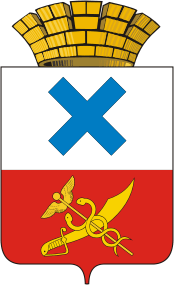 Администрация Городского округа «город Ирбит»Свердловской областиПОСТАНОВЛЕНИЕот  22  декабря 2021 года  № 2110-ПАг. ИрбитОб утверждении Методических рекомендацийпо проведению оценки регулирующего воздействия проектов нормативных правовых актов, экспертизы и оценки фактического воздействия  нормативных правовых актов Городского округа «город Ирбит» Свердловской области         В соответствии с Федеральным законом от 06 октября 2003 года                      № 131-ФЗ «Об общих принципах организации местного самоуправления               в Российской Федерации», Законом Свердловской области от 14 июля 2014  года № 74-ОЗ «Об оценке регулирующего воздействия проектов нормативных правовых актов Свердловской области и проектов муниципальных нормативных правовых актов и экспертизе нормативных правовых актов Свердловской области и муниципальных нормативных правовых актов» (в редакции от 17.11.2021 года №99-ОЗ), постановлением главы Городского округа «город Ирбит» Свердловской области от 20.12.2021 №219-ПГ «Об утверждении порядков проведения оценки регулирующего воздействия проектов нормативных правовых актов, экспертизы и оценки фактического воздействия нормативных правовых актов Городского округа «город Ирбит» Свердловской области», руководствуясь Уставом Городского округа «город Ирбит» Свердловской области, администрация Городского округа «город Ирбит» Свердловской области ПОСТАНОВЛЯЕТ:         1. Утвердить: 1) Методические рекомендации по проведению оценки регулирующего воздействия проектов нормативных правовых актов Городского округа «город Ирбит» Свердловской области (приложение № 1).2)Методические рекомендации по проведению экспертизы нормативных правовых актов Городского округа «город Ирбит» Свердловской области (приложение № 2).  3) Методические рекомендации по проведению оценки фактического воздействия нормативных правовых актов Городского округа «город Ирбит» Свердловской области (приложение №3).          2. Признать утратившим силу постановление администрации Муниципального образования город Ирбит от 04.09.2018 №1500-ПА                «Об утверждении методических рекомендаций по проведению оценки регулирующего воздействия проектов нормативных правовых актов Муниципального образования город Ирбит и проведению экспертизы  нормативных правовых актов Муниципального образования город Ирбит».                     3.  Настоящее постановление вступает в силу с 01 января 2022 года.       4. Контроль за исполнением настоящего постановления оставляю за собой.        5. Настоящее постановление опубликовать в общественно-политической газете «Восход» и разместить на официальном сайте администрации Городского округа «город Ирбит» Свердловской области (www.moirbit.ru).Глава Городского округа«город Ирбит» Свердловской области                                                 Н.В. ЮдинПриложение №1к постановлению администрацииГородского округа «город Ирбит» Свердловской области от 22 декабря 2021 года  № 2110-ПАМЕТОДИЧЕСКИЕ РЕКОМЕНДАЦИИ по проведению оценки регулирующего воздействия проектов нормативных правовых актов  Городского округа «город Ирбит» Свердловской области Глава 1. Общие положения1. Методические рекомендации по проведению оценки регулирующего воздействия проектов нормативных правовых актов  Городского округа «город Ирбит» Свердловской области  и нормативных правовых актов Городского округа «город Ирбит» Свердловской области (далее - Методические рекомендации) разработаны с целью оказания методической помощи отраслевым (функциональным) и территориальным органам  администрации  Городского округа «город Ирбит» Свердловской области по проведению процедуры оценки регулирующего воздействия.2. Процедура оценки регулирующего воздействия заключается в анализе проблем и целей муниципального регулирования, выявлении и оценке альтернативных вариантов решения проблем, а также определении связанных с ними выгод и издержек социальных групп (в том числе хозяйствующих субъектов, граждан (потребителей), муниципального образования в целом), подвергающихся воздействию регулирования, для выбора наиболее эффективного варианта регулирующего воздействия.Целью процедуры оценки регулирующего воздействия является повышение качества муниципального регулирования, обеспечение возможности учета мнений заинтересованных представителей социальных групп (далее - социальные группы) и установление баланса интересов на стадии подготовки проекта нормативного правового акта посредством анализа предполагаемых последствий и эффектов введения муниципального регулирования и определения наилучшего с точки зрения степени соответствия критериям целесообразности, эффективности, осуществимости и адекватности данного варианта муниципального регулирования на основе сопоставления выгод и издержек хозяйствующих субъектов, граждан (потребителей), муниципального образования и общества в целом, а также оценка фактического воздействия действующего нормативного правового акта.Глава 2. Последовательность проведения оценки регулирующего воздействия проектов нормативных правовых 3. Оценка регулирующего воздействия проектов актов проводится с учетом степени регулирующего воздействия Положений, содержащихся в подготовленном Разработчиком проекте акта:1) высокая степень регулирующего воздействия - проект нормативного правового акта содержит положения, устанавливающие ранее не предусмотренные законодательством и иными нормативными правовыми актами обязанности, запреты и ограничения для физических и юридических лиц в сфере предпринимательской и иной экономической деятельности или способствующие их установлению, а также положения, приводящие к возникновению ранее не предусмотренных законодательством и иными нормативными правовыми актами расходов физических и юридических лиц в сфере предпринимательской и иной экономической деятельности;2) средняя степень регулирующего воздействия - проект нормативного правового акта содержит положения, изменяющие ранее предусмотренные законодательством и иными нормативными правовыми актами обязанности, запреты и ограничения для физических и юридических лиц в сфере предпринимательской и иной экономической деятельности или способствующие их установлению, а также положения, приводящие к увеличению ранее предусмотренных законодательством и иными нормативными правовыми актами расходов физических и юридических лиц в сфере предпринимательской и иной экономической деятельности;3) низкая степень регулирующего воздействия - проект акта не содержит положений, предусмотренных подпунктами 1 и 2 пункта 3, однако подлежит оценке регулирующего воздействия в соответствии с Порядком об оценке регулирующего воздействия проектов нормативных правовых актов Городского округа «город Ирбит» Свердловской области, утвержденным постановлением главы Городского округа «город Ирбит» Свердловской области город  Ирбит от  20.12.2021 №219-ПГ «Об утверждении Порядков проведения оценки регулирующего воздействия проектов нормативных правовых актов, экспертизы и оценки фактического воздействия нормативных правовых актов Городского округа «город Ирбит» Свердловской области» по формальным признакам.4. Процедура оценки регулирующего воздействия должна основываться на следующих принципах:- прозрачность - доступность информации о процедуре оценки регулирующего воздействия на всех стадиях ее проведения;- публичность - обеспечение участия заинтересованных сторон в процессе разработки принимаемых решений и мониторинга принятых нормативных правовых актов;- сбалансированность - обеспечение баланса интересов всех заинтересованных сторон в рамках проведения процедуры оценки регулирующего воздействия;- эффективность - обеспечение выбора оптимального варианта муниципального регулирования с точки зрения выгод и издержек социальных групп, включая хозяйствующие субъекты, граждан (потребителей) и общество в целом;- экономичность - обеспечение надлежащего качества проведения процедуры оценки регулирующего воздействия при условии минимально необходимых затрат на ее проведение.5. Критерии отнесения проекта нормативного правового акта и нормативного правового акта Городского округа «город Ирбит» Свердловской области к категории нормативных правовых актов, подлежащих оценке регулирующего воздействия, продолжительность и последовательность действий при ее проведении определены Порядком проведения оценки регулирующего воздействия проектов нормативных правовых актов Городского округа «город Ирбит» Свердловской области, утвержденного постановлением главы Городского округа «город Ирбит» Свердловской области Ирбит от 20.12.2021 № 219-ПГ.6. Уполномоченным органом при проведении оценки регулирующего воздействия проектов нормативных правовых актов Городского округа «город Ирбит» Свердловской области является отдел экономического развития   администрации  Городского округа «город Ирбит» Свердловской области (далее - Уполномоченный орган).Уполномоченный орган осуществляет:1) нормативное и методическое обеспечение проведения оценки регулирующего воздействия проектов нормативных правовых актов;2) экспертизу проведенной Разработчиком оценки регулирующего воздействия проектов нормативных правовых актов, по результатам которой подготавливает экспертное заключение о проведении оценки регулирующего воздействия;3) ведение реестров проведения оценки регулирующего воздействия проектов нормативных правовых актов и проведения экспертизы нормативных правовых актов (Приложение № 1, 2);4) подготовку не позднее 1 марта текущего года и размещение на официальном сайте города отчета о проведении оценки регулирующего воздействия проектов нормативных правовых актов Городского округа «город Ирбит» Свердловской области и экспертизы нормативных правовых актов Городского округа «город Ирбит» Свердловской области (далее - ежегодный отчет).В ежегодном отчете содержится информация о подготовленных в отчетном году заключениях об оценке регулирующего воздействия проектов нормативных правовых актов Городского округа «город Ирбит» Свердловской области,  информация об учете или о причинах отклонения в принятых проектах нормативных правовых актов Городского округа «город Ирбит» Свердловской области предложений, содержащихся в сводках предложений, поступивших от участников публичных консультаций по таким проектам нормативных правовых актов Городского округа «город Ирбит» Свердловской области, а также информация о подготовленных в отчетном году заключениях о результатах экспертизы нормативных правовых актов Городского округа «город Ирбит» Свердловской области.7. Администрация  Городского округа «город Ирбит» Свердловской области заключает соглашения о сотрудничестве при проведении оценки регулирующего воздействия с организациями, в компетенции которых находится экспертиза правоотношений в соответствующих сферах деятельности, саморегулирующими, общественными организациями и иными организациями, чья оценка может быть значима для принятия решения о разработке нормативного правового акта и/или выбора оптимальной степени регулирующего воздействия.Одним из основных критериев выбора общественных, научных и иных экспертных организаций для участия в публичных консультациях может являться возможность представления ими позиций максимально возможного круга лиц, прямо или косвенно затрагиваемых обсуждаемым проектом нормативного правового акта.Перечень организаций, с которыми администрацией Городского округа «город Ирбит» Свердловской области заключены соглашения о проведении оценки регулирующего воздействия, публикуются отделом экономического развития администрации в соответствующем разделе официального сайта Городского округа «город Ирбит» Свердловской области.В случае нарушения организацией, с которой заключено соглашение о сотрудничестве при проведении оценки регулирующего воздействия, условий соглашения отдел экономического развития администрации инициирует процесс его расторжения и исключает организацию из перечня, опубликованного на официальном сайте.Глава 3. Процедура проведения оценки регулирующего воздействия проекта нормативного правового акта8. Проведение оценки регулирующего воздействия проекта нормативного правового акта производится его разработчиком - отраслевым (функциональным) или территориальным органом  администрации  Городского округа «город Ирбит» Свердловской области (далее - Разработчик).Особое внимание следует уделить определению степени регулирующего воздействия проекта нормативного правового акта, так как выявление в ходе публичных консультаций или экспертизы заключения об оценке регулирующего воздействия в тексте проекта нормативного правового акта положений более высокой степени регулирующего воздействия, чем та, что указана разработчиком, является основанием для вывода о несоблюдении Разработчиком порядка проведения оценки регулирующего воздействия и выдачи уполномоченным органом отрицательного экспертного заключения.9. Оценка регулирующего воздействия проекта нормативного правового акта состоит из следующих процедур, состав и продолжительность которых связана со степенью регулирующего воздействия.10. При оценке необходимости разработки проекта нормативного правового акта с высокой степенью регулирующего воздействия, вводящего ранее не предусмотренные запреты, ограничения в сфере предпринимательской и иной экономической деятельности, возникновение ранее не предусмотренных законодательством видов расходов, рекомендуется до разработки проекта нормативного правового акта провести публичное обсуждение необходимости его разработки и основных характеристик путем размещения уведомления о подготовке проекта нормативного правового акта (далее - уведомление) и проведением его публичного обсуждения. Разработчик уведомляет заинтересованные стороны - органы власти и организации, с которыми заключено соглашение о сотрудничестве при проведении оценки регулирующего воздействия, к сфере деятельности которых относится сфера регулирования предполагаемого к разработке проекта нормативного правового акта, путем направления им извещения о публикации уведомления. Форма уведомления приведена в Приложении № 3.По результатам рассмотрения предложений, поступивших в связи с размещением уведомления, разработчик может принять мотивированное решение об отказе в подготовке проекта нормативного правового акта, разработка которого осуществлялась по его инициативе (то есть введение соответствующего регулирования не является обязательным для органа местного самоуправления). В случае принятия решения об отказе в подготовке проекта нормативного правового акта Разработчик размещает на официальном сайте города соответствующую информацию и извещает о принятом решении указанные выше органы и организации, которые ранее извещались о размещении уведомления. В случае принятия решения о разработке проекта нормативного правового акта - Разработчик формирует проект нормативного правового акта, пояснительную записку к проекту нормативного правового акта, новое уведомление и размещает на официальном сайте для проведения публичных консультаций.11. В случае принятия решения о разработке проекта нормативного правового акта со средней или низкой степенью регулирующего воздействия или проекта нормативного правового акта с высокой степенью регулирующего воздействия, обязанность разработки и принятия которого возложена на администрацию Городского округа «город Ирбит» Свердловской области законодательными или иными нормативными правовыми актами, Разработчик размещает на официальном сайте города подписанные руководителем разработчика:1) уведомление о подготовке проекта нормативного правового акта;2) пояснительную записку к проекту нормативного правового акта;3) проект нормативного правового акта.Форма уведомления с обязательным составом сведений, содержащихся в нем, приведена в Приложении № 3.Примерная форма пояснительной записки с описанием ее обязательного содержания приведена в Приложении № 4.12. Разработчик самостоятельно направляет уведомление организациям, из числа тех, с кем администрацией Городского округа «город Ирбит» Свердловской области заключены соглашения о сотрудничестве при проведении оценки регулирующего воздействия, к сфере деятельности которых относится сфера регулирования предполагаемого к разработке проекта нормативного правового акта. Отсутствие у Разработчика сведений о круге лиц, на которых будет распространено действие проекта акта, организаций, представляющих их интересы, и лиц, представляющих данные организации, либо неопределенность круга лиц, на которые предполагается распространять регулирование, не может рассматриваться как основание для отсутствия необходимости извещения. Сведения о лицах, которым была направлена информация о размещении уведомления, включается разработчиком в соответствующий раздел заключения об оценке регулирующего воздействия.К уведомлению о проведении публичных консультаций прилагается перечень вопросов для участников публичных консультаций, могут прилагаться аналитические, статистические материалы, сведения, которые позволяют оценить обоснованность предлагаемого регулирования, согласно форме (Приложение № 7 к Методическим рекомендациям).Если проект акта вносит изменения в действующий нормативный правовой акт, разработчиком проекта направляется его действующая редакция и таблица поправок с учетом планируемых изменений.В случае внесения изменений в нормативные правовые акты  Городского округа «город Ирбит» Свердловской области исключительно в целях приведения таких нормативных правовых актов в соответствие федеральному или региональному законодательству, в таблице поправок указываются конкретные ссылки на положения федерального или регионального законодательства, в соответствии с которыми вносятся изменения по всем изменяемым нормам.13. Ответственное лицо разработчика, чьи фамилия, имя, отчество, контактный телефон и адрес электронной почты указаны в уведомлении, в течение установленного срока проведения публичного обсуждения производит прием предложений и осуществляет консультирование заинтересованных лиц по порядку направления предложений.Разработчик обязан рассмотреть все предложения, поступившие в установленный в уведомлении срок.14. По завершении срока проведения публичных консультаций Разработчик рассматривает и формирует сводку предложений, поступивших в результате публичных консультаций (с указанием сведений об их учете или отклонении). Не позднее 15 рабочих дней с момента завершения срока публичных консультаций Разработчик публикует на официальном сайте Сводку предложений и мотивированное решение о разработке, доработке или отказе от разработки проекта нормативного правового акта по форме согласно Приложению № 5.15.  В случае если по результатам проведения публичных консультаций принято решение о подготовке проекта нормативного правового акта или о доработке проекта нормативного правового акта, то Разработчик, после доработки проекта нормативного правового акта, не позднее 20 рабочих дней со дня завершения срока публичных консультаций готовит заключение об оценке регулирующего воздействия в соответствии с Приложением № 6. Обязательным приложением к заключению об оценке регулирующего воздействия является Сводка предложений, сформированная по результатам публичного обсуждения.Рекомендации по заполнению формы заключения об оценке регулирующего воздействия (примерное содержание, тип вносимой информации) содержатся в соответствующих ячейках таблиц и выделены курсивом.Все таблицы обязательны к заполнению. Например, если введение регулирования, предусмотренного проектом нормативного правового акта, не требует дополнительных затрат из бюджета Городского округа «город Ирбит» Свердловской области и не предполагает каких-либо поступлений в бюджет, то в таблице «Оценка соответствующих расходов (доходов) бюджета Городского округа «город Ирбит» Свердловской области» необходимо указать, что: новые или изменяемые функции, полномочия, обязанности или права и расходы (доходы) на их осуществление - отсутствуют, а количественная оценка расходов (доходов) бюджета составляет 0,00 тысячи рублей.Отсутствие указанных в форме сведений является основанием для возвращения заключения Разработчику на доработку.Разработчик по своей инициативе может приложить к заключению об оценке регулирующего воздействия дополнительные материалы, обосновывающие цели и способы регулирования, расчеты, подтверждающие количественные оценки, приведенные в заключении об оценке регулирующего воздействия. Если расчеты произведены на основании данных, не опубликованных в открытых источниках, такие данные также должны быть приведены Разработчиком в приложении.16. Заключение об оценке регулирующего воздействия, сводку предложений поступивших в результате публичных консультаций, подписанные Разработчиком, и проект нормативного правового акта направляются в Уполномоченный орган (отдел экономического развития) в течение 3 рабочих дней со дня подписания заключения.17. Разработчик размещает на официальном сайте Заключение об оценке регулирующего воздействия проекта нормативного правового акта в течение 5 рабочих дней после его подписания.Глава 4. Подготовка экспертного заключения об оценке регулирующего воздействия проекта нормативного правового акта 18. Уполномоченный орган формирует экспертное заключение об оценке регулирующего воздействия проекта нормативного правового акта (далее - заключение) в течение 20 рабочих дней для проектов нормативных правовых актов с высокой степенью регулирующего воздействия и в течение 15 рабочих дней - для проектов нормативных правовых актов со средней и низкой степенью регулирующего воздействия. Заключение подписывается руководителем Уполномоченного органа, направляется Разработчику в течение 3 рабочих дней со дня подписания и размещается на официальном сайте города в течение 5 рабочих дней со дня подписания (Приложение №8 и №9).19. Оценивая соблюдение сроков процедуры, ее полноту и качество подготовки заключения оценки регулирующего воздействия, в том числе обоснованность определения Разработчиком степени регулирующего воздействия Уполномоченный орган готовит мотивированное положительное или отрицательное заключение.20. Проверка качества заключения оценки регулирующего воздействия состоит из оценки: полноты описания каждого из обязательных разделов заключения, качества применяемых аналитических инструментов; достоверности информации (в части оценки достоверности используемой информации и наличия ссылок на источники информации).21. Уполномоченный орган вправе провести дополнительные публичные консультации по проектам нормативного правового акта с высокой и средней степенью регулирующего воздействия с организациями, с которыми заключены соглашения о сотрудничестве при проведении оценки регулирующего воздействия. Для проведения дополнительных консультаций Уполномоченный органам направляет указанным организациям уведомления о проведении дополнительных консультаций с приложением документов, поступивших на экспертизу, или указанием ссылки на размещенные Разработчиком документы на официальном сайте.22. В случае невыполнения Разработчиком необходимых действий, предусмотренных утвержденным постановлением главы Городского округа «город Ирбит» Свердловской области от 20.12.2021 года №219-ПГ или настоящими Методическими рекомендациями, Уполномоченный орган возвращает документы Разработчику для проведения соответствующих процедур, начиная с невыполненной.23. Отрицательное экспертное заключение, основанное на мотивированном решении Уполномоченного органа о недостаточности или чрезмерности регулирующего воздействия, выбранного Разработчиком, является основанием для возвращения на начальный этап разработки проекта нормативного правового акта с повторным прохождением процедуры оценки регулирующего воздействия в полном объеме или отказа от разработки проекта нормативного правового акта, если разработка такового была инициативой Разработчика.24. Выявление в ходе экспертизы заключения об оценке регулирующего воздействия в тексте проекта нормативного правового акта положений более высокой степени регулирующего воздействия, чем та, что указана Разработчиком, является основанием для вывода о несоблюдении Разработчиком порядка проведения оценки регулирующего воздействия и выдачи Уполномоченным органом отрицательного экспертного заключения.Приложение № 1к Методическим рекомендациямпо проведению оценкирегулирующего воздействия проектовнормативных правовых актовГородского округа «город Ирбит» Свердловской областиРЕЕСТРПРОВЕДЕНИЯ ОЦЕНКИ РЕГУЛИРУЮЩЕГО ВОЗДЕЙСТВИЯПРОЕКТОВ НОРМАТИВНЫХ ПРАВОВЫХ АКТОВПриложение № 2к Методическим рекомендациямпо проведению оценкирегулирующего воздействия проектовнормативных правовых актов                                                                   Городского округа «город Ирбит»                                                                    Свердловской областиРЕЕСТРПРОВЕДЕНИЯ ЭКСПЕРТИЗЫ НОРМАТИВНЫХ ПРАВОВЫХ АКТОВПриложение № 3к Методическим рекомендациямпо проведению оценкирегулирующего воздействия проектовнормативных правовых актовГородского округа «город Ирбит» Свердловской областиФормаУВЕДОМЛЕНИЕ о подготовке проекта нормативного правового акта Администрация Городского округа «город Ирбит» Свердловской области уведомляет о проведении публичных консультаций в целях оценки регулирующего воздействия нормативного правового актаРуководитель органа		(ФИО)	____________________Приложение № 4к Методическим рекомендациямпо проведению оценкирегулирующего воздействия проектовнормативных правовых актовГородского округа «город Ирбит» Свердловской областиПОЯСНИТЕЛЬНАЯ ЗАПИСКАк проекту нормативного правового акта (наименование проекта нормативного правового акта)Предлагаемый  к обсуждению проект (наименование проекта нормативного правового акта) характеризуется (высокой/средней/низкой) степенью регулирующего воздействия по следующим признакам (обоснование отнесения проекта нормативного правового акта к той или иной степени регулирующего воздействия).В настоящее время сфера регулирования предлагаемого к разработке и принятию нормативного правового акта (описание текущего состояния сферы регулирования, проблемы, на решение которой направлен проект нормативного правового акта, негативного эффекта от проблемы в настоящее время и прогноз негативного эффекта от ее не решения в будущем).Полномочия органа местного самоуправления Городского округа «город Ирбит» Свердловской области в регулируемой сфере определены (наименования законодательных и иных нормативных правовых актов, со ссылкой на конкретные их части (статьи), в соответствии с которыми осуществляется муниципальное регулирование).Разработка и принятие (наименование проекта нормативного правового акта) направлено на решение проблемы следующим способом  (описание и обоснование оптимальности выбранного способа  регулирования).Предполагается, что муниципальное регулирование будет направлено на (или муниципальным регулированием будут затронуты) следующие группы субъектов предпринимательской и иной экономической деятельности, в части:В связи с принятием (наименование проекта нормативного правового акта) возникают (изменяются) полномочия, связанные с  осуществлением следующих функций: (описание новых (изменяющихся) функций, прав, обязанностей органа местного самоуправления) следующими органами (наименование органов местного самоуправления). Данные изменения потребуют (указывается в случае необходимости: разработки новых нормативных правовых актов, изменения численности работников, исполняющих функции непосредственно связанные с предметом регулирования и т.п.) В результате принятия (наименование проекта нормативного правового акта) ожидается (описание результата принятия нормативного правового акта по следующим временным отрезкам: вступление в силу, в том числе по завершению переходного периода, при наличии такового, через год после вступления в силу, по завершению срока действия, при наличии такового).Реализация выбранного в (наименование проекта нормативного правового акта) способа регулирования связана со следующими рисками: (описание возможных рисков, негативных последствий, как для групп субъектов предпринимательской инвестиционной деятельности, так и для органов местного самоуправления и населения муниципального образования). Предполагаемая дата вступления в силу (наименование проекта нормативного правового акта)   (указывается точная дата в формате чч.мм.гггг).Переходный период (указывается при наличии, если переходный период предполагается по отдельным положениям и/или группам субъектов, то и указывается отдельно для каждого)  с (чч.мм.гггг)  по (чч.мм.гггг).Приложение №5 к Методическим рекомендациям                                                                         по проведению оценки                 регулирующего воздействия                                                                 проектов нормативных правовых актов Городского округа                                                                                                                                    «город Ирбит» Свердловской области                                                                                                      ФормаСВОДКАпредложений по итогам проведения публичных консультаций                   по проекту нормативного правового акта«…»ID проекта:Ссылка на проект:Дата проведения публичного обсуждения:Количество экспертов, участвовавших в обсуждении:Отчет сгенерирован:       По результатам проведенных публичных консультаций принято решение о             необходимости (отказа от разработки, доработки проекта нормативного правового        акта с учетом замечаний, поступивших от…, разработки и согласования проекта нормативного правового акта).    Приложение № 6    к Методическим рекомендациям    по проведению оценкирегулирующего воздействия             проектов нормативных правовых актов Городского округа «город Ирбит» Свердловской области                                                                                                           ФормаЗАКЛЮЧЕНИЕоб оценке регулирующего воздействия для проектов нормативных правовых актов Приложение: Сводка предложений с указанием сведений об их учете или причинах отклонения. (Указание (при наличии) на иные приложения).Руководитель (заместитель руководителя)профильного органа_________________________         _____________	____________       (инициалы, фамилия)                          Дата	                Подпись Сведенияо размещении уведомления, сроках предоставления предложений в связи с таким размещением, лицах, предоставивших предложения, и рассмотревших их структурных подразделениях разработчикаСведения о проведении публичного обсуждения проекта нормативного правового акта, сроках его проведения, лицах, извещенных о проведении публичных консультаций, а также о лицах, представивших предложения, и результатах их рассмотрения разработчикомПриложение. Сводка предложений с указанием сведений об их учете или причинах отклонения на … л. в 1 экз.Приложение № 7к Методическим рекомендациямпо проведению оценки регулирующеговоздействия проектов нормативныхправовых актов Городского округа                                                                  «город Ирбит» Свердловской областиФормаТИПОВОЙ ПЕРЕЧЕНЬ вопросов для проведения публичных консультаций по проекту нормативного правового акта«_________________________________»(название проекта нормативного правового акта)1) Насколько обоснованной, на Ваш взгляд, является проблема, указанная разработчиком в уведомлении?2) Какие, на Ваш взгляд, положения проекта акта создают необоснованные расходы? Укажите конкретные номера положений проекта акта с обоснованием необоснованности по каждому из них, а также оценкой таких расходов.3) Какие риски и негативные последствия могут возникнуть в случае принятия предполагаемого правового регулирования?4) Какие выгоды и преимущества могут возникнуть в случае принятия предполагаемого правового регулирования?5) Какие, на Ваш взгляд, положения проекта акта вводят избыточные обязанности, запреты, ограничения и создают дополнительные административные барьеры? Укажите конкретные номера положений проекта акта с обоснованием избыточности по каждому из них.6) Является ли предлагаемое регулирование оптимальным способом решения проблемы из рассмотренных вариантов?7) Существуют ли альтернативные (менее затратные и (или) более эффективные) способы решения проблемы? Приведите количественные оценки, подтверждающие Ваши предложения.8) Ваше общее мнение по предлагаемому правовому регулированию?9) Иные предложения и замечания по проекту нормативного правового акта.Приложение № 8к Методическим рекомендациямпо проведению оценки регулирующего воздействия проектов нормативных       правовых актов Городского округа                «город Ирбит» Свердловской областиФОРМА ПОЛОЖИТЕЛЬНОГО ЗАКЛЮЧЕНИЯОБ ОЦЕНКЕ РЕГУЛИРУЮЩЕГО ВОЗДЕЙСТВИЯНа бланке письма администрации Городского округа «город Ирбит» Свердловской областиОтдел экономического развития в соответствии с Порядком проведения оценки регулирующего воздействия проектов нормативных правовых актов Городского округа «город Ирбит» Свердловской области, утвержденным постановлением главы Городского округа «город Ирбит» Свердловской области  от 20.12.2021 № 219-ПГ «Об утверждении Порядков проведения оценки регулирующего воздействия проектов нормативных правовых актов, экспертизы и оценки фактического воздействия нормативных правовых актов Городского округа «город Ирбит» Свердловской области»,рассмотрел (наименование проекта нормативного правового акта) (далее  проект нормативного правового акта), направленный на экспертизу (наименование органа местного самоуправления, разработавшего проект нормативного правового акта) (далее  разработчик), и сообщает следующее. Проект нормативного правового акта направлен разработчиком для подготовки настоящего заключения (впервые/повторно, после устранения ранее выявленных уполномоченным органом нарушений)По результатам рассмотрения установлено, что при подготовке проекта акта процедуры, предусмотренные Порядком проведения оценки регулирующего воздействия проектов нормативных правовых актов Городского округа «город Ирбит» Свердловской области, утвержденным постановлением главы Городского округа «город Ирбит» Свердловской области от 20.12.2021 № 219-ПГ «Об утверждении Порядков проведения оценки регулирующего воздействия проектов нормативных правовых актов, экспертизы и оценки фактического воздействия нормативных правовых актов Городского округа «город Ирбит» Свердловской области», разработчиком соблюдены.Разработчиком проведены публичные обсуждения проекта нормативного правового акта в сроки с_________ по _________. Информация об оценке регулирующего воздействия проекта акта размещена разработчиком на официальном сайте в информационно-телекоммуникационной сети «Интернет» по адресу: (полный электронный адрес размещения проекта акта в информационно-телекоммуникационной сети «Интернет»).В случае проведения уполномоченным органом дополнительных публичных консультаций приводятся сведения об организациях, участвовавших в процедуре и вывод по результатам их проведения:В ходе подготовки настоящего заключения отделом экономического развития были проведены публичные консультации в период с ______ по ______. Необходимость проведения дополнительных консультаций вызвана (высокой/средней) степенью регулирующего воздействия проекта нормативного правового акта. Были направлены уведомления организациям: (перечень организаций), получены предложения от: (перечень организаций).  На основании проведенных публичных консультаций сделан вывод о (обоснованности выбранной степени, способа регулирования, отсутствия избыточных процедур и необоснованных расходов юридических лиц и индивидуальных предпринимателей, инвесторов, бюджетов всех уровней).На основе проведенной оценки регулирующего воздействия проекта нормативного правового акта с учетом информации, представленной разработчиком, отделом экономического развития  (сделаны следующие выводы/ сформулированы следующие замечания).Разработчиком представлены достаточные основания  положений проекта нормативного правового акта, устанавливающего регулирование в сфере (наименование вида деятельности/сферы регулирования), отсутствуют положения, вводящие избыточные (обязанности, запреты и ограничения для физических и юридических лиц в сфере предпринимательской и иной экономической деятельности или способствующих их введению, а также положения, приводящие к возникновению необоснованных расходов физических и юридических лиц в сфере предпринимательской и иной экономической деятельности, а также бюджета Городского округа «город Ирбит» Свердловской области). Выбранный способ регулирования в (достаточной степени реализуем/реализуем при условии надлежащего выполнения дополнительных организационно-технических, методологических, информационных и иных мероприятий) и позволяет достичь заявленной цели.  На основании вышеизложенного отдел экономического развития (дает/может дать) положительное заключение о проведенной оценке регулирующего воздействия (полное наименование проекта нормативного правового акта) (при наличии замечаний: после устранения изложенных выше замечаний).Начальник отдела экономического развития администрации Городского округа «город Ирбит» Свердловской области   _____________  _______________                                                                               (подпись)            (инициалы, фамилия)Приложение № 9к Методическим рекомендациямпо проведению оценки регулирующеговоздействия проектов нормативных      правовых актов Городского округа                «город Ирбит» Свердловской областиФОРМА ОТРИЦАТЕЛЬНОГО ЗАКЛЮЧЕНИЯ ОБ ОЦЕНКЕ РЕГУЛИРУЮЩЕГО ВОЗДЕЙСТВИЯНа бланке письма администрации Городского округа «город Ирбит» Свердловской областиОтдел экономического развития в соответствии с Порядком проведения оценки регулирующего воздействия проектов нормативных правовых актов Городского округа «город Ирбит» Свердловской области, утвержденным постановлением главы Городского округа «город Ирбит» Свердловской области от 20.12.2021 № 219-ПГ «Об утверждении Порядков проведения оценки регулирующего воздействия проектов нормативных правовых актов, экспертизы и оценки фактического воздействия нормативных правовых актов Городского округа «город Ирбит» Свердловской области»,рассмотрел (наименование проекта нормативного правового акта) (далее  проект нормативного правового акта), направленный на экспертизу (наименование органа местного самоуправления, разработавшего проект нормативного правового акта) (далее  разработчик), и сообщает следующее. Проект нормативного правового акта направлен разработчиком для подготовки настоящего заключения (впервые/повторно, после устранения ранее выявленных уполномоченным органом нарушений)1 вариант (в случае нарушения процедур, предусмотренных Положением):По результатам рассмотрения установлено, что при подготовке проекта нормативного правового акта процедуры, предусмотренные Порядком проведения оценки регулирующего воздействия проектов нормативных правовых актов Городского округа «город Ирбит» Свердловской области, утвержденным постановлением главы Городского округа «город Ирбит» Свердловской области   от 20.12.2021 № 219-ПГ «Об утверждении Порядков проведения оценки регулирующего воздействия проектов нормативных правовых актов, экспертизы и оценки фактического воздействия нормативных правовых актов Городского округа «город Ирбит» Свердловской области», разработчиком не соблюдены, в частности: (приводится информация о выявленных нарушениях).На основании вышеизложенного отдел экономического развития не может дать положительное заключение об оценке регулирующего воздействия (полное наименование проекта нормативного правового акта).Разработчик вправе принять обоснованное решение об отказе в разработке проекта нормативного правового акта (если разработка являлась его инициативой) или в соответствии с Порядком проведения оценки регулирующего воздействия проектов нормативных правовых актов Городского округа «город Ирбит» Свердловской области, утвержденным постановлением главы Городского округа «город Ирбит» Свердловской области от 20.12.2021 № 219-ПГ «Об утверждении Порядков проведения оценки регулирующего воздействия проектов нормативных правовых актов, экспертизы и оценки фактического воздействия нормативных правовых актов Городского округа «город Ирбит» Свердловской области», устранить выявленные нарушения и произвести  соответствующие процедуры оценки регулирующего воздействия, начиная с невыполненной. После надлежащего исполнения указанных процедур проект нормативного правового акта должен быть повторно направлен в отдел экономического развития для экспертизы с пояснительной запиской об устранении замечаний. 2 вариант (в случае немотивированного выбора степени регулирующего воздействия, то есть недостаточности либо чрезмерности регулирующего воздействия):По результатам рассмотрения установлено, что при подготовке проекта нормативного правового акта разработчиком без достаточной мотивации выбрана степень регулирующего воздействия, в частности: (приводится мотивированное заключение о том, что выбрана недостаточная или чрезмерная степень регулирующего воздействия, не дано достаточное обоснование выбранного способа регулирования, дается описание прогнозируемых негативных экономических эффектов предложенного разработчиком решения проблемы).На основании вышеизложенного отдел экономического развития не может дать положительное заключение об оценке регулирующего воздействия (полное наименование проекта нормативного правового акта).Разработчик вправе принять обоснованное решение об отказе в разработке проекта нормативного правового акта (если разработка являлась его инициативой) или в соответствии с Порядком проведения оценки регулирующего воздействия проектов нормативных правовых актов Городского округа «город Ирбит» Свердловской области, утвержденным постановлением главы Городского округа «город Ирбит» Свердловской области от 20.12.2021 № 219-ПГ «Об утверждении Порядков проведения оценки регулирующего воздействия проектов нормативных правовых актов, экспертизы и оценки фактического воздействия нормативных правовых актов Городского округа «город Ирбит» Свердловской области», учесть при формировании проекта нормативного правового акта заключение отдела экономического развития и заново осуществить все процедуры оценки регулирующего воздействия. Начальник отдела экономического развития администрации Городского округа «город Ирбит» Свердловской области          _________  ________________         	                                      (подпись)     (инициалы, фамилия)Приложение №2к постановлению администрацииГородского округа «город Ирбит» Свердловской области от 22 декабря 2021 года  № 2110-ПАМЕТОДИЧЕСКИЕ РЕКОМЕНДАЦИИпо проведению экспертизы нормативных правовых актов Городского округа «город Ирбит» Свердловской областиГлава 1. Общие положения1. Настоящие Методические рекомендации предназначены для применения уполномоченным органом в сфере оценки регулирующего воздействия – отделом экономического развития администрации Городского округа «город Ирбит» Свердловской области (далее - Уполномоченный орган), органом администрации Городского округа «город Ирбит» Свердловской области, являющимся разработчиком муниципального нормативного правового акта (далее - Разработчик), при проведении экспертизы муниципальных нормативных правовых актов.2. Целью экспертизы муниципальных нормативных правовых актов является оценка достижения заявленных целей регулирования, оценка фактических положительных и отрицательных последствий принятия нормативных правовых актов, а также выявление в них положений, необоснованно затрудняющих осуществление предпринимательской и инвестиционной деятельности.Глава 2. Последовательность проведения экспертизы нормативных правовых актов 3. Экспертиза муниципальных нормативных правовых актов проводится в соответствии с решением о проведении экспертизы нормативных правовых актов (далее - решение), которое принимается ежегодно Уполномоченным органом. Форма решения проведения нормативного правового акта Городского округа «город Ирбит» Свердловской области указана в Приложении № 1 к настоящим Методическим рекомендациям.4. Результаты экспертизы муниципальных нормативных правовых актов оформляются в виде заключения. Форма заключения о результатах экспертизы муниципального нормативного правового акта указана в Приложении № 2              к настоящим Методическим рекомендациям.5. Экспертиза муниципальных нормативных правовых актов основывается на опубликованных в открытых источниках данных, доступных иным заинтересованным лицам, официальной информации. В заключении о результатах экспертизы муниципального нормативного правового акта указываются источники полученных данных.6. Уполномоченный орган и Разработчик должны стремиться к проведению количественной оценки последствий регулирования. Если последствия регулирования не могут быть оценены количественно, дается их качественная характеристика.7. В целях обеспечения открытости процедуры экспертизы муниципальных нормативных правовых актов и повышения качества регулирования к обсуждению должны привлекаться все заинтересованные группы участников, к компетенции которых относится исследуемая сфера общественных отношений.Глава 3. Процедура подготовки проекта заключения о результатах экспертизы муниципального нормативного правового акта 8. Проект заключения о результатах экспертизы муниципального нормативного правового акта должен содержать все сведения, предусмотренные формой, за исключением сведений о полученных в ходе публичных консультаций предложениях. После проведения публичных консультаций указанные сведения вносятся в соответствующие разделы проекта заключения о результатах экспертизы муниципального нормативного правового акта.9. В проекте заключения о результатах экспертизы муниципального нормативного правового акта необходимо указание на источники использованных данных. Расчеты, произведенные для заполнения соответствующих полей, приводятся в приложении к проекту заключения о результатах экспертизы муниципального нормативного правового акта.10. Раздел 1 заключения о результатах экспертизы муниципального нормативного правового акта «Общая информация».В данном разделе приводятся сведения об оцениваемом нормативном правовом акте. Если ранее в отношении проекта нормативного правового акта проводилась оценка регулирующего воздействия, то информация вносится в соответствующее поле.11. Раздел 2 заключения о результатах экспертизы муниципального нормативного правового акта «Основные группы субъектов предпринимательской, инвестиционной деятельности, иные заинтересованные лица, включая органы местного самоуправления, интересы которых затрагиваются регулированием, установленным нормативным правовым актом».В данном разделе дается характеристика групп участников экономических (общественных) отношений, интересы которых затронуты нормативного правового акта. К группам участников отношений могут быть отнесены:1) субъекты предпринимательской (инвестиционной) деятельности либо группы таких субъектов (предприятия отдельных секторов экономики и организации социальной сферы; организации, ориентированные на экспорт или внутренний спрос; крупные, средние или малые предприятия, индивидуальные предприниматели и др.);2) органы власти, государственные и муниципальные организации, которые могут быть разделены по уровню власти (федеральные, региональные, органы местного самоуправления), по ведомственной принадлежности, по исполняемым государственным (муниципальным) функциям и предоставляемым государственным (муниципальным) услугам и другим основаниям;3) некоммерческие организации (в целом либо отдельные их группы);4) население (потребители) либо отдельные их группы, которые могут быть разделены по территории проживания, возрасту, уровню дохода, информационному обеспечению, образовательному и культурному уровню, этническому происхождению, исповедуемой религии, занятости и другим признакам.По каждой группе приводится количественная оценка числа ее участников на момент проведения экспертизы нормативного правового акта, а также данные об изменении числа участников с момента принятия нормативного правового акта. Как минимум должны быть указаны направления изменений: выросло, снизилось, осталось неизменным. Желательно привести количественную оценку изменений (на сколько выросло/снизилось число участников группы в абсолютных величинах и в процентном выражении в связи с введением регулирования).12. Раздел 3 заключения о результатах экспертизы муниципального нормативного правового акта «Оценка степени решения проблемы и преодоления связанных с ней негативных эффектов за счет регулирования».В данном разделе должно быть определено, насколько применение нормативного правового акта позволило фактически решить проблемы и преодолеть негативные эффекты, для решения которых принимался нормативный правовой акт.Формулировка проблемы и описание негативных эффектов, связанных с ее существованием, должно совпадать с описанием проблемы и эффектов, приведенных в заключении об оценке регулирующего воздействия, если для проекта муниципального нормативного правового акта она проводилась.Если оценка регулирующего воздействия по проекту муниципального нормативного правового акта не проводилась, формулировка проблемы проводится на основании ведомственных сведений и экспертной оценки.При проведении оценки степени решения проблемы и негативных эффектов, связанных с проблемой, необходимо стремиться к проведению количественной оценки. Если для проекта муниципального нормативного правового акта проводилась оценка регулирующего воздействия, то сопоставляется текущее состояние проблемы с состоянием, описанным в момент проведения оценки регулирующего воздействия. Если, по мнению Уполномоченного органа, в момент проведения оценки регулирующего воздействия  масштаб проблемы был оценен некорректно, это указывается в проекте заключения о результатах экспертизы муниципального нормативного правового акта.При выявлении причинно-следственной связи между текущим состоянием проблемы и регулированием, установленным, оцениваемым нормативным правовым актом, можно опираться на данные исследований, мнения участников отношений (при этом необходимо учитывать, что имеется риск ошибки участников и/или преследования собственных групповых интересов), собственную экспертную оценку. Причинно-следственная связь между текущим состоянием проблемы и регулированием подлежит логическому обоснованию.13. Раздел 4 заключения о результатах экспертизы муниципального нормативного правового акта «Оценка бюджетных расходов и доходов, возникающих при муниципальном регулировании».В данном разделе указываются все функции, полномочия, обязанности и права органов местного самоуправления, которые реализуются во исполнение оцениваемого муниципального нормативного правового акта. Кратко описывается порядок реализации соответствующих функций, каким органом местного самоуправления они реализуются.По каждой реализуемой функции приводятся данные о затратах, связанных с ее реализацией. Виды единовременных и периодических расходов могут приводиться укрупненно в соответствии с направлениями расходования бюджетных средств (например, расходы на содержание дополнительной численности инспекторов, расходы на создание информационной системы мониторинга и т.д.).При определении расходов используются фактические данные о расходах в разрезе выполняемых функций. Если в системе учета расходы на выполнение конкретной функции отдельно не выделяются, они определяются как доля от общих затрат с обоснованием размера доли.Данные о возможных поступлениях представляются в разрезе администраторов доходов и уровней бюджетов бюджетной системы. При оценке доходов учитываются:1) прямые дополнительные доходы бюджетов (например, связанные с повышением налоговых ставок, увеличением неналоговых доходов, платой за оказание услуг муниципальными организациями, осуществление разрешительных процедур, если их платность предусмотрена законодательством);2) косвенные дополнительные доходы бюджетов (например, связанные с изменением налоговой базы в разрезе налогов и т.д.);3) выпадающие доходы (например, связанные со снижением налоговых ставок, введением льгот и т.д.).На основе оценки доходов и расходов по каждой функции формируется итоговая оценка расходов и доходов в расчете на год. Единовременные расходы и доходы делятся на количество лет действия регулирования с учетом индекса-дефлятора.В данном разделе могут приводиться иные сведения о расходах и возможных поступлениях по уровням бюджетной системы.14. Раздел 5 заключения о результатах экспертизы муниципального нормативного правового акта «Оценка издержек субъектов предпринимательской и инвестиционной деятельности, связанных с необходимостью соблюдения установленных нормативным правовым актом обязанностей или ограничений, а также выгод, возникающих в связи с регулированием».В данном разделе указываются обязанности и ограничения, которые возлагаются на участников отношений нормативным правовым актом.В отношении каждой обязанности (ограничения) указываются субъекты предпринимательской (инвестиционной) деятельности или их группы, которые затронуты регулированием. При наличии возможности каждой группе дается количественная оценка. Возможно использование результатов исследований рынков, иных независимых исследований. При невозможности точной однозначной оценки количества субъектов предпринимательской (инвестиционной) деятельности можно давать интервальные оценки, обосновывая методы их получения.Для каждой группы участников отношений, прямо или косвенно затронутых регулированием, приводится оценка расходов, связанных с выполнением обязанности.Расходы делятся на:1) единовременные расходы - связанные с капитальными вложениями, разработкой информационных систем, разработкой внутренней нормативной документации, обучением и т.д., приводятся с указанием времени их возникновения;2) постоянные расходы, которые приводятся в расчете за год.Для оценки расходов по группе участников отношений можно определить расходы типичного представителя группы и умножить на число участников группы. Для оценки расходов можно применять иные методы расчетов с соответствующим обоснованием.В поле «Описание издержек, не поддающихся количественной оценке» дается описание издержек, для которых невозможно на основании имеющихся данных дать достоверную количественную оценку, но которые являются существенными.В поле «Описание выгод субъектов предпринимательской и инвестиционной деятельности, возникающих в связи с регулированием» дается количественное описание выгод различных групп, затронутых регулированием. В данном разделе можно дать оценку выгод типичного представителя группы. Как и расходы, выгоды могут быть разделены на единовременные и постоянные. Для тех выгод, которые не могут быть оценены количественно, дается их качественная характеристика.В поле «Сопоставление данных об издержках и выгодах субъектов предпринимательской и инвестиционной деятельности» приводится количественное сопоставление выгод и издержек для всех групп, затронутых регулированием. При невозможности корректного количественного сопоставления выгод и издержек (наличия значимых не оцененных количественно выгод и/или издержек) приводится качественная оценка баланса выгод и издержек для каждой группы.15. Раздел 6 заключения о результатах экспертизы муниципального нормативного правового акта «Оценка положительных и отрицательных последствий регулирования».В данном разделе приводится перечень учтенных и неучтенных на стадии оценки регулирующего воздействия проекта муниципального нормативного правового акта положительных и отрицательных последствий регулирования. Учитываются как последствия, связанные с преодолением негативных эффектов от существования проблем, так и иные последствия.Целесообразно указать, какие последствия были учтены на стадии проведения оценки регулирующего воздействия проекта муниципального нормативного правового акта, а какие были выявлены впоследствии.Для каждого последствия регулирования приводятся группы, для которых они являются значимыми. Описание групп должно совпадать с выделением групп в разделе 2 заключения о результатах экспертизы муниципального нормативного правового акта. Желательно приведение количественных оценок как положительных, так и отрицательных последствий.16. Раздел 7 заключения о результатах экспертизы муниципального нормативного правового акта «Сведения о реализации методов контроля за достижением цели регулирования».В данном разделе приводится характеристика методов контроля за достижением цели регулирования, необходимых мероприятий, дается описание результатов реализации методов контроля, дается оценка их эффективности, расходов на их осуществление.17. Раздел 8 заключения о результатах экспертизы муниципального нормативного правового акта «Оценка достижения заявленных целей регулирования».В данном разделе указываются количественно измеримые показатели (индикаторы), которые характеризуют достижение целей регулирования.Показатели должны быть указаны по каждой цели. В случае проведения оценки регулирующего воздействия  проекта муниципального нормативного правового акта, показатели должны совпадать с показателями, указанными в заключении об оценке регулирующего воздействия.По каждому показателю указываются значения на момент введения регулирования, текущее значение и значение, которое характеризует достижение цели.18. Раздел 9 заключения о результатах экспертизы муниципального нормативного правового акта «Выводы о достижении заявленных целей за счет регулирования, об эффективности решения проблем и преодоления, связанных с ними негативных эффектов, а также о наличии в нормативном правовом акте положений, необоснованно затрудняющих ведение предпринимательской и инвестиционной деятельности».В данном разделе приводятся выводы о том, была ли путем принятого регулирования решена проблема, достигнуты цели регулирования и был ли выбранный путь решения проблемы наилучшим, выявлены ли в нормативном правовом акте положения, необоснованно затрудняющие ведение предпринимательской и инвестиционной деятельности.19. Разделы 10 «Сведения о проведении публичных консультаций по проекту заключения о результатах экспертизы нормативного правового акта» и  11 «Предложения об отмене (изменении) нормативного правового акта или его отдельных положений, иных мерах, направленных на решение проблемы и преодоление связанных с ней негативных эффектов» при подготовке проекта заключения о результатах экспертизы муниципального нормативного правового акта не заполняются.Данные разделы заполняются после проведения публичных консультаций по проекту заключения о результатах экспертизы муниципального нормативного правового акта.Глава 4.  Проведение публичных консультаций по проекту заключения о результатах экспертизы муниципального нормативного правового акта 20. В целях проведения публичных консультаций по проекту заключения о результатах экспертизы нормативного правового акта (далее - публичные консультации) Уполномоченным органом на официальном сайте Городского округа «город Ирбит» Свердловской области, предназначенном для размещения информации об оценке регулирующего воздействия проектов нормативных правовых актов и экспертизе нормативных правовых актов (далее - официальный сайт), размещается уведомление о проведении публичных консультаций, текст нормативного правового акта в редакции, действующей на момент размещения, и проект заключения о результатах экспертизы муниципального нормативного правового акта. Форма уведомления о проведении публичных консультаций по проекту заключения о результатах экспертизы муниципального нормативного правового акта указана в Приложении № 3 к настоящим Методическим рекомендациям.21. Публичные консультации проводятся с целью:1) получения дополнительной информации о фактических результатах регулирования, группах лиц, затронутых регулированием, издержках и выгодах затронутых лиц;2) определения мнения заинтересованных лиц о необходимости отмены (изменения) муниципального нормативного правового акта.22. Срок проведения публичных консультаций не может составлять менее 10 и более 30 рабочих дней. Датой начала публичных консультаций считается дата размещения Уполномоченным органом проекта заключения о результатах экспертизы муниципального нормативного правового акта на официальном сайте.23. Кроме проведения публичных консультаций могут использоваться иные формы публичных обсуждений муниципального нормативного правового акта, в том числе круглые столы, совещания. Предложения, полученные в ходе таких публичных обсуждений, должны фиксироваться и включаться в сводку предложений по результатам проведения публичных консультаций по проекту заключения о результатах экспертизы муниципального нормативного правового акта.24. Все полученные в течение срока проведения публичных консультаций предложения подлежат учету и включению в сводку предложений по результатам проведения публичных консультаций по проекту заключения о результатах экспертизы муниципального нормативного правового акта.Форма сводки предложений по результатам проведения публичных консультаций по проекту заключения о результатах экспертизы муниципального нормативного правового акта указана в Приложении № 4 к настоящим Методическим рекомендациям.25. По результатам публичных консультаций Уполномоченный орган дорабатывает проект заключения о результатах экспертизы муниципального нормативного правового акта:- составляет сводку предложений по результатам проведения публичных консультаций по проекту заключения о результатах экспертизы муниципального нормативного правового акта;- заполняет разделы 10 «Сведения о проведении публичных консультаций по проекту заключения о результатах экспертизы нормативного правового акта» и 11 «Предложения об отмене (изменении) нормативного правового акта или его отдельных положений, иных мерах, направленных на решение проблемы и преодоление связанных с ней негативных эффектов» заключения о результатах экспертизы муниципального нормативного правового акта.26. В разделе 11 заключения о результатах экспертизы муниципального нормативного правового акта «Предложения об отмене (изменении) нормативного правового акта или его отдельных предложений, иных мерах, направленных на решение проблемы и преодоление связанных с ней негативных эффектов» приводятся предложения об отмене или изменении муниципального нормативного правового акта или его отдельных положений, иных нормативных правовых актов, во исполнение которых был принят оцениваемый муниципальный нормативный правовой акт, другие предложения, направленные на достижение заявленных целей регулирования.Приложение № 1к Методическим рекомендациямпо проведению экспертизынормативных правовых актов Городского округа «город Ирбит»Свердловской области                                                                                                ФормаРЕШЕНИЕо проведении экспертизы нормативных правовых актовГородского округа «город Ирбит» Свердловской области на ____ годПриложение №2к Методическим рекомендациямпо проведению экспертизынормативных правовых актов Городского округа «город Ирбит»Свердловской области                                                                                                                            ФормаЗАКЛЮЧЕНИЕ о результатах экспертизы нормативного правового акта 
Свердловской области 
Приложение:1. Заключение, подготовленное по результатам оценки регулирующего воздействия на стадии разработки и согласования проекта рассматриваемого нормативного правового акта (в случае ее проведения);2. Сводка предложений.Начальник отдела экономического развития администрации Городского округа «город Ирбит» Свердловской области         ____________ __________________                                                                                     (подпись)        (инициалы, фамилия)     Приложение № 3к Методическим рекомендациямпо проведению экспертизынормативных правовых актов Городского округа «город Ирбит»Свердловской области                                                                                                           ФормаУВЕДОМЛЕНИЕо проведении публичных консультаций по проектузаключения о результатах экспертизы нормативного правового актаПриложение № 4к Методическим рекомендациямпо проведению экспертизынормативных правовых актов Городского округа «город Ирбит»Свердловской области                                                                                              ФормаСВОДКА ПРЕДЛОЖЕНИЙПриложение №3к постановлению администрацииГородского округа «город Ирбит» Свердловской области от 22 декабря 2021 года  № 2110 -ПАМЕТОДИЧЕСКИЕ РЕКОМЕНДАЦИИ по проведению оценки фактического воздействия нормативных правовых актов Городского округа «город Ирбит» Свердловской областиСтатья 1. Общие положения1. Настоящие Методические рекомендации предназначены для применения уполномоченным органом в сфере оценки фактического воздействия – отделом экономического развития администрации Городского округа «город Ирбит» Свердловской области (далее – Уполномоченный орган), органом администрации Городского округа «город Ирбит» Свердловской области, являющимся разработчиком муниципального нормативного правового акта (далее – Разработчик), при проведении оценки фактического воздействия муниципальных нормативных правовых актов.2. Целью оценки фактического воздействия муниципальных нормативных правовых актов является сопоставления данных подготовленного на стадии разработки проекта акта заключения об оценке регулирующего воздействия с фактическими результатами применения действующего нормативного правового акта для определения степени достижения цели регулирования.Статья 2. Последовательность проведения оценки фактического воздействия нормативных правовых актов1. Оценка фактического воздействия муниципальных нормативных правовых актов проводится в соответствии с решением о проведении экспертизы нормативного правового акта.2. Результаты оценки фактического воздействия нормативного правового акта оформляются в виде заключения. Форма заключения о результатах оценки фактического воздействия нормативного правового акта указана в приложении к настоящим Методическим рекомендациям.3. Оценка фактического воздействия нормативных правовых актов проводится на основе учёта предложений предпринимательского сообщества и иных адресатов правового регулирования, а также статистических и иных данных. В заключении о результатах оценки фактического воздействия нормативного правового акта указываются источники полученных данных.4. В целях обеспечения открытости процедуры оценки фактического воздействия нормативных правовых актов и повышения качества регулирования к обсуждению должны привлекаться все заинтересованные группы участников, к компетенции которых относится исследуемая сфера общественных отношений.Статья 3. Процедура подготовки проекта заключения о результатах оценки фактического воздействия муниципального нормативного правового акта1. Проект заключения о результатах оценки фактического воздействия нормативного правового акта должен содержать все сведения, предусмотренные формой, за исключением сведений полученных в ходе публичных консультаций. 2. В проекте заключения о результатах оценки фактического воздействия нормативного правового акта необходимо указание на источники использованных данных. Расчеты, произведенные для заполнения соответствующих полей, приводятся в приложении к проекту заключения о результатах оценки фактического воздействия нормативного правового акта.3. Заключение о результатах оценки фактического воздействия нормативного правового акта содержит следующие разделы:1) раздел 1 «Общая информация», в котором приводятся сведения об оцениваемом нормативном правовом акте. Если ранее в отношении проекта нормативного правового акта проводилась оценка регулирующего воздействия, то информация вносится в соответствующее поле;2) раздел 2 «Оценка фактических положительных и отрицательных последствий регулирования», в котором указывается перечисление фактических положительных последствий регулирования; 3) раздел 3 «Оценка эффективности достижения заявленных целей регулирования». В данном разделе должно быть определено, насколько применение нормативного правового акта позволило фактически решить проблемы и преодолеть негативные эффекты, для решения которых принимался нормативный правовой акт; проводится анализ показателей достижения целей регулирования, с указанием единиц измерения, целевых значений показателей, достижения значений показателей с разбивкой по годам;4) раздел 4 «Оценка расходов и доходов местного бюджета от реализации предусмотренных нормативным правовым актом функций, полномочий, обязанностей и прав органов местного самоуправления Городского округа «город Ирбит» Свердловской области, в котором указываются все функции, полномочия, обязанности и права органов местного самоуправления, которые реализуются во исполнение оцениваемого нормативного правового акта. По каждой реализуемой функции приводятся данные о затратах, связанных с ее реализацией. Виды единовременных и периодических расходов могут приводиться укрупненно в соответствии с направлениями расходования бюджетных средств. При определении расходов используются фактические данные о расходах в разрезе выполняемых функций. Если в системе учета расходы на выполнение конкретной функции отдельно не выделяются, они определяются как доля от общих затрат с обоснованием размера доли. Данные о возможных поступлениях представляются в разрезе администраторов доходов и уровней бюджетов бюджетной системы. При оценке доходов учитываются:- прямые дополнительные доходы бюджетов (например, связанные с повышением налоговых ставок, увеличением неналоговых доходов, платой за оказание услуг муниципальными организациями, осуществление разрешительных процедур, если их платность предусмотрена законодательством);- косвенные дополнительные доходы бюджетов (например, связанные с изменением налоговой базы в разрезе налогов);- выпадающие доходы (например, связанные со снижением налоговых ставок, введением льгот).На основе оценки доходов и расходов по каждой функции формируется итоговая оценка расходов и доходов в расчете на год. Единовременные расходы и доходы делятся на количество лет действия регулирования с учетом индекса-дефлятора. В данном разделе могут приводиться иные сведения о расходах и возможных поступлениях по уровням бюджетной системы;5) раздел 5 «Выводы о достижении заявленных целей за счет регулирования», в котором указываются выводы в части решения проблемы путем принятого регулирования, достигнуты ли цели регулирования и был ли выбранный путь решения проблемы наилучшим.4. Установлены или нет в нормативных правовых актах положения, необоснованно затрудняющие ведение предпринимательской и инвестиционной деятельности.                                                                     Приложение к Методическим рекомендациям по проведению оценки фактического воздействия муниципальных нормативных правовых актов Городского округа «город Ирбит» Свердловской областиФормаЗАКЛЮЧЕНИЕ о результатах оценки фактического воздействия 
нормативного правового акта Городского округа «город Ирбит» Свердловской областиПриложение:1. Заключение, подготовленное по результатам оценки регулирующего воздействия на стадии разработки и согласования проекта рассматриваемого нормативного правового акта;2. Сводка предложений.Начальник отдела экономического развития администрации Городского округа «город Ирбит» Свердловской области         ____________ ______________                                                                                     (подпись)        (инициалы, фамилия)Этап/продолжительностьСтепень регулирующего воздействияСтепень регулирующего воздействияСтепень регулирующего воздействияЭтап/продолжительностьвысокаясредняянизкаяПодготовка и размещение уведомления о подготовке проекта нормативного правового акта. Информирование заинтересованных сторон о размещении уведомленияОт 1 рабочего дняxxПроведение публичного обсуждения уведомленияОт 15 рабочих днейxxПринятие решения о разработке нормативного правового акта с учетом результатов публичного обсужденияОт 1 рабочего дня, но не позднее 30 рабочих дней со дня завершения срока публичного обсужденияxxПодготовка и размещение уведомления, проекта нормативного правового акта и пояснительной записки к проекту нормативного правового актаОт 1 рабочего дняxxПроведение публичных консультацийОт 20 рабочих дней до 30 рабочих дней со дня размещения на официальном сайте документовxxПодготовка и размещение уведомления о разработке нормативного правового акта, проекта нормативного правового акта и пояснительной записки к проекту нормативного правового акта. Информирование заинтересованных сторон о размещении уведомленияxОт 1 рабочего дняОт 1 рабочего дняПроведение публичных консультацийxОт 15 рабочих дней до 30 рабочих дней со дня размещения на официальном сайте документовОт 10 рабочих дней до 30 рабочих дней со дня размещения на официальном сайте документовРассмотрение и свод предложений, поступивших в результате публичных консультаций (с указанием сведений об их учете или отклонении) и размещение свода предложений и мотивированного решения о разработке/доработке/отказе в разработке проекта нормативного правового актаот 1 рабочего дня, но не более 15 рабочих дней со дня завершения публичных консультаций поот 1 рабочего дня, но не более 15 рабочих дней со дня завершения публичных консультаций поот 1 рабочего дня, но не более 15 рабочих дней со дня завершения публичных консультаций поДоработка проекта нормативного правового акта по результатам публичных консультацийот 1 рабочего дня до 10 рабочих днейот 1 рабочего дня до 10 рабочих днейот 1 рабочего дня до 10 рабочих днейПодготовка экспертного заключения об оценке регулирующего воздействия, его размещение и направление в уполномоченный орган вместе с проектом нормативного правового актаНе позднее 20 рабочих дней со дня окончания срока консультаций подписывается. Направление в Уполномоченный орган до 3 рабочих дней со дня подписания. Публикация до 5 рабочих дней со дня подписанияНе позднее 20 рабочих дней со дня окончания срока консультаций подписывается. Направление в Уполномоченный орган до 3 рабочих дней со дня подписания. Публикация до 5 рабочих дней со дня подписанияНе позднее 20 рабочих дней со дня окончания срока консультаций подписывается. Направление в Уполномоченный орган до 3 рабочих дней со дня подписания. Публикация до 5 рабочих дней со дня подписанияПроведение УО экспертизы оценки регулирующего воздействия проекта нормативного правового акта и подготовка заключения15 рабочих дней10 рабочих дней10 рабочих днейПроведение УО публичных консультацийВ течение срока подготовки заключенияВ течение срока подготовки заключенияxРазмещение УО экспертного заключения об оценке регулирующего воздействияДо 5 рабочих днейДо 5 рабочих днейДо 5 рабочих дней№ п.п.Наименование проекта нормативного правового актаРегулирующий органДаты проведения публичных консультацийДата согласования уполномоченным органом1...№ п.п.Наименование нормативного правового актаРегулирующий органДаты проведения публичных консультацийДата согласования уполномоченным органом1...Наименование проекта нормативного правового акта (далее – нормативный правовой акт)Вид и полное наименование проекта нормативного правового актаВид экономической деятельности.Сфера регулирования, круг лиц, на который распространяется регулированиеНаименование вида экономической деятельности, сферы регулирования и/или круга лиц, на который распространяется регулированиеОснование для разработкиПолное наименование и дата вступления в силу законодательного, нормативного правового акта Российской Федерации, Свердловской области (или отдельных их статей), в соответствии с которым разрабатывается муниципальный нормативный правовой акт  или дается указание на инициативный порядок разработки.Описание проблемыОписание проблемы, на решение которой направлено регулирование; риски, связанные с текущей ситуацией; последствия не решения проблемы. Недостатки существующего регулирования.Цель регулированияОписание основной цели регулирования и предполагаемых результатов достижения цели. Планируемая дата вступления в силуПереходный периодУказывается планируемая дата вступления в силу, в том числе поэтапно (при наличии также указывается срок переходного периода).Планируемый период действия Указывается планируемый период действия нормативного правового акта, либо отсутствие ограничения срока действияРазработчик актаНаименование органа местного самоуправления Городского округа «город Ирбит» Свердловской области, ответственного за разработку проекта нормативного правового актаСроки проведения публичного обсужденияПродолжительность публичного обсуждения в днях.Дата начала и дата окончания приема предложений.Ответственное лицоАдрес электронной почты ответственного лица для направления предложенийКонтактный телефон ответственного лицаФИО работника  органа местного самоуправления Городского округа «город Ирбит» Свердловской области, ответственного за публичное обсуждение проекта нормативного правового акта, Адрес электронной почты для сбора предложений.Номер контактного телефона ответственного лица  Перечень прилагаемых к Уведомлению документов1. Проект нормативного правового акта2. Пояснительная записка к проекту нормативного правового акта3. Иные поясняющие документы и материалы, которые разработчик проекта нормативного правового акта считает необходимым приложить.Группы субъектов предпринимательской (инвестиционной) деятельности, иные группы, включая ОМС и т.п.Численность,чел./ед.Вид и характеристика воздействияДополнительные расходы/снижение доходов,тыс.руб.наименование группы 1Статистическая или экспертная количественная оценка группы 1Новые   (изменяемые) обязанности, запреты, ограничения для группы 1Суммарная оценка расходов (недополученных доходов) группы 1 от введения нового регулирования … №Участник обсужденияПозиция участника обсужденияКомментарии разработчика1.2.…Общее количество поступивших предложений по проекту актаКоличество учтенных предложений по проекту актаКоличество частично учтенных предложений по проекту актаКоличество неучтенных предложений по проекту актаОбщее количество поступивших предложений по сопроводительным документамКоличество учтенных предложений по сопроводительным документамКоличество неучтенных предложений по сопроводительным документам1.Вид, наименование и планируемый срок вступления в силу нормативного правового актаВид, наименование и планируемый срок вступления в силу нормативного правового актаВид, наименование и планируемый срок вступления в силу нормативного правового актаВид, наименование и планируемый срок вступления в силу нормативного правового актаВид, наименование и планируемый срок вступления в силу нормативного правового актаВид, наименование и планируемый срок вступления в силу нормативного правового актаВид, наименование и планируемый срок вступления в силу нормативного правового актаВид, наименование и планируемый срок вступления в силу нормативного правового актаВид, наименование и планируемый срок вступления в силу нормативного правового актаВид, наименование и планируемый срок вступления в силу нормативного правового актаВид, наименование и планируемый срок вступления в силу нормативного правового актаВид, наименование и планируемый срок вступления в силу нормативного правового актаВид, наименование и планируемый срок вступления в силу нормативного правового актаВид, наименование и планируемый срок вступления в силу нормативного правового актаВид, наименование и планируемый срок вступления в силу нормативного правового актаВид, наименование и планируемый срок вступления в силу нормативного правового актаВид, наименование и планируемый срок вступления в силу нормативного правового актаВид, наименование проекта акта: (место для текстового описания)___________________________________________________________________Планируемый срок вступления в силу: (место для текстового описания)Вид, наименование проекта акта: (место для текстового описания)___________________________________________________________________Планируемый срок вступления в силу: (место для текстового описания)Вид, наименование проекта акта: (место для текстового описания)___________________________________________________________________Планируемый срок вступления в силу: (место для текстового описания)Вид, наименование проекта акта: (место для текстового описания)___________________________________________________________________Планируемый срок вступления в силу: (место для текстового описания)Вид, наименование проекта акта: (место для текстового описания)___________________________________________________________________Планируемый срок вступления в силу: (место для текстового описания)Вид, наименование проекта акта: (место для текстового описания)___________________________________________________________________Планируемый срок вступления в силу: (место для текстового описания)Вид, наименование проекта акта: (место для текстового описания)___________________________________________________________________Планируемый срок вступления в силу: (место для текстового описания)Вид, наименование проекта акта: (место для текстового описания)___________________________________________________________________Планируемый срок вступления в силу: (место для текстового описания)Вид, наименование проекта акта: (место для текстового описания)___________________________________________________________________Планируемый срок вступления в силу: (место для текстового описания)Вид, наименование проекта акта: (место для текстового описания)___________________________________________________________________Планируемый срок вступления в силу: (место для текстового описания)Вид, наименование проекта акта: (место для текстового описания)___________________________________________________________________Планируемый срок вступления в силу: (место для текстового описания)Вид, наименование проекта акта: (место для текстового описания)___________________________________________________________________Планируемый срок вступления в силу: (место для текстового описания)Вид, наименование проекта акта: (место для текстового описания)___________________________________________________________________Планируемый срок вступления в силу: (место для текстового описания)Вид, наименование проекта акта: (место для текстового описания)___________________________________________________________________Планируемый срок вступления в силу: (место для текстового описания)Вид, наименование проекта акта: (место для текстового описания)___________________________________________________________________Планируемый срок вступления в силу: (место для текстового описания)Вид, наименование проекта акта: (место для текстового описания)___________________________________________________________________Планируемый срок вступления в силу: (место для текстового описания)Вид, наименование проекта акта: (место для текстового описания)___________________________________________________________________Планируемый срок вступления в силу: (место для текстового описания)Вид, наименование проекта акта: (место для текстового описания)___________________________________________________________________Планируемый срок вступления в силу: (место для текстового описания)2.Сведения о разработчике проекта актаСведения о разработчике проекта актаСведения о разработчике проекта актаСведения о разработчике проекта актаСведения о разработчике проекта актаСведения о разработчике проекта актаСведения о разработчике проекта актаСведения о разработчике проекта актаСведения о разработчике проекта актаСведения о разработчике проекта актаСведения о разработчике проекта актаСведения о разработчике проекта актаСведения о разработчике проекта актаСведения о разработчике проекта актаСведения о разработчике проекта актаСведения о разработчике проекта актаСведения о разработчике проекта актаСубъект законодательной инициативы, государственный орган власти Свердловской области, разработавший проект акта (далее – разработчик): (указывается наименование)Сведения об исполнительных органах государственной власти Свердловской области – соисполнителях: (указывается наименование)Сведения о профильном органе, проводящем оценку регулирующего воздействия: (указывается наименование)Ф.И.О. исполнителя профильного органа: (место для текстового описания)Должность: (место для текстового описания)Тел.: (место для текстового описания)Субъект законодательной инициативы, государственный орган власти Свердловской области, разработавший проект акта (далее – разработчик): (указывается наименование)Сведения об исполнительных органах государственной власти Свердловской области – соисполнителях: (указывается наименование)Сведения о профильном органе, проводящем оценку регулирующего воздействия: (указывается наименование)Ф.И.О. исполнителя профильного органа: (место для текстового описания)Должность: (место для текстового описания)Тел.: (место для текстового описания)Субъект законодательной инициативы, государственный орган власти Свердловской области, разработавший проект акта (далее – разработчик): (указывается наименование)Сведения об исполнительных органах государственной власти Свердловской области – соисполнителях: (указывается наименование)Сведения о профильном органе, проводящем оценку регулирующего воздействия: (указывается наименование)Ф.И.О. исполнителя профильного органа: (место для текстового описания)Должность: (место для текстового описания)Тел.: (место для текстового описания)Субъект законодательной инициативы, государственный орган власти Свердловской области, разработавший проект акта (далее – разработчик): (указывается наименование)Сведения об исполнительных органах государственной власти Свердловской области – соисполнителях: (указывается наименование)Сведения о профильном органе, проводящем оценку регулирующего воздействия: (указывается наименование)Ф.И.О. исполнителя профильного органа: (место для текстового описания)Должность: (место для текстового описания)Тел.: (место для текстового описания)Субъект законодательной инициативы, государственный орган власти Свердловской области, разработавший проект акта (далее – разработчик): (указывается наименование)Сведения об исполнительных органах государственной власти Свердловской области – соисполнителях: (указывается наименование)Сведения о профильном органе, проводящем оценку регулирующего воздействия: (указывается наименование)Ф.И.О. исполнителя профильного органа: (место для текстового описания)Должность: (место для текстового описания)Тел.: (место для текстового описания)Субъект законодательной инициативы, государственный орган власти Свердловской области, разработавший проект акта (далее – разработчик): (указывается наименование)Сведения об исполнительных органах государственной власти Свердловской области – соисполнителях: (указывается наименование)Сведения о профильном органе, проводящем оценку регулирующего воздействия: (указывается наименование)Ф.И.О. исполнителя профильного органа: (место для текстового описания)Должность: (место для текстового описания)Тел.: (место для текстового описания)Субъект законодательной инициативы, государственный орган власти Свердловской области, разработавший проект акта (далее – разработчик): (указывается наименование)Сведения об исполнительных органах государственной власти Свердловской области – соисполнителях: (указывается наименование)Сведения о профильном органе, проводящем оценку регулирующего воздействия: (указывается наименование)Ф.И.О. исполнителя профильного органа: (место для текстового описания)Должность: (место для текстового описания)Тел.: (место для текстового описания)Субъект законодательной инициативы, государственный орган власти Свердловской области, разработавший проект акта (далее – разработчик): (указывается наименование)Сведения об исполнительных органах государственной власти Свердловской области – соисполнителях: (указывается наименование)Сведения о профильном органе, проводящем оценку регулирующего воздействия: (указывается наименование)Ф.И.О. исполнителя профильного органа: (место для текстового описания)Должность: (место для текстового описания)Тел.: (место для текстового описания)Субъект законодательной инициативы, государственный орган власти Свердловской области, разработавший проект акта (далее – разработчик): (указывается наименование)Сведения об исполнительных органах государственной власти Свердловской области – соисполнителях: (указывается наименование)Сведения о профильном органе, проводящем оценку регулирующего воздействия: (указывается наименование)Ф.И.О. исполнителя профильного органа: (место для текстового описания)Должность: (место для текстового описания)Тел.: (место для текстового описания)Субъект законодательной инициативы, государственный орган власти Свердловской области, разработавший проект акта (далее – разработчик): (указывается наименование)Сведения об исполнительных органах государственной власти Свердловской области – соисполнителях: (указывается наименование)Сведения о профильном органе, проводящем оценку регулирующего воздействия: (указывается наименование)Ф.И.О. исполнителя профильного органа: (место для текстового описания)Должность: (место для текстового описания)Тел.: (место для текстового описания)Субъект законодательной инициативы, государственный орган власти Свердловской области, разработавший проект акта (далее – разработчик): (указывается наименование)Сведения об исполнительных органах государственной власти Свердловской области – соисполнителях: (указывается наименование)Сведения о профильном органе, проводящем оценку регулирующего воздействия: (указывается наименование)Ф.И.О. исполнителя профильного органа: (место для текстового описания)Должность: (место для текстового описания)Тел.: (место для текстового описания)Субъект законодательной инициативы, государственный орган власти Свердловской области, разработавший проект акта (далее – разработчик): (указывается наименование)Сведения об исполнительных органах государственной власти Свердловской области – соисполнителях: (указывается наименование)Сведения о профильном органе, проводящем оценку регулирующего воздействия: (указывается наименование)Ф.И.О. исполнителя профильного органа: (место для текстового описания)Должность: (место для текстового описания)Тел.: (место для текстового описания)Субъект законодательной инициативы, государственный орган власти Свердловской области, разработавший проект акта (далее – разработчик): (указывается наименование)Сведения об исполнительных органах государственной власти Свердловской области – соисполнителях: (указывается наименование)Сведения о профильном органе, проводящем оценку регулирующего воздействия: (указывается наименование)Ф.И.О. исполнителя профильного органа: (место для текстового описания)Должность: (место для текстового описания)Тел.: (место для текстового описания)Субъект законодательной инициативы, государственный орган власти Свердловской области, разработавший проект акта (далее – разработчик): (указывается наименование)Сведения об исполнительных органах государственной власти Свердловской области – соисполнителях: (указывается наименование)Сведения о профильном органе, проводящем оценку регулирующего воздействия: (указывается наименование)Ф.И.О. исполнителя профильного органа: (место для текстового описания)Должность: (место для текстового описания)Тел.: (место для текстового описания)Субъект законодательной инициативы, государственный орган власти Свердловской области, разработавший проект акта (далее – разработчик): (указывается наименование)Сведения об исполнительных органах государственной власти Свердловской области – соисполнителях: (указывается наименование)Сведения о профильном органе, проводящем оценку регулирующего воздействия: (указывается наименование)Ф.И.О. исполнителя профильного органа: (место для текстового описания)Должность: (место для текстового описания)Тел.: (место для текстового описания)Субъект законодательной инициативы, государственный орган власти Свердловской области, разработавший проект акта (далее – разработчик): (указывается наименование)Сведения об исполнительных органах государственной власти Свердловской области – соисполнителях: (указывается наименование)Сведения о профильном органе, проводящем оценку регулирующего воздействия: (указывается наименование)Ф.И.О. исполнителя профильного органа: (место для текстового описания)Должность: (место для текстового описания)Тел.: (место для текстового описания)Субъект законодательной инициативы, государственный орган власти Свердловской области, разработавший проект акта (далее – разработчик): (указывается наименование)Сведения об исполнительных органах государственной власти Свердловской области – соисполнителях: (указывается наименование)Сведения о профильном органе, проводящем оценку регулирующего воздействия: (указывается наименование)Ф.И.О. исполнителя профильного органа: (место для текстового описания)Должность: (место для текстового описания)Тел.: (место для текстового описания)Субъект законодательной инициативы, государственный орган власти Свердловской области, разработавший проект акта (далее – разработчик): (указывается наименование)Сведения об исполнительных органах государственной власти Свердловской области – соисполнителях: (указывается наименование)Сведения о профильном органе, проводящем оценку регулирующего воздействия: (указывается наименование)Ф.И.О. исполнителя профильного органа: (место для текстового описания)Должность: (место для текстового описания)Тел.: (место для текстового описания)3.Способ направления участниками публичных консультаций своих предложений: с использованием программных средств интернет - портала «Оценка регулирующего воздействия в Свердловской области»:Способ направления участниками публичных консультаций своих предложений: с использованием программных средств интернет - портала «Оценка регулирующего воздействия в Свердловской области»:Способ направления участниками публичных консультаций своих предложений: с использованием программных средств интернет - портала «Оценка регулирующего воздействия в Свердловской области»:Способ направления участниками публичных консультаций своих предложений: с использованием программных средств интернет - портала «Оценка регулирующего воздействия в Свердловской области»:Способ направления участниками публичных консультаций своих предложений: с использованием программных средств интернет - портала «Оценка регулирующего воздействия в Свердловской области»:Способ направления участниками публичных консультаций своих предложений: с использованием программных средств интернет - портала «Оценка регулирующего воздействия в Свердловской области»:Способ направления участниками публичных консультаций своих предложений: с использованием программных средств интернет - портала «Оценка регулирующего воздействия в Свердловской области»:Способ направления участниками публичных консультаций своих предложений: с использованием программных средств интернет - портала «Оценка регулирующего воздействия в Свердловской области»:Способ направления участниками публичных консультаций своих предложений: с использованием программных средств интернет - портала «Оценка регулирующего воздействия в Свердловской области»:Способ направления участниками публичных консультаций своих предложений: с использованием программных средств интернет - портала «Оценка регулирующего воздействия в Свердловской области»:Способ направления участниками публичных консультаций своих предложений: с использованием программных средств интернет - портала «Оценка регулирующего воздействия в Свердловской области»:Способ направления участниками публичных консультаций своих предложений: с использованием программных средств интернет - портала «Оценка регулирующего воздействия в Свердловской области»:Способ направления участниками публичных консультаций своих предложений: с использованием программных средств интернет - портала «Оценка регулирующего воздействия в Свердловской области»:Способ направления участниками публичных консультаций своих предложений: с использованием программных средств интернет - портала «Оценка регулирующего воздействия в Свердловской области»:Способ направления участниками публичных консультаций своих предложений: с использованием программных средств интернет - портала «Оценка регулирующего воздействия в Свердловской области»:Способ направления участниками публичных консультаций своих предложений: с использованием программных средств интернет - портала «Оценка регулирующего воздействия в Свердловской области»:Способ направления участниками публичных консультаций своих предложений: с использованием программных средств интернет - портала «Оценка регулирующего воздействия в Свердловской области»:4.Степень регулирующего воздействия проекта актаСтепень регулирующего воздействия проекта актаСтепень регулирующего воздействия проекта актаСтепень регулирующего воздействия проекта актаСтепень регулирующего воздействия проекта актаСтепень регулирующего воздействия проекта актаСтепень регулирующего воздействия проекта актаСтепень регулирующего воздействия проекта актаСтепень регулирующего воздействия проекта актаСтепень регулирующего воздействия проекта актаСтепень регулирующего воздействия проекта актаСтепень регулирующего воздействия проекта актаСтепень регулирующего воздействия проекта актаСтепень регулирующего воздействия проекта актаСтепень регулирующего воздействия проекта актаСтепень регулирующего воздействия проекта актаСтепень регулирующего воздействия проекта акта4.1. Степень регулирующего воздействия проекта акта: высокая/средняя4.2. Обоснование отнесения проекта акта к определенной степени регулирующего воздействия: (место для текстового описания)4.3. Срок проведения публичных консультаций: (указывается количество рабочих дней)4.1. Степень регулирующего воздействия проекта акта: высокая/средняя4.2. Обоснование отнесения проекта акта к определенной степени регулирующего воздействия: (место для текстового описания)4.3. Срок проведения публичных консультаций: (указывается количество рабочих дней)4.1. Степень регулирующего воздействия проекта акта: высокая/средняя4.2. Обоснование отнесения проекта акта к определенной степени регулирующего воздействия: (место для текстового описания)4.3. Срок проведения публичных консультаций: (указывается количество рабочих дней)4.1. Степень регулирующего воздействия проекта акта: высокая/средняя4.2. Обоснование отнесения проекта акта к определенной степени регулирующего воздействия: (место для текстового описания)4.3. Срок проведения публичных консультаций: (указывается количество рабочих дней)4.1. Степень регулирующего воздействия проекта акта: высокая/средняя4.2. Обоснование отнесения проекта акта к определенной степени регулирующего воздействия: (место для текстового описания)4.3. Срок проведения публичных консультаций: (указывается количество рабочих дней)4.1. Степень регулирующего воздействия проекта акта: высокая/средняя4.2. Обоснование отнесения проекта акта к определенной степени регулирующего воздействия: (место для текстового описания)4.3. Срок проведения публичных консультаций: (указывается количество рабочих дней)4.1. Степень регулирующего воздействия проекта акта: высокая/средняя4.2. Обоснование отнесения проекта акта к определенной степени регулирующего воздействия: (место для текстового описания)4.3. Срок проведения публичных консультаций: (указывается количество рабочих дней)4.1. Степень регулирующего воздействия проекта акта: высокая/средняя4.2. Обоснование отнесения проекта акта к определенной степени регулирующего воздействия: (место для текстового описания)4.3. Срок проведения публичных консультаций: (указывается количество рабочих дней)4.1. Степень регулирующего воздействия проекта акта: высокая/средняя4.2. Обоснование отнесения проекта акта к определенной степени регулирующего воздействия: (место для текстового описания)4.3. Срок проведения публичных консультаций: (указывается количество рабочих дней)4.1. Степень регулирующего воздействия проекта акта: высокая/средняя4.2. Обоснование отнесения проекта акта к определенной степени регулирующего воздействия: (место для текстового описания)4.3. Срок проведения публичных консультаций: (указывается количество рабочих дней)4.1. Степень регулирующего воздействия проекта акта: высокая/средняя4.2. Обоснование отнесения проекта акта к определенной степени регулирующего воздействия: (место для текстового описания)4.3. Срок проведения публичных консультаций: (указывается количество рабочих дней)4.1. Степень регулирующего воздействия проекта акта: высокая/средняя4.2. Обоснование отнесения проекта акта к определенной степени регулирующего воздействия: (место для текстового описания)4.3. Срок проведения публичных консультаций: (указывается количество рабочих дней)4.1. Степень регулирующего воздействия проекта акта: высокая/средняя4.2. Обоснование отнесения проекта акта к определенной степени регулирующего воздействия: (место для текстового описания)4.3. Срок проведения публичных консультаций: (указывается количество рабочих дней)4.1. Степень регулирующего воздействия проекта акта: высокая/средняя4.2. Обоснование отнесения проекта акта к определенной степени регулирующего воздействия: (место для текстового описания)4.3. Срок проведения публичных консультаций: (указывается количество рабочих дней)4.1. Степень регулирующего воздействия проекта акта: высокая/средняя4.2. Обоснование отнесения проекта акта к определенной степени регулирующего воздействия: (место для текстового описания)4.3. Срок проведения публичных консультаций: (указывается количество рабочих дней)4.1. Степень регулирующего воздействия проекта акта: высокая/средняя4.2. Обоснование отнесения проекта акта к определенной степени регулирующего воздействия: (место для текстового описания)4.3. Срок проведения публичных консультаций: (указывается количество рабочих дней)4.1. Степень регулирующего воздействия проекта акта: высокая/средняя4.2. Обоснование отнесения проекта акта к определенной степени регулирующего воздействия: (место для текстового описания)4.3. Срок проведения публичных консультаций: (указывается количество рабочих дней)4.1. Степень регулирующего воздействия проекта акта: высокая/средняя4.2. Обоснование отнесения проекта акта к определенной степени регулирующего воздействия: (место для текстового описания)4.3. Срок проведения публичных консультаций: (указывается количество рабочих дней)5.Описание проблемы, на решение которой направлен предлагаемый способ регулирования, оценка негативных эффектов, возникающих в связи с наличием рассматриваемой проблемыОписание проблемы, на решение которой направлен предлагаемый способ регулирования, оценка негативных эффектов, возникающих в связи с наличием рассматриваемой проблемыОписание проблемы, на решение которой направлен предлагаемый способ регулирования, оценка негативных эффектов, возникающих в связи с наличием рассматриваемой проблемыОписание проблемы, на решение которой направлен предлагаемый способ регулирования, оценка негативных эффектов, возникающих в связи с наличием рассматриваемой проблемыОписание проблемы, на решение которой направлен предлагаемый способ регулирования, оценка негативных эффектов, возникающих в связи с наличием рассматриваемой проблемыОписание проблемы, на решение которой направлен предлагаемый способ регулирования, оценка негативных эффектов, возникающих в связи с наличием рассматриваемой проблемыОписание проблемы, на решение которой направлен предлагаемый способ регулирования, оценка негативных эффектов, возникающих в связи с наличием рассматриваемой проблемыОписание проблемы, на решение которой направлен предлагаемый способ регулирования, оценка негативных эффектов, возникающих в связи с наличием рассматриваемой проблемыОписание проблемы, на решение которой направлен предлагаемый способ регулирования, оценка негативных эффектов, возникающих в связи с наличием рассматриваемой проблемыОписание проблемы, на решение которой направлен предлагаемый способ регулирования, оценка негативных эффектов, возникающих в связи с наличием рассматриваемой проблемыОписание проблемы, на решение которой направлен предлагаемый способ регулирования, оценка негативных эффектов, возникающих в связи с наличием рассматриваемой проблемыОписание проблемы, на решение которой направлен предлагаемый способ регулирования, оценка негативных эффектов, возникающих в связи с наличием рассматриваемой проблемыОписание проблемы, на решение которой направлен предлагаемый способ регулирования, оценка негативных эффектов, возникающих в связи с наличием рассматриваемой проблемыОписание проблемы, на решение которой направлен предлагаемый способ регулирования, оценка негативных эффектов, возникающих в связи с наличием рассматриваемой проблемыОписание проблемы, на решение которой направлен предлагаемый способ регулирования, оценка негативных эффектов, возникающих в связи с наличием рассматриваемой проблемыОписание проблемы, на решение которой направлен предлагаемый способ регулирования, оценка негативных эффектов, возникающих в связи с наличием рассматриваемой проблемыОписание проблемы, на решение которой направлен предлагаемый способ регулирования, оценка негативных эффектов, возникающих в связи с наличием рассматриваемой проблемы5.1. Описание проблемы, на решение которой направлен предлагаемый способ регулирования, условий и факторов ее существования: (место для текстового описания)5.2. Негативные эффекты, возникающие в связи с наличием проблемы: (место для текстового описания)5.3. Источники данных: (место для текстового описания)5.1. Описание проблемы, на решение которой направлен предлагаемый способ регулирования, условий и факторов ее существования: (место для текстового описания)5.2. Негативные эффекты, возникающие в связи с наличием проблемы: (место для текстового описания)5.3. Источники данных: (место для текстового описания)5.1. Описание проблемы, на решение которой направлен предлагаемый способ регулирования, условий и факторов ее существования: (место для текстового описания)5.2. Негативные эффекты, возникающие в связи с наличием проблемы: (место для текстового описания)5.3. Источники данных: (место для текстового описания)5.1. Описание проблемы, на решение которой направлен предлагаемый способ регулирования, условий и факторов ее существования: (место для текстового описания)5.2. Негативные эффекты, возникающие в связи с наличием проблемы: (место для текстового описания)5.3. Источники данных: (место для текстового описания)5.1. Описание проблемы, на решение которой направлен предлагаемый способ регулирования, условий и факторов ее существования: (место для текстового описания)5.2. Негативные эффекты, возникающие в связи с наличием проблемы: (место для текстового описания)5.3. Источники данных: (место для текстового описания)5.1. Описание проблемы, на решение которой направлен предлагаемый способ регулирования, условий и факторов ее существования: (место для текстового описания)5.2. Негативные эффекты, возникающие в связи с наличием проблемы: (место для текстового описания)5.3. Источники данных: (место для текстового описания)5.1. Описание проблемы, на решение которой направлен предлагаемый способ регулирования, условий и факторов ее существования: (место для текстового описания)5.2. Негативные эффекты, возникающие в связи с наличием проблемы: (место для текстового описания)5.3. Источники данных: (место для текстового описания)5.1. Описание проблемы, на решение которой направлен предлагаемый способ регулирования, условий и факторов ее существования: (место для текстового описания)5.2. Негативные эффекты, возникающие в связи с наличием проблемы: (место для текстового описания)5.3. Источники данных: (место для текстового описания)5.1. Описание проблемы, на решение которой направлен предлагаемый способ регулирования, условий и факторов ее существования: (место для текстового описания)5.2. Негативные эффекты, возникающие в связи с наличием проблемы: (место для текстового описания)5.3. Источники данных: (место для текстового описания)5.1. Описание проблемы, на решение которой направлен предлагаемый способ регулирования, условий и факторов ее существования: (место для текстового описания)5.2. Негативные эффекты, возникающие в связи с наличием проблемы: (место для текстового описания)5.3. Источники данных: (место для текстового описания)5.1. Описание проблемы, на решение которой направлен предлагаемый способ регулирования, условий и факторов ее существования: (место для текстового описания)5.2. Негативные эффекты, возникающие в связи с наличием проблемы: (место для текстового описания)5.3. Источники данных: (место для текстового описания)5.1. Описание проблемы, на решение которой направлен предлагаемый способ регулирования, условий и факторов ее существования: (место для текстового описания)5.2. Негативные эффекты, возникающие в связи с наличием проблемы: (место для текстового описания)5.3. Источники данных: (место для текстового описания)5.1. Описание проблемы, на решение которой направлен предлагаемый способ регулирования, условий и факторов ее существования: (место для текстового описания)5.2. Негативные эффекты, возникающие в связи с наличием проблемы: (место для текстового описания)5.3. Источники данных: (место для текстового описания)5.1. Описание проблемы, на решение которой направлен предлагаемый способ регулирования, условий и факторов ее существования: (место для текстового описания)5.2. Негативные эффекты, возникающие в связи с наличием проблемы: (место для текстового описания)5.3. Источники данных: (место для текстового описания)5.1. Описание проблемы, на решение которой направлен предлагаемый способ регулирования, условий и факторов ее существования: (место для текстового описания)5.2. Негативные эффекты, возникающие в связи с наличием проблемы: (место для текстового описания)5.3. Источники данных: (место для текстового описания)5.1. Описание проблемы, на решение которой направлен предлагаемый способ регулирования, условий и факторов ее существования: (место для текстового описания)5.2. Негативные эффекты, возникающие в связи с наличием проблемы: (место для текстового описания)5.3. Источники данных: (место для текстового описания)5.1. Описание проблемы, на решение которой направлен предлагаемый способ регулирования, условий и факторов ее существования: (место для текстового описания)5.2. Негативные эффекты, возникающие в связи с наличием проблемы: (место для текстового описания)5.3. Источники данных: (место для текстового описания)5.1. Описание проблемы, на решение которой направлен предлагаемый способ регулирования, условий и факторов ее существования: (место для текстового описания)5.2. Негативные эффекты, возникающие в связи с наличием проблемы: (место для текстового описания)5.3. Источники данных: (место для текстового описания)6.Анализ федерального, регионального опыта в соответствующих сферах деятельностиАнализ федерального, регионального опыта в соответствующих сферах деятельностиАнализ федерального, регионального опыта в соответствующих сферах деятельностиАнализ федерального, регионального опыта в соответствующих сферах деятельностиАнализ федерального, регионального опыта в соответствующих сферах деятельностиАнализ федерального, регионального опыта в соответствующих сферах деятельностиАнализ федерального, регионального опыта в соответствующих сферах деятельностиАнализ федерального, регионального опыта в соответствующих сферах деятельностиАнализ федерального, регионального опыта в соответствующих сферах деятельностиАнализ федерального, регионального опыта в соответствующих сферах деятельностиАнализ федерального, регионального опыта в соответствующих сферах деятельностиАнализ федерального, регионального опыта в соответствующих сферах деятельностиАнализ федерального, регионального опыта в соответствующих сферах деятельностиАнализ федерального, регионального опыта в соответствующих сферах деятельностиАнализ федерального, регионального опыта в соответствующих сферах деятельностиАнализ федерального, регионального опыта в соответствующих сферах деятельностиАнализ федерального, регионального опыта в соответствующих сферах деятельности6.1. Федеральный, региональный опыт в соответствующих сферах: (место
для текстового описания)6.2. Источники данных: (место для текстового описания)6.1. Федеральный, региональный опыт в соответствующих сферах: (место
для текстового описания)6.2. Источники данных: (место для текстового описания)6.1. Федеральный, региональный опыт в соответствующих сферах: (место
для текстового описания)6.2. Источники данных: (место для текстового описания)6.1. Федеральный, региональный опыт в соответствующих сферах: (место
для текстового описания)6.2. Источники данных: (место для текстового описания)6.1. Федеральный, региональный опыт в соответствующих сферах: (место
для текстового описания)6.2. Источники данных: (место для текстового описания)6.1. Федеральный, региональный опыт в соответствующих сферах: (место
для текстового описания)6.2. Источники данных: (место для текстового описания)6.1. Федеральный, региональный опыт в соответствующих сферах: (место
для текстового описания)6.2. Источники данных: (место для текстового описания)6.1. Федеральный, региональный опыт в соответствующих сферах: (место
для текстового описания)6.2. Источники данных: (место для текстового описания)6.1. Федеральный, региональный опыт в соответствующих сферах: (место
для текстового описания)6.2. Источники данных: (место для текстового описания)6.1. Федеральный, региональный опыт в соответствующих сферах: (место
для текстового описания)6.2. Источники данных: (место для текстового описания)6.1. Федеральный, региональный опыт в соответствующих сферах: (место
для текстового описания)6.2. Источники данных: (место для текстового описания)6.1. Федеральный, региональный опыт в соответствующих сферах: (место
для текстового описания)6.2. Источники данных: (место для текстового описания)6.1. Федеральный, региональный опыт в соответствующих сферах: (место
для текстового описания)6.2. Источники данных: (место для текстового описания)6.1. Федеральный, региональный опыт в соответствующих сферах: (место
для текстового описания)6.2. Источники данных: (место для текстового описания)6.1. Федеральный, региональный опыт в соответствующих сферах: (место
для текстового описания)6.2. Источники данных: (место для текстового описания)6.1. Федеральный, региональный опыт в соответствующих сферах: (место
для текстового описания)6.2. Источники данных: (место для текстового описания)6.1. Федеральный, региональный опыт в соответствующих сферах: (место
для текстового описания)6.2. Источники данных: (место для текстового описания)6.1. Федеральный, региональный опыт в соответствующих сферах: (место
для текстового описания)6.2. Источники данных: (место для текстового описания)7.Цели предлагаемого регулирования и их соответствие принципам правового регулирования, программным документам Президента Российской Федерации, Правительства Российской Федерации, Губернатора Свердловской области, Правительства Свердловской областиЦели предлагаемого регулирования и их соответствие принципам правового регулирования, программным документам Президента Российской Федерации, Правительства Российской Федерации, Губернатора Свердловской области, Правительства Свердловской областиЦели предлагаемого регулирования и их соответствие принципам правового регулирования, программным документам Президента Российской Федерации, Правительства Российской Федерации, Губернатора Свердловской области, Правительства Свердловской областиЦели предлагаемого регулирования и их соответствие принципам правового регулирования, программным документам Президента Российской Федерации, Правительства Российской Федерации, Губернатора Свердловской области, Правительства Свердловской областиЦели предлагаемого регулирования и их соответствие принципам правового регулирования, программным документам Президента Российской Федерации, Правительства Российской Федерации, Губернатора Свердловской области, Правительства Свердловской областиЦели предлагаемого регулирования и их соответствие принципам правового регулирования, программным документам Президента Российской Федерации, Правительства Российской Федерации, Губернатора Свердловской области, Правительства Свердловской областиЦели предлагаемого регулирования и их соответствие принципам правового регулирования, программным документам Президента Российской Федерации, Правительства Российской Федерации, Губернатора Свердловской области, Правительства Свердловской областиЦели предлагаемого регулирования и их соответствие принципам правового регулирования, программным документам Президента Российской Федерации, Правительства Российской Федерации, Губернатора Свердловской области, Правительства Свердловской областиЦели предлагаемого регулирования и их соответствие принципам правового регулирования, программным документам Президента Российской Федерации, Правительства Российской Федерации, Губернатора Свердловской области, Правительства Свердловской областиЦели предлагаемого регулирования и их соответствие принципам правового регулирования, программным документам Президента Российской Федерации, Правительства Российской Федерации, Губернатора Свердловской области, Правительства Свердловской областиЦели предлагаемого регулирования и их соответствие принципам правового регулирования, программным документам Президента Российской Федерации, Правительства Российской Федерации, Губернатора Свердловской области, Правительства Свердловской областиЦели предлагаемого регулирования и их соответствие принципам правового регулирования, программным документам Президента Российской Федерации, Правительства Российской Федерации, Губернатора Свердловской области, Правительства Свердловской областиЦели предлагаемого регулирования и их соответствие принципам правового регулирования, программным документам Президента Российской Федерации, Правительства Российской Федерации, Губернатора Свердловской области, Правительства Свердловской областиЦели предлагаемого регулирования и их соответствие принципам правового регулирования, программным документам Президента Российской Федерации, Правительства Российской Федерации, Губернатора Свердловской области, Правительства Свердловской областиЦели предлагаемого регулирования и их соответствие принципам правового регулирования, программным документам Президента Российской Федерации, Правительства Российской Федерации, Губернатора Свердловской области, Правительства Свердловской областиЦели предлагаемого регулирования и их соответствие принципам правового регулирования, программным документам Президента Российской Федерации, Правительства Российской Федерации, Губернатора Свердловской области, Правительства Свердловской областиЦели предлагаемого регулирования и их соответствие принципам правового регулирования, программным документам Президента Российской Федерации, Правительства Российской Федерации, Губернатора Свердловской области, Правительства Свердловской области7.1.Цели предлагаемого регулирования:7.1.Цели предлагаемого регулирования:7.1.Цели предлагаемого регулирования:7.2. Установленные сроки достижения целей предлагаемого регулирования:7.2. Установленные сроки достижения целей предлагаемого регулирования:7.2. Установленные сроки достижения целей предлагаемого регулирования:7.2. Установленные сроки достижения целей предлагаемого регулирования:7.2. Установленные сроки достижения целей предлагаемого регулирования:7.2. Установленные сроки достижения целей предлагаемого регулирования:7.2. Установленные сроки достижения целей предлагаемого регулирования:7.2. Установленные сроки достижения целей предлагаемого регулирования:7.2. Установленные сроки достижения целей предлагаемого регулирования:7.2. Установленные сроки достижения целей предлагаемого регулирования:7.2. Установленные сроки достижения целей предлагаемого регулирования:7.3. Положения проекта, направленные на достижение целей регулирования7.3. Положения проекта, направленные на достижение целей регулирования7.3. Положения проекта, направленные на достижение целей регулирования7.3. Положения проекта, направленные на достижение целей регулированияЦель 1Цель 1Цель 1Цель 2Цель 2Цель 2.........7.4. Обоснование соответствия целей предлагаемого регулирования принципам правового регулирования, программным документам Президента Российской Федерации, Правительства Российской Федерации, Губернатора Свердловской области, Правительства Свердловской области: (место для текстового описания)7.5. Иная информация о целях предлагаемого регулирования: (место для текстового описания)7.4. Обоснование соответствия целей предлагаемого регулирования принципам правового регулирования, программным документам Президента Российской Федерации, Правительства Российской Федерации, Губернатора Свердловской области, Правительства Свердловской области: (место для текстового описания)7.5. Иная информация о целях предлагаемого регулирования: (место для текстового описания)7.4. Обоснование соответствия целей предлагаемого регулирования принципам правового регулирования, программным документам Президента Российской Федерации, Правительства Российской Федерации, Губернатора Свердловской области, Правительства Свердловской области: (место для текстового описания)7.5. Иная информация о целях предлагаемого регулирования: (место для текстового описания)7.4. Обоснование соответствия целей предлагаемого регулирования принципам правового регулирования, программным документам Президента Российской Федерации, Правительства Российской Федерации, Губернатора Свердловской области, Правительства Свердловской области: (место для текстового описания)7.5. Иная информация о целях предлагаемого регулирования: (место для текстового описания)7.4. Обоснование соответствия целей предлагаемого регулирования принципам правового регулирования, программным документам Президента Российской Федерации, Правительства Российской Федерации, Губернатора Свердловской области, Правительства Свердловской области: (место для текстового описания)7.5. Иная информация о целях предлагаемого регулирования: (место для текстового описания)7.4. Обоснование соответствия целей предлагаемого регулирования принципам правового регулирования, программным документам Президента Российской Федерации, Правительства Российской Федерации, Губернатора Свердловской области, Правительства Свердловской области: (место для текстового описания)7.5. Иная информация о целях предлагаемого регулирования: (место для текстового описания)7.4. Обоснование соответствия целей предлагаемого регулирования принципам правового регулирования, программным документам Президента Российской Федерации, Правительства Российской Федерации, Губернатора Свердловской области, Правительства Свердловской области: (место для текстового описания)7.5. Иная информация о целях предлагаемого регулирования: (место для текстового описания)7.4. Обоснование соответствия целей предлагаемого регулирования принципам правового регулирования, программным документам Президента Российской Федерации, Правительства Российской Федерации, Губернатора Свердловской области, Правительства Свердловской области: (место для текстового описания)7.5. Иная информация о целях предлагаемого регулирования: (место для текстового описания)7.4. Обоснование соответствия целей предлагаемого регулирования принципам правового регулирования, программным документам Президента Российской Федерации, Правительства Российской Федерации, Губернатора Свердловской области, Правительства Свердловской области: (место для текстового описания)7.5. Иная информация о целях предлагаемого регулирования: (место для текстового описания)7.4. Обоснование соответствия целей предлагаемого регулирования принципам правового регулирования, программным документам Президента Российской Федерации, Правительства Российской Федерации, Губернатора Свердловской области, Правительства Свердловской области: (место для текстового описания)7.5. Иная информация о целях предлагаемого регулирования: (место для текстового описания)7.4. Обоснование соответствия целей предлагаемого регулирования принципам правового регулирования, программным документам Президента Российской Федерации, Правительства Российской Федерации, Губернатора Свердловской области, Правительства Свердловской области: (место для текстового описания)7.5. Иная информация о целях предлагаемого регулирования: (место для текстового описания)7.4. Обоснование соответствия целей предлагаемого регулирования принципам правового регулирования, программным документам Президента Российской Федерации, Правительства Российской Федерации, Губернатора Свердловской области, Правительства Свердловской области: (место для текстового описания)7.5. Иная информация о целях предлагаемого регулирования: (место для текстового описания)7.4. Обоснование соответствия целей предлагаемого регулирования принципам правового регулирования, программным документам Президента Российской Федерации, Правительства Российской Федерации, Губернатора Свердловской области, Правительства Свердловской области: (место для текстового описания)7.5. Иная информация о целях предлагаемого регулирования: (место для текстового описания)7.4. Обоснование соответствия целей предлагаемого регулирования принципам правового регулирования, программным документам Президента Российской Федерации, Правительства Российской Федерации, Губернатора Свердловской области, Правительства Свердловской области: (место для текстового описания)7.5. Иная информация о целях предлагаемого регулирования: (место для текстового описания)7.4. Обоснование соответствия целей предлагаемого регулирования принципам правового регулирования, программным документам Президента Российской Федерации, Правительства Российской Федерации, Губернатора Свердловской области, Правительства Свердловской области: (место для текстового описания)7.5. Иная информация о целях предлагаемого регулирования: (место для текстового описания)7.4. Обоснование соответствия целей предлагаемого регулирования принципам правового регулирования, программным документам Президента Российской Федерации, Правительства Российской Федерации, Губернатора Свердловской области, Правительства Свердловской области: (место для текстового описания)7.5. Иная информация о целях предлагаемого регулирования: (место для текстового описания)7.4. Обоснование соответствия целей предлагаемого регулирования принципам правового регулирования, программным документам Президента Российской Федерации, Правительства Российской Федерации, Губернатора Свердловской области, Правительства Свердловской области: (место для текстового описания)7.5. Иная информация о целях предлагаемого регулирования: (место для текстового описания)7.4. Обоснование соответствия целей предлагаемого регулирования принципам правового регулирования, программным документам Президента Российской Федерации, Правительства Российской Федерации, Губернатора Свердловской области, Правительства Свердловской области: (место для текстового описания)7.5. Иная информация о целях предлагаемого регулирования: (место для текстового описания)8.Описание предлагаемого регулирования и иных возможных способов решения проблемыОписание предлагаемого регулирования и иных возможных способов решения проблемыОписание предлагаемого регулирования и иных возможных способов решения проблемыОписание предлагаемого регулирования и иных возможных способов решения проблемыОписание предлагаемого регулирования и иных возможных способов решения проблемыОписание предлагаемого регулирования и иных возможных способов решения проблемыОписание предлагаемого регулирования и иных возможных способов решения проблемыОписание предлагаемого регулирования и иных возможных способов решения проблемыОписание предлагаемого регулирования и иных возможных способов решения проблемыОписание предлагаемого регулирования и иных возможных способов решения проблемыОписание предлагаемого регулирования и иных возможных способов решения проблемыОписание предлагаемого регулирования и иных возможных способов решения проблемыОписание предлагаемого регулирования и иных возможных способов решения проблемыОписание предлагаемого регулирования и иных возможных способов решения проблемыОписание предлагаемого регулирования и иных возможных способов решения проблемыОписание предлагаемого регулирования и иных возможных способов решения проблемыОписание предлагаемого регулирования и иных возможных способов решения проблемы8.1. Описание предлагаемого способа решения проблемы и преодоления связанных с ней негативных эффектов: (место для текстового описания)8.2. Описание иных способов решения проблемы, в том числе без вмешательства
со стороны государства (с указанием того, каким образом каждым из способов могла бы быть решена проблема): (место для текстового описания)8.1. Описание предлагаемого способа решения проблемы и преодоления связанных с ней негативных эффектов: (место для текстового описания)8.2. Описание иных способов решения проблемы, в том числе без вмешательства
со стороны государства (с указанием того, каким образом каждым из способов могла бы быть решена проблема): (место для текстового описания)8.1. Описание предлагаемого способа решения проблемы и преодоления связанных с ней негативных эффектов: (место для текстового описания)8.2. Описание иных способов решения проблемы, в том числе без вмешательства
со стороны государства (с указанием того, каким образом каждым из способов могла бы быть решена проблема): (место для текстового описания)8.1. Описание предлагаемого способа решения проблемы и преодоления связанных с ней негативных эффектов: (место для текстового описания)8.2. Описание иных способов решения проблемы, в том числе без вмешательства
со стороны государства (с указанием того, каким образом каждым из способов могла бы быть решена проблема): (место для текстового описания)8.1. Описание предлагаемого способа решения проблемы и преодоления связанных с ней негативных эффектов: (место для текстового описания)8.2. Описание иных способов решения проблемы, в том числе без вмешательства
со стороны государства (с указанием того, каким образом каждым из способов могла бы быть решена проблема): (место для текстового описания)8.1. Описание предлагаемого способа решения проблемы и преодоления связанных с ней негативных эффектов: (место для текстового описания)8.2. Описание иных способов решения проблемы, в том числе без вмешательства
со стороны государства (с указанием того, каким образом каждым из способов могла бы быть решена проблема): (место для текстового описания)8.1. Описание предлагаемого способа решения проблемы и преодоления связанных с ней негативных эффектов: (место для текстового описания)8.2. Описание иных способов решения проблемы, в том числе без вмешательства
со стороны государства (с указанием того, каким образом каждым из способов могла бы быть решена проблема): (место для текстового описания)8.1. Описание предлагаемого способа решения проблемы и преодоления связанных с ней негативных эффектов: (место для текстового описания)8.2. Описание иных способов решения проблемы, в том числе без вмешательства
со стороны государства (с указанием того, каким образом каждым из способов могла бы быть решена проблема): (место для текстового описания)8.1. Описание предлагаемого способа решения проблемы и преодоления связанных с ней негативных эффектов: (место для текстового описания)8.2. Описание иных способов решения проблемы, в том числе без вмешательства
со стороны государства (с указанием того, каким образом каждым из способов могла бы быть решена проблема): (место для текстового описания)8.1. Описание предлагаемого способа решения проблемы и преодоления связанных с ней негативных эффектов: (место для текстового описания)8.2. Описание иных способов решения проблемы, в том числе без вмешательства
со стороны государства (с указанием того, каким образом каждым из способов могла бы быть решена проблема): (место для текстового описания)8.1. Описание предлагаемого способа решения проблемы и преодоления связанных с ней негативных эффектов: (место для текстового описания)8.2. Описание иных способов решения проблемы, в том числе без вмешательства
со стороны государства (с указанием того, каким образом каждым из способов могла бы быть решена проблема): (место для текстового описания)8.1. Описание предлагаемого способа решения проблемы и преодоления связанных с ней негативных эффектов: (место для текстового описания)8.2. Описание иных способов решения проблемы, в том числе без вмешательства
со стороны государства (с указанием того, каким образом каждым из способов могла бы быть решена проблема): (место для текстового описания)8.1. Описание предлагаемого способа решения проблемы и преодоления связанных с ней негативных эффектов: (место для текстового описания)8.2. Описание иных способов решения проблемы, в том числе без вмешательства
со стороны государства (с указанием того, каким образом каждым из способов могла бы быть решена проблема): (место для текстового описания)8.1. Описание предлагаемого способа решения проблемы и преодоления связанных с ней негативных эффектов: (место для текстового описания)8.2. Описание иных способов решения проблемы, в том числе без вмешательства
со стороны государства (с указанием того, каким образом каждым из способов могла бы быть решена проблема): (место для текстового описания)8.1. Описание предлагаемого способа решения проблемы и преодоления связанных с ней негативных эффектов: (место для текстового описания)8.2. Описание иных способов решения проблемы, в том числе без вмешательства
со стороны государства (с указанием того, каким образом каждым из способов могла бы быть решена проблема): (место для текстового описания)8.1. Описание предлагаемого способа решения проблемы и преодоления связанных с ней негативных эффектов: (место для текстового описания)8.2. Описание иных способов решения проблемы, в том числе без вмешательства
со стороны государства (с указанием того, каким образом каждым из способов могла бы быть решена проблема): (место для текстового описания)8.1. Описание предлагаемого способа решения проблемы и преодоления связанных с ней негативных эффектов: (место для текстового описания)8.2. Описание иных способов решения проблемы, в том числе без вмешательства
со стороны государства (с указанием того, каким образом каждым из способов могла бы быть решена проблема): (место для текстового описания)8.1. Описание предлагаемого способа решения проблемы и преодоления связанных с ней негативных эффектов: (место для текстового описания)8.2. Описание иных способов решения проблемы, в том числе без вмешательства
со стороны государства (с указанием того, каким образом каждым из способов могла бы быть решена проблема): (место для текстового описания)9.Основные группы лиц, чьи интересы будут затронуты предлагаемым правовым регулированиемОсновные группы лиц, чьи интересы будут затронуты предлагаемым правовым регулированиемОсновные группы лиц, чьи интересы будут затронуты предлагаемым правовым регулированиемОсновные группы лиц, чьи интересы будут затронуты предлагаемым правовым регулированиемОсновные группы лиц, чьи интересы будут затронуты предлагаемым правовым регулированиемОсновные группы лиц, чьи интересы будут затронуты предлагаемым правовым регулированиемОсновные группы лиц, чьи интересы будут затронуты предлагаемым правовым регулированиемОсновные группы лиц, чьи интересы будут затронуты предлагаемым правовым регулированиемОсновные группы лиц, чьи интересы будут затронуты предлагаемым правовым регулированиемОсновные группы лиц, чьи интересы будут затронуты предлагаемым правовым регулированиемОсновные группы лиц, чьи интересы будут затронуты предлагаемым правовым регулированиемОсновные группы лиц, чьи интересы будут затронуты предлагаемым правовым регулированиемОсновные группы лиц, чьи интересы будут затронуты предлагаемым правовым регулированиемОсновные группы лиц, чьи интересы будут затронуты предлагаемым правовым регулированиемОсновные группы лиц, чьи интересы будут затронуты предлагаемым правовым регулированиемОсновные группы лиц, чьи интересы будут затронуты предлагаемым правовым регулированиемОсновные группы лиц, чьи интересы будут затронуты предлагаемым правовым регулированием9.1. Группа участников отношений:9.1.1.9.1.2.…9.1. Группа участников отношений:9.1.1.9.1.2.…9.1. Группа участников отношений:9.1.1.9.1.2.…9.1. Группа участников отношений:9.1.1.9.1.2.…9.1. Группа участников отношений:9.1.1.9.1.2.…9.2. Оценка количества участников отношений:На стадии разработки акта:9.2.1.9.2.2.…9.3. После введения предлагаемого регулирования:9.3.1.9.3.2.…9.2. Оценка количества участников отношений:На стадии разработки акта:9.2.1.9.2.2.…9.3. После введения предлагаемого регулирования:9.3.1.9.3.2.…9.2. Оценка количества участников отношений:На стадии разработки акта:9.2.1.9.2.2.…9.3. После введения предлагаемого регулирования:9.3.1.9.3.2.…9.2. Оценка количества участников отношений:На стадии разработки акта:9.2.1.9.2.2.…9.3. После введения предлагаемого регулирования:9.3.1.9.3.2.…9.2. Оценка количества участников отношений:На стадии разработки акта:9.2.1.9.2.2.…9.3. После введения предлагаемого регулирования:9.3.1.9.3.2.…9.2. Оценка количества участников отношений:На стадии разработки акта:9.2.1.9.2.2.…9.3. После введения предлагаемого регулирования:9.3.1.9.3.2.…9.2. Оценка количества участников отношений:На стадии разработки акта:9.2.1.9.2.2.…9.3. После введения предлагаемого регулирования:9.3.1.9.3.2.…9.2. Оценка количества участников отношений:На стадии разработки акта:9.2.1.9.2.2.…9.3. После введения предлагаемого регулирования:9.3.1.9.3.2.…9.2. Оценка количества участников отношений:На стадии разработки акта:9.2.1.9.2.2.…9.3. После введения предлагаемого регулирования:9.3.1.9.3.2.…9.2. Оценка количества участников отношений:На стадии разработки акта:9.2.1.9.2.2.…9.3. После введения предлагаемого регулирования:9.3.1.9.3.2.…9.2. Оценка количества участников отношений:На стадии разработки акта:9.2.1.9.2.2.…9.3. После введения предлагаемого регулирования:9.3.1.9.3.2.…9.2. Оценка количества участников отношений:На стадии разработки акта:9.2.1.9.2.2.…9.3. После введения предлагаемого регулирования:9.3.1.9.3.2.…9.2. Оценка количества участников отношений:На стадии разработки акта:9.2.1.9.2.2.…9.3. После введения предлагаемого регулирования:9.3.1.9.3.2.…9.3. Источники данных: (место для текстового описания)9.3. Источники данных: (место для текстового описания)9.3. Источники данных: (место для текстового описания)9.3. Источники данных: (место для текстового описания)9.3. Источники данных: (место для текстового описания)9.3. Источники данных: (место для текстового описания)9.3. Источники данных: (место для текстового описания)9.3. Источники данных: (место для текстового описания)9.3. Источники данных: (место для текстового описания)9.3. Источники данных: (место для текстового описания)9.3. Источники данных: (место для текстового описания)9.3. Источники данных: (место для текстового описания)9.3. Источники данных: (место для текстового описания)9.3. Источники данных: (место для текстового описания)9.3. Источники данных: (место для текстового описания)9.3. Источники данных: (место для текстового описания)9.3. Источники данных: (место для текстового описания)9.3. Источники данных: (место для текстового описания)10.Новые функции, полномочия, обязанности и права исполнительных органов государственной власти Свердловской области и органов местного самоуправления муниципальных образований Свердловской области,
или сведения об их изменении, а также оценка соответствующих расходов (возможных поступлений) бюджетов бюджетной системы Российской ФедерацииНовые функции, полномочия, обязанности и права исполнительных органов государственной власти Свердловской области и органов местного самоуправления муниципальных образований Свердловской области,
или сведения об их изменении, а также оценка соответствующих расходов (возможных поступлений) бюджетов бюджетной системы Российской ФедерацииНовые функции, полномочия, обязанности и права исполнительных органов государственной власти Свердловской области и органов местного самоуправления муниципальных образований Свердловской области,
или сведения об их изменении, а также оценка соответствующих расходов (возможных поступлений) бюджетов бюджетной системы Российской ФедерацииНовые функции, полномочия, обязанности и права исполнительных органов государственной власти Свердловской области и органов местного самоуправления муниципальных образований Свердловской области,
или сведения об их изменении, а также оценка соответствующих расходов (возможных поступлений) бюджетов бюджетной системы Российской ФедерацииНовые функции, полномочия, обязанности и права исполнительных органов государственной власти Свердловской области и органов местного самоуправления муниципальных образований Свердловской области,
или сведения об их изменении, а также оценка соответствующих расходов (возможных поступлений) бюджетов бюджетной системы Российской ФедерацииНовые функции, полномочия, обязанности и права исполнительных органов государственной власти Свердловской области и органов местного самоуправления муниципальных образований Свердловской области,
или сведения об их изменении, а также оценка соответствующих расходов (возможных поступлений) бюджетов бюджетной системы Российской ФедерацииНовые функции, полномочия, обязанности и права исполнительных органов государственной власти Свердловской области и органов местного самоуправления муниципальных образований Свердловской области,
или сведения об их изменении, а также оценка соответствующих расходов (возможных поступлений) бюджетов бюджетной системы Российской ФедерацииНовые функции, полномочия, обязанности и права исполнительных органов государственной власти Свердловской области и органов местного самоуправления муниципальных образований Свердловской области,
или сведения об их изменении, а также оценка соответствующих расходов (возможных поступлений) бюджетов бюджетной системы Российской ФедерацииНовые функции, полномочия, обязанности и права исполнительных органов государственной власти Свердловской области и органов местного самоуправления муниципальных образований Свердловской области,
или сведения об их изменении, а также оценка соответствующих расходов (возможных поступлений) бюджетов бюджетной системы Российской ФедерацииНовые функции, полномочия, обязанности и права исполнительных органов государственной власти Свердловской области и органов местного самоуправления муниципальных образований Свердловской области,
или сведения об их изменении, а также оценка соответствующих расходов (возможных поступлений) бюджетов бюджетной системы Российской ФедерацииНовые функции, полномочия, обязанности и права исполнительных органов государственной власти Свердловской области и органов местного самоуправления муниципальных образований Свердловской области,
или сведения об их изменении, а также оценка соответствующих расходов (возможных поступлений) бюджетов бюджетной системы Российской ФедерацииНовые функции, полномочия, обязанности и права исполнительных органов государственной власти Свердловской области и органов местного самоуправления муниципальных образований Свердловской области,
или сведения об их изменении, а также оценка соответствующих расходов (возможных поступлений) бюджетов бюджетной системы Российской ФедерацииНовые функции, полномочия, обязанности и права исполнительных органов государственной власти Свердловской области и органов местного самоуправления муниципальных образований Свердловской области,
или сведения об их изменении, а также оценка соответствующих расходов (возможных поступлений) бюджетов бюджетной системы Российской ФедерацииНовые функции, полномочия, обязанности и права исполнительных органов государственной власти Свердловской области и органов местного самоуправления муниципальных образований Свердловской области,
или сведения об их изменении, а также оценка соответствующих расходов (возможных поступлений) бюджетов бюджетной системы Российской ФедерацииНовые функции, полномочия, обязанности и права исполнительных органов государственной власти Свердловской области и органов местного самоуправления муниципальных образований Свердловской области,
или сведения об их изменении, а также оценка соответствующих расходов (возможных поступлений) бюджетов бюджетной системы Российской ФедерацииНовые функции, полномочия, обязанности и права исполнительных органов государственной власти Свердловской области и органов местного самоуправления муниципальных образований Свердловской области,
или сведения об их изменении, а также оценка соответствующих расходов (возможных поступлений) бюджетов бюджетной системы Российской ФедерацииНовые функции, полномочия, обязанности и права исполнительных органов государственной власти Свердловской области и органов местного самоуправления муниципальных образований Свердловской области,
или сведения об их изменении, а также оценка соответствующих расходов (возможных поступлений) бюджетов бюджетной системы Российской Федерации10.1. Наименование и описание новых или изменения существующих функций, полномочий, обязанностей или прав:10.1. Наименование и описание новых или изменения существующих функций, полномочий, обязанностей или прав:10.1. Наименование и описание новых или изменения существующих функций, полномочий, обязанностей или прав:10.1. Наименование и описание новых или изменения существующих функций, полномочий, обязанностей или прав:10.1. Наименование и описание новых или изменения существующих функций, полномочий, обязанностей или прав:10.1. Наименование и описание новых или изменения существующих функций, полномочий, обязанностей или прав:10.2. Порядок реализации:10.2. Порядок реализации:10.2. Порядок реализации:10.2. Порядок реализации:10.2. Порядок реализации:10.3. Описание видов расходов (возможных поступлений) и количественная оценка
(в т.ч. с приведением оценки изменения трудозатрат и (или) потребностей в иных ресурсах):10.3. Описание видов расходов (возможных поступлений) и количественная оценка
(в т.ч. с приведением оценки изменения трудозатрат и (или) потребностей в иных ресурсах):10.3. Описание видов расходов (возможных поступлений) и количественная оценка
(в т.ч. с приведением оценки изменения трудозатрат и (или) потребностей в иных ресурсах):10.3. Описание видов расходов (возможных поступлений) и количественная оценка
(в т.ч. с приведением оценки изменения трудозатрат и (или) потребностей в иных ресурсах):10.3. Описание видов расходов (возможных поступлений) и количественная оценка
(в т.ч. с приведением оценки изменения трудозатрат и (или) потребностей в иных ресурсах):10.3. Описание видов расходов (возможных поступлений) и количественная оценка
(в т.ч. с приведением оценки изменения трудозатрат и (или) потребностей в иных ресурсах):10.3. Описание видов расходов (возможных поступлений) и количественная оценка
(в т.ч. с приведением оценки изменения трудозатрат и (или) потребностей в иных ресурсах):Наименование органа: (место для текстового описания)Наименование органа: (место для текстового описания)Наименование органа: (место для текстового описания)Наименование органа: (место для текстового описания)Наименование органа: (место для текстового описания)Наименование органа: (место для текстового описания)Наименование органа: (место для текстового описания)Наименование органа: (место для текстового описания)Наименование органа: (место для текстового описания)Наименование органа: (место для текстового описания)Наименование органа: (место для текстового описания)Наименование органа: (место для текстового описания)Наименование органа: (место для текстового описания)Наименование органа: (место для текстового описания)Наименование органа: (место для текстового описания)Наименование органа: (место для текстового описания)Наименование органа: (место для текстового описания)Наименование органа: (место для текстового описания)Функция 1Функция 1Функция 1Функция 1Функция 1Функция 1Единовременные расходы в: (указать год возникновения)Единовременные расходы в: (указать год возникновения)Единовременные расходы в: (указать год возникновения)Единовременные расходы в: (указать год возникновения)Единовременные расходы в: (указать год возникновения)Единовременные расходы в: (указать год возникновения)Единовременные расходы в: (указать год возникновения)Функция 1Функция 1Функция 1Функция 1Функция 1Функция 1Периодические расходы за период: (указать период)Периодические расходы за период: (указать период)Периодические расходы за период: (указать период)Периодические расходы за период: (указать период)Периодические расходы за период: (указать период)Периодические расходы за период: (указать период)Периодические расходы за период: (указать период)Функция 1Функция 1Функция 1Функция 1Функция 1Функция 1Возможные поступления за период: (указать период)Возможные поступления за период: (указать период)Возможные поступления за период: (указать период)Возможные поступления за период: (указать период)Возможные поступления за период: (указать период)Возможные поступления за период: (указать период)Возможные поступления за период: (указать период)Функция 2Функция 2Функция 2Функция 2Функция 2Функция 2Единовременные расходы в: (указать год возникновения)Единовременные расходы в: (указать год возникновения)Единовременные расходы в: (указать год возникновения)Единовременные расходы в: (указать год возникновения)Единовременные расходы в: (указать год возникновения)Единовременные расходы в: (указать год возникновения)Единовременные расходы в: (указать год возникновения)Функция 2Функция 2Функция 2Функция 2Функция 2Функция 2Периодические расходы за период: (указать период)Периодические расходы за период: (указать период)Периодические расходы за период: (указать период)Периодические расходы за период: (указать период)Периодические расходы за период: (указать период)Периодические расходы за период: (указать период)Периодические расходы за период: (указать период)Функция 2Функция 2Функция 2Функция 2Функция 2Функция 2Возможные поступления за период: (указать период)Возможные поступления за период: (указать период)Возможные поступления за период: (указать период)Возможные поступления за период: (указать период)Возможные поступления за период: (указать период)Возможные поступления за период: (указать период)Возможные поступления за период: (указать период)………………Итого единовременные расходы:Итого единовременные расходы:Итого единовременные расходы:Итого единовременные расходы:Итого единовременные расходы:Итого единовременные расходы:Итого единовременные расходы:Итого единовременные расходы:Итого единовременные расходы:Итого единовременные расходы:Итого единовременные расходы:Итого периодические расходы за год:Итого периодические расходы за год:Итого периодические расходы за год:Итого периодические расходы за год:Итого периодические расходы за год:Итого периодические расходы за год:Итого периодические расходы за год:Итого периодические расходы за год:Итого периодические расходы за год:Итого периодические расходы за год:Итого периодические расходы за год:Итого возможные поступления за год:Итого возможные поступления за год:Итого возможные поступления за год:Итого возможные поступления за год:Итого возможные поступления за год:Итого возможные поступления за год:Итого возможные поступления за год:Итого возможные поступления за год:Итого возможные поступления за год:Итого возможные поступления за год:Итого возможные поступления за год:10.4. Иные сведения о расходах (возможных поступлениях) бюджетов бюджетной системы Российской Федерации: (место для текстового описания)10.4. Иные сведения о расходах (возможных поступлениях) бюджетов бюджетной системы Российской Федерации: (место для текстового описания)10.4. Иные сведения о расходах (возможных поступлениях) бюджетов бюджетной системы Российской Федерации: (место для текстового описания)10.4. Иные сведения о расходах (возможных поступлениях) бюджетов бюджетной системы Российской Федерации: (место для текстового описания)10.4. Иные сведения о расходах (возможных поступлениях) бюджетов бюджетной системы Российской Федерации: (место для текстового описания)10.4. Иные сведения о расходах (возможных поступлениях) бюджетов бюджетной системы Российской Федерации: (место для текстового описания)10.4. Иные сведения о расходах (возможных поступлениях) бюджетов бюджетной системы Российской Федерации: (место для текстового описания)10.4. Иные сведения о расходах (возможных поступлениях) бюджетов бюджетной системы Российской Федерации: (место для текстового описания)10.4. Иные сведения о расходах (возможных поступлениях) бюджетов бюджетной системы Российской Федерации: (место для текстового описания)10.4. Иные сведения о расходах (возможных поступлениях) бюджетов бюджетной системы Российской Федерации: (место для текстового описания)10.4. Иные сведения о расходах (возможных поступлениях) бюджетов бюджетной системы Российской Федерации: (место для текстового описания)10.4. Иные сведения о расходах (возможных поступлениях) бюджетов бюджетной системы Российской Федерации: (место для текстового описания)10.4. Иные сведения о расходах (возможных поступлениях) бюджетов бюджетной системы Российской Федерации: (место для текстового описания)10.4. Иные сведения о расходах (возможных поступлениях) бюджетов бюджетной системы Российской Федерации: (место для текстового описания)10.4. Иные сведения о расходах (возможных поступлениях) бюджетов бюджетной системы Российской Федерации: (место для текстового описания)10.4. Иные сведения о расходах (возможных поступлениях) бюджетов бюджетной системы Российской Федерации: (место для текстового описания)10.4. Иные сведения о расходах (возможных поступлениях) бюджетов бюджетной системы Российской Федерации: (место для текстового описания)10.4. Иные сведения о расходах (возможных поступлениях) бюджетов бюджетной системы Российской Федерации: (место для текстового описания)10.5. Источники данных: (место для текстового описания)10.5. Источники данных: (место для текстового описания)10.5. Источники данных: (место для текстового описания)10.5. Источники данных: (место для текстового описания)10.5. Источники данных: (место для текстового описания)10.5. Источники данных: (место для текстового описания)10.5. Источники данных: (место для текстового описания)10.5. Источники данных: (место для текстового описания)10.5. Источники данных: (место для текстового описания)10.5. Источники данных: (место для текстового описания)10.5. Источники данных: (место для текстового описания)10.5. Источники данных: (место для текстового описания)10.5. Источники данных: (место для текстового описания)10.5. Источники данных: (место для текстового описания)10.5. Источники данных: (место для текстового описания)10.5. Источники данных: (место для текстового описания)10.5. Источники данных: (место для текстового описания)10.5. Источники данных: (место для текстового описания)11.Новые обязанности или ограничения, выгода (преимущества) субъектов предпринимательской и инвестиционной деятельности либо изменение содержания существующих обязанностей и ограничений, выгоды (преимуществ), а также порядок организации исполнения обязанностей
и ограничений с учетом информации, представленной в пояснительной запискеНовые обязанности или ограничения, выгода (преимущества) субъектов предпринимательской и инвестиционной деятельности либо изменение содержания существующих обязанностей и ограничений, выгоды (преимуществ), а также порядок организации исполнения обязанностей
и ограничений с учетом информации, представленной в пояснительной запискеНовые обязанности или ограничения, выгода (преимущества) субъектов предпринимательской и инвестиционной деятельности либо изменение содержания существующих обязанностей и ограничений, выгоды (преимуществ), а также порядок организации исполнения обязанностей
и ограничений с учетом информации, представленной в пояснительной запискеНовые обязанности или ограничения, выгода (преимущества) субъектов предпринимательской и инвестиционной деятельности либо изменение содержания существующих обязанностей и ограничений, выгоды (преимуществ), а также порядок организации исполнения обязанностей
и ограничений с учетом информации, представленной в пояснительной запискеНовые обязанности или ограничения, выгода (преимущества) субъектов предпринимательской и инвестиционной деятельности либо изменение содержания существующих обязанностей и ограничений, выгоды (преимуществ), а также порядок организации исполнения обязанностей
и ограничений с учетом информации, представленной в пояснительной запискеНовые обязанности или ограничения, выгода (преимущества) субъектов предпринимательской и инвестиционной деятельности либо изменение содержания существующих обязанностей и ограничений, выгоды (преимуществ), а также порядок организации исполнения обязанностей
и ограничений с учетом информации, представленной в пояснительной запискеНовые обязанности или ограничения, выгода (преимущества) субъектов предпринимательской и инвестиционной деятельности либо изменение содержания существующих обязанностей и ограничений, выгоды (преимуществ), а также порядок организации исполнения обязанностей
и ограничений с учетом информации, представленной в пояснительной запискеНовые обязанности или ограничения, выгода (преимущества) субъектов предпринимательской и инвестиционной деятельности либо изменение содержания существующих обязанностей и ограничений, выгоды (преимуществ), а также порядок организации исполнения обязанностей
и ограничений с учетом информации, представленной в пояснительной запискеНовые обязанности или ограничения, выгода (преимущества) субъектов предпринимательской и инвестиционной деятельности либо изменение содержания существующих обязанностей и ограничений, выгоды (преимуществ), а также порядок организации исполнения обязанностей
и ограничений с учетом информации, представленной в пояснительной запискеНовые обязанности или ограничения, выгода (преимущества) субъектов предпринимательской и инвестиционной деятельности либо изменение содержания существующих обязанностей и ограничений, выгоды (преимуществ), а также порядок организации исполнения обязанностей
и ограничений с учетом информации, представленной в пояснительной запискеНовые обязанности или ограничения, выгода (преимущества) субъектов предпринимательской и инвестиционной деятельности либо изменение содержания существующих обязанностей и ограничений, выгоды (преимуществ), а также порядок организации исполнения обязанностей
и ограничений с учетом информации, представленной в пояснительной запискеНовые обязанности или ограничения, выгода (преимущества) субъектов предпринимательской и инвестиционной деятельности либо изменение содержания существующих обязанностей и ограничений, выгоды (преимуществ), а также порядок организации исполнения обязанностей
и ограничений с учетом информации, представленной в пояснительной запискеНовые обязанности или ограничения, выгода (преимущества) субъектов предпринимательской и инвестиционной деятельности либо изменение содержания существующих обязанностей и ограничений, выгоды (преимуществ), а также порядок организации исполнения обязанностей
и ограничений с учетом информации, представленной в пояснительной запискеНовые обязанности или ограничения, выгода (преимущества) субъектов предпринимательской и инвестиционной деятельности либо изменение содержания существующих обязанностей и ограничений, выгоды (преимуществ), а также порядок организации исполнения обязанностей
и ограничений с учетом информации, представленной в пояснительной запискеНовые обязанности или ограничения, выгода (преимущества) субъектов предпринимательской и инвестиционной деятельности либо изменение содержания существующих обязанностей и ограничений, выгоды (преимуществ), а также порядок организации исполнения обязанностей
и ограничений с учетом информации, представленной в пояснительной запискеНовые обязанности или ограничения, выгода (преимущества) субъектов предпринимательской и инвестиционной деятельности либо изменение содержания существующих обязанностей и ограничений, выгоды (преимуществ), а также порядок организации исполнения обязанностей
и ограничений с учетом информации, представленной в пояснительной запискеНовые обязанности или ограничения, выгода (преимущества) субъектов предпринимательской и инвестиционной деятельности либо изменение содержания существующих обязанностей и ограничений, выгоды (преимуществ), а также порядок организации исполнения обязанностей
и ограничений с учетом информации, представленной в пояснительной записке11.1. Группа участников отношений:11.1. Группа участников отношений:11.1. Группа участников отношений:11.2. Описание новых или изменения содержания существующих обязанностей и ограничений, выгоды (преимуществ), порядок организации исполнения обязанностей и ограничений:11.2. Описание новых или изменения содержания существующих обязанностей и ограничений, выгоды (преимуществ), порядок организации исполнения обязанностей и ограничений:11.2. Описание новых или изменения содержания существующих обязанностей и ограничений, выгоды (преимуществ), порядок организации исполнения обязанностей и ограничений:11.2. Описание новых или изменения содержания существующих обязанностей и ограничений, выгоды (преимуществ), порядок организации исполнения обязанностей и ограничений:11.2. Описание новых или изменения содержания существующих обязанностей и ограничений, выгоды (преимуществ), порядок организации исполнения обязанностей и ограничений:11.2. Описание новых или изменения содержания существующих обязанностей и ограничений, выгоды (преимуществ), порядок организации исполнения обязанностей и ограничений:11.2. Описание новых или изменения содержания существующих обязанностей и ограничений, выгоды (преимуществ), порядок организации исполнения обязанностей и ограничений:11.2. Описание новых или изменения содержания существующих обязанностей и ограничений, выгоды (преимуществ), порядок организации исполнения обязанностей и ограничений:11.2. Описание новых или изменения содержания существующих обязанностей и ограничений, выгоды (преимуществ), порядок организации исполнения обязанностей и ограничений:11.2. Описание новых или изменения содержания существующих обязанностей и ограничений, выгоды (преимуществ), порядок организации исполнения обязанностей и ограничений:11.2. Описание новых или изменения содержания существующих обязанностей и ограничений, выгоды (преимуществ), порядок организации исполнения обязанностей и ограничений:11.2. Описание новых или изменения содержания существующих обязанностей и ограничений, выгоды (преимуществ), порядок организации исполнения обязанностей и ограничений:11.3. Описание и оценка видов расходов, выгод (преимуществ):11.3. Описание и оценка видов расходов, выгод (преимуществ):11.3. Описание и оценка видов расходов, выгод (преимуществ):12.Оценка влияния на конкурентную среду в регионеОценка влияния на конкурентную среду в регионеОценка влияния на конкурентную среду в регионеОценка влияния на конкурентную среду в регионеОценка влияния на конкурентную среду в регионеОценка влияния на конкурентную среду в регионеОценка влияния на конкурентную среду в регионеОценка влияния на конкурентную среду в регионеОценка влияния на конкурентную среду в регионеОценка влияния на конкурентную среду в регионеОценка влияния на конкурентную среду в регионеОценка влияния на конкурентную среду в регионеОценка влияния на конкурентную среду в регионеОценка влияния на конкурентную среду в регионеОценка влияния на конкурентную среду в регионеОценка влияния на конкурентную среду в регионеОценка влияния на конкурентную среду в регионе12.1. (место для текстового описания)12.1. (место для текстового описания)12.1. (место для текстового описания)12.1. (место для текстового описания)12.1. (место для текстового описания)12.1. (место для текстового описания)12.1. (место для текстового описания)12.1. (место для текстового описания)12.1. (место для текстового описания)12.1. (место для текстового описания)12.1. (место для текстового описания)12.1. (место для текстового описания)12.1. (место для текстового описания)12.1. (место для текстового описания)12.1. (место для текстового описания)12.1. (место для текстового описания)12.1. (место для текстового описания)12.1. (место для текстового описания)12.2. Источники данных: (место для текстового описания)12.2. Источники данных: (место для текстового описания)12.2. Источники данных: (место для текстового описания)12.2. Источники данных: (место для текстового описания)12.2. Источники данных: (место для текстового описания)12.2. Источники данных: (место для текстового описания)12.2. Источники данных: (место для текстового описания)12.2. Источники данных: (место для текстового описания)12.2. Источники данных: (место для текстового описания)12.2. Источники данных: (место для текстового описания)12.2. Источники данных: (место для текстового описания)12.2. Источники данных: (место для текстового описания)12.2. Источники данных: (место для текстового описания)12.2. Источники данных: (место для текстового описания)12.2. Источники данных: (место для текстового описания)12.2. Источники данных: (место для текстового описания)12.2. Источники данных: (место для текстового описания)12.2. Источники данных: (место для текстового описания)13.Риски решения проблемы предложенным способом регулирования и риски негативных последствийРиски решения проблемы предложенным способом регулирования и риски негативных последствийРиски решения проблемы предложенным способом регулирования и риски негативных последствийРиски решения проблемы предложенным способом регулирования и риски негативных последствийРиски решения проблемы предложенным способом регулирования и риски негативных последствийРиски решения проблемы предложенным способом регулирования и риски негативных последствийРиски решения проблемы предложенным способом регулирования и риски негативных последствийРиски решения проблемы предложенным способом регулирования и риски негативных последствийРиски решения проблемы предложенным способом регулирования и риски негативных последствийРиски решения проблемы предложенным способом регулирования и риски негативных последствийРиски решения проблемы предложенным способом регулирования и риски негативных последствийРиски решения проблемы предложенным способом регулирования и риски негативных последствийРиски решения проблемы предложенным способом регулирования и риски негативных последствийРиски решения проблемы предложенным способом регулирования и риски негативных последствийРиски решения проблемы предложенным способом регулирования и риски негативных последствийРиски решения проблемы предложенным способом регулирования и риски негативных последствийРиски решения проблемы предложенным способом регулирования и риски негативных последствий13.1. Риски решения проблемы предложенным способом и риски негативных последствий:13.1. Риски решения проблемы предложенным способом и риски негативных последствий:13.1. Риски решения проблемы предложенным способом и риски негативных последствий:13.1. Риски решения проблемы предложенным способом и риски негативных последствий:13.1. Риски решения проблемы предложенным способом и риски негативных последствий:13.2. Оценки вероятности наступления рисков:13.2. Оценки вероятности наступления рисков:13.2. Оценки вероятности наступления рисков:13.2. Оценки вероятности наступления рисков:13.2. Оценки вероятности наступления рисков:13.3. Методы контроля эффективности избранного способа достижения целей регулирования:13.3. Методы контроля эффективности избранного способа достижения целей регулирования:13.3. Методы контроля эффективности избранного способа достижения целей регулирования:13.3. Методы контроля эффективности избранного способа достижения целей регулирования:13.3. Методы контроля эффективности избранного способа достижения целей регулирования:13.3. Методы контроля эффективности избранного способа достижения целей регулирования:13.4. Степень контроля рисков:13.4. Степень контроля рисков:Риск 1Риск 1Риск 1Риск 1Риск 1Риск 2Риск 2Риск 2Риск 2Риск 2……………14.Необходимые для достижения заявленных целей регулирования организационно - технические, методологические, информационные и иные мероприятияНеобходимые для достижения заявленных целей регулирования организационно - технические, методологические, информационные и иные мероприятияНеобходимые для достижения заявленных целей регулирования организационно - технические, методологические, информационные и иные мероприятияНеобходимые для достижения заявленных целей регулирования организационно - технические, методологические, информационные и иные мероприятияНеобходимые для достижения заявленных целей регулирования организационно - технические, методологические, информационные и иные мероприятияНеобходимые для достижения заявленных целей регулирования организационно - технические, методологические, информационные и иные мероприятияНеобходимые для достижения заявленных целей регулирования организационно - технические, методологические, информационные и иные мероприятияНеобходимые для достижения заявленных целей регулирования организационно - технические, методологические, информационные и иные мероприятияНеобходимые для достижения заявленных целей регулирования организационно - технические, методологические, информационные и иные мероприятияНеобходимые для достижения заявленных целей регулирования организационно - технические, методологические, информационные и иные мероприятияНеобходимые для достижения заявленных целей регулирования организационно - технические, методологические, информационные и иные мероприятияНеобходимые для достижения заявленных целей регулирования организационно - технические, методологические, информационные и иные мероприятияНеобходимые для достижения заявленных целей регулирования организационно - технические, методологические, информационные и иные мероприятияНеобходимые для достижения заявленных целей регулирования организационно - технические, методологические, информационные и иные мероприятияНеобходимые для достижения заявленных целей регулирования организационно - технические, методологические, информационные и иные мероприятияНеобходимые для достижения заявленных целей регулирования организационно - технические, методологические, информационные и иные мероприятияНеобходимые для достижения заявленных целей регулирования организационно - технические, методологические, информационные и иные мероприятия14.1. Мероприятия, необходимые для достижения целей регулирования14.1. Мероприятия, необходимые для достижения целей регулирования14.1. Мероприятия, необходимые для достижения целей регулирования14.1. Мероприятия, необходимые для достижения целей регулирования14.2. Сроки14.2. Сроки14.2. Сроки14.2. Сроки14.3. Описание ожидаемого результата14.3. Описание ожидаемого результата14.3. Описание ожидаемого результата14.3. Описание ожидаемого результата14.4. Объем финансирования14.4. Объем финансирования14.4. Объем финансирования14.4. Объем финансирования14.4. Объем финансирования14.5. Источник финансированияМероприятие 1Мероприятие 1Мероприятие 1Мероприятие 1Мероприятие 2Мероприятие 2Мероприятие 2Мероприятие 2............15.Предполагаемая дата вступления в силу проекта акта, оценка необходимости установления переходного периода и (или) отсрочки вступления в силу проекта акта либо необходимость распространения предлагаемого регулирования на ранее возникшие отношенияПредполагаемая дата вступления в силу проекта акта, оценка необходимости установления переходного периода и (или) отсрочки вступления в силу проекта акта либо необходимость распространения предлагаемого регулирования на ранее возникшие отношенияПредполагаемая дата вступления в силу проекта акта, оценка необходимости установления переходного периода и (или) отсрочки вступления в силу проекта акта либо необходимость распространения предлагаемого регулирования на ранее возникшие отношенияПредполагаемая дата вступления в силу проекта акта, оценка необходимости установления переходного периода и (или) отсрочки вступления в силу проекта акта либо необходимость распространения предлагаемого регулирования на ранее возникшие отношенияПредполагаемая дата вступления в силу проекта акта, оценка необходимости установления переходного периода и (или) отсрочки вступления в силу проекта акта либо необходимость распространения предлагаемого регулирования на ранее возникшие отношенияПредполагаемая дата вступления в силу проекта акта, оценка необходимости установления переходного периода и (или) отсрочки вступления в силу проекта акта либо необходимость распространения предлагаемого регулирования на ранее возникшие отношенияПредполагаемая дата вступления в силу проекта акта, оценка необходимости установления переходного периода и (или) отсрочки вступления в силу проекта акта либо необходимость распространения предлагаемого регулирования на ранее возникшие отношенияПредполагаемая дата вступления в силу проекта акта, оценка необходимости установления переходного периода и (или) отсрочки вступления в силу проекта акта либо необходимость распространения предлагаемого регулирования на ранее возникшие отношенияПредполагаемая дата вступления в силу проекта акта, оценка необходимости установления переходного периода и (или) отсрочки вступления в силу проекта акта либо необходимость распространения предлагаемого регулирования на ранее возникшие отношенияПредполагаемая дата вступления в силу проекта акта, оценка необходимости установления переходного периода и (или) отсрочки вступления в силу проекта акта либо необходимость распространения предлагаемого регулирования на ранее возникшие отношенияПредполагаемая дата вступления в силу проекта акта, оценка необходимости установления переходного периода и (или) отсрочки вступления в силу проекта акта либо необходимость распространения предлагаемого регулирования на ранее возникшие отношенияПредполагаемая дата вступления в силу проекта акта, оценка необходимости установления переходного периода и (или) отсрочки вступления в силу проекта акта либо необходимость распространения предлагаемого регулирования на ранее возникшие отношенияПредполагаемая дата вступления в силу проекта акта, оценка необходимости установления переходного периода и (или) отсрочки вступления в силу проекта акта либо необходимость распространения предлагаемого регулирования на ранее возникшие отношенияПредполагаемая дата вступления в силу проекта акта, оценка необходимости установления переходного периода и (или) отсрочки вступления в силу проекта акта либо необходимость распространения предлагаемого регулирования на ранее возникшие отношенияПредполагаемая дата вступления в силу проекта акта, оценка необходимости установления переходного периода и (или) отсрочки вступления в силу проекта акта либо необходимость распространения предлагаемого регулирования на ранее возникшие отношенияПредполагаемая дата вступления в силу проекта акта, оценка необходимости установления переходного периода и (или) отсрочки вступления в силу проекта акта либо необходимость распространения предлагаемого регулирования на ранее возникшие отношенияПредполагаемая дата вступления в силу проекта акта, оценка необходимости установления переходного периода и (или) отсрочки вступления в силу проекта акта либо необходимость распространения предлагаемого регулирования на ранее возникшие отношения15.1. Предполагаемая дата вступления в силу проекта акта: ___________ 20__ г.15.1. Предполагаемая дата вступления в силу проекта акта: ___________ 20__ г.15.1. Предполагаемая дата вступления в силу проекта акта: ___________ 20__ г.15.1. Предполагаемая дата вступления в силу проекта акта: ___________ 20__ г.15.1. Предполагаемая дата вступления в силу проекта акта: ___________ 20__ г.15.1. Предполагаемая дата вступления в силу проекта акта: ___________ 20__ г.15.1. Предполагаемая дата вступления в силу проекта акта: ___________ 20__ г.15.1. Предполагаемая дата вступления в силу проекта акта: ___________ 20__ г.15.1. Предполагаемая дата вступления в силу проекта акта: ___________ 20__ г.15.1. Предполагаемая дата вступления в силу проекта акта: ___________ 20__ г.15.1. Предполагаемая дата вступления в силу проекта акта: ___________ 20__ г.15.1. Предполагаемая дата вступления в силу проекта акта: ___________ 20__ г.15.1. Предполагаемая дата вступления в силу проекта акта: ___________ 20__ г.15.1. Предполагаемая дата вступления в силу проекта акта: ___________ 20__ г.15.1. Предполагаемая дата вступления в силу проекта акта: ___________ 20__ г.15.1. Предполагаемая дата вступления в силу проекта акта: ___________ 20__ г.15.1. Предполагаемая дата вступления в силу проекта акта: ___________ 20__ г.15.1. Предполагаемая дата вступления в силу проекта акта: ___________ 20__ г.15.2. Необходимость установления переходного периода и (или) отсрочки введения предлагаемого регулирования:15.2. Необходимость установления переходного периода и (или) отсрочки введения предлагаемого регулирования:15.2. Необходимость установления переходного периода и (или) отсрочки введения предлагаемого регулирования:15.2. Необходимость установления переходного периода и (или) отсрочки введения предлагаемого регулирования:15.2. Необходимость установления переходного периода и (или) отсрочки введения предлагаемого регулирования:15.2. Необходимость установления переходного периода и (или) отсрочки введения предлагаемого регулирования:15.2. Необходимость установления переходного периода и (или) отсрочки введения предлагаемого регулирования:15.2. Необходимость установления переходного периода и (или) отсрочки введения предлагаемого регулирования:15.2. Необходимость установления переходного периода и (или) отсрочки введения предлагаемого регулирования:Нет/Да (с указанием срока в днях
с момента принятия проекта нормативного правового акта)Нет/Да (с указанием срока в днях
с момента принятия проекта нормативного правового акта)Нет/Да (с указанием срока в днях
с момента принятия проекта нормативного правового акта)Нет/Да (с указанием срока в днях
с момента принятия проекта нормативного правового акта)Нет/Да (с указанием срока в днях
с момента принятия проекта нормативного правового акта)Нет/Да (с указанием срока в днях
с момента принятия проекта нормативного правового акта)Нет/Да (с указанием срока в днях
с момента принятия проекта нормативного правового акта)Нет/Да (с указанием срока в днях
с момента принятия проекта нормативного правового акта)Нет/Да (с указанием срока в днях
с момента принятия проекта нормативного правового акта)15.3.Необходимость распространения предлагаемого регулирования на ранее возникшие отношения:15.3.Необходимость распространения предлагаемого регулирования на ранее возникшие отношения:15.3.Необходимость распространения предлагаемого регулирования на ранее возникшие отношения:15.3.Необходимость распространения предлагаемого регулирования на ранее возникшие отношения:15.3.Необходимость распространения предлагаемого регулирования на ранее возникшие отношения:15.3.Необходимость распространения предлагаемого регулирования на ранее возникшие отношения:15.3.Необходимость распространения предлагаемого регулирования на ранее возникшие отношения:15.3.Необходимость распространения предлагаемого регулирования на ранее возникшие отношения:15.3.Необходимость распространения предлагаемого регулирования на ранее возникшие отношения:Нет/Да (с указанием срока в днях
с момента принятия проекта нормативного правового акта)Нет/Да (с указанием срока в днях
с момента принятия проекта нормативного правового акта)Нет/Да (с указанием срока в днях
с момента принятия проекта нормативного правового акта)Нет/Да (с указанием срока в днях
с момента принятия проекта нормативного правового акта)Нет/Да (с указанием срока в днях
с момента принятия проекта нормативного правового акта)Нет/Да (с указанием срока в днях
с момента принятия проекта нормативного правового акта)Нет/Да (с указанием срока в днях
с момента принятия проекта нормативного правового акта)Нет/Да (с указанием срока в днях
с момента принятия проекта нормативного правового акта)Нет/Да (с указанием срока в днях
с момента принятия проекта нормативного правового акта)15.4. Обоснование необходимости установления переходного периода
и (или) отсрочки вступления в силу проекта акта либо необходимости распространения предлагаемого регулирования на ранее возникшие отношения: (место для текстового описания)15.4. Обоснование необходимости установления переходного периода
и (или) отсрочки вступления в силу проекта акта либо необходимости распространения предлагаемого регулирования на ранее возникшие отношения: (место для текстового описания)15.4. Обоснование необходимости установления переходного периода
и (или) отсрочки вступления в силу проекта акта либо необходимости распространения предлагаемого регулирования на ранее возникшие отношения: (место для текстового описания)15.4. Обоснование необходимости установления переходного периода
и (или) отсрочки вступления в силу проекта акта либо необходимости распространения предлагаемого регулирования на ранее возникшие отношения: (место для текстового описания)15.4. Обоснование необходимости установления переходного периода
и (или) отсрочки вступления в силу проекта акта либо необходимости распространения предлагаемого регулирования на ранее возникшие отношения: (место для текстового описания)15.4. Обоснование необходимости установления переходного периода
и (или) отсрочки вступления в силу проекта акта либо необходимости распространения предлагаемого регулирования на ранее возникшие отношения: (место для текстового описания)15.4. Обоснование необходимости установления переходного периода
и (или) отсрочки вступления в силу проекта акта либо необходимости распространения предлагаемого регулирования на ранее возникшие отношения: (место для текстового описания)15.4. Обоснование необходимости установления переходного периода
и (или) отсрочки вступления в силу проекта акта либо необходимости распространения предлагаемого регулирования на ранее возникшие отношения: (место для текстового описания)15.4. Обоснование необходимости установления переходного периода
и (или) отсрочки вступления в силу проекта акта либо необходимости распространения предлагаемого регулирования на ранее возникшие отношения: (место для текстового описания)15.4. Обоснование необходимости установления переходного периода
и (или) отсрочки вступления в силу проекта акта либо необходимости распространения предлагаемого регулирования на ранее возникшие отношения: (место для текстового описания)15.4. Обоснование необходимости установления переходного периода
и (или) отсрочки вступления в силу проекта акта либо необходимости распространения предлагаемого регулирования на ранее возникшие отношения: (место для текстового описания)15.4. Обоснование необходимости установления переходного периода
и (или) отсрочки вступления в силу проекта акта либо необходимости распространения предлагаемого регулирования на ранее возникшие отношения: (место для текстового описания)15.4. Обоснование необходимости установления переходного периода
и (или) отсрочки вступления в силу проекта акта либо необходимости распространения предлагаемого регулирования на ранее возникшие отношения: (место для текстового описания)15.4. Обоснование необходимости установления переходного периода
и (или) отсрочки вступления в силу проекта акта либо необходимости распространения предлагаемого регулирования на ранее возникшие отношения: (место для текстового описания)15.4. Обоснование необходимости установления переходного периода
и (или) отсрочки вступления в силу проекта акта либо необходимости распространения предлагаемого регулирования на ранее возникшие отношения: (место для текстового описания)15.4. Обоснование необходимости установления переходного периода
и (или) отсрочки вступления в силу проекта акта либо необходимости распространения предлагаемого регулирования на ранее возникшие отношения: (место для текстового описания)15.4. Обоснование необходимости установления переходного периода
и (или) отсрочки вступления в силу проекта акта либо необходимости распространения предлагаемого регулирования на ранее возникшие отношения: (место для текстового описания)15.4. Обоснование необходимости установления переходного периода
и (или) отсрочки вступления в силу проекта акта либо необходимости распространения предлагаемого регулирования на ранее возникшие отношения: (место для текстового описания)16.Индикативные показатели, программы мониторинга достижения цели регулирования, иные способы (методы) оценки достижения заявленных целей регулированияИндикативные показатели, программы мониторинга достижения цели регулирования, иные способы (методы) оценки достижения заявленных целей регулированияИндикативные показатели, программы мониторинга достижения цели регулирования, иные способы (методы) оценки достижения заявленных целей регулированияИндикативные показатели, программы мониторинга достижения цели регулирования, иные способы (методы) оценки достижения заявленных целей регулированияИндикативные показатели, программы мониторинга достижения цели регулирования, иные способы (методы) оценки достижения заявленных целей регулированияИндикативные показатели, программы мониторинга достижения цели регулирования, иные способы (методы) оценки достижения заявленных целей регулированияИндикативные показатели, программы мониторинга достижения цели регулирования, иные способы (методы) оценки достижения заявленных целей регулированияИндикативные показатели, программы мониторинга достижения цели регулирования, иные способы (методы) оценки достижения заявленных целей регулированияИндикативные показатели, программы мониторинга достижения цели регулирования, иные способы (методы) оценки достижения заявленных целей регулированияИндикативные показатели, программы мониторинга достижения цели регулирования, иные способы (методы) оценки достижения заявленных целей регулированияИндикативные показатели, программы мониторинга достижения цели регулирования, иные способы (методы) оценки достижения заявленных целей регулированияИндикативные показатели, программы мониторинга достижения цели регулирования, иные способы (методы) оценки достижения заявленных целей регулированияИндикативные показатели, программы мониторинга достижения цели регулирования, иные способы (методы) оценки достижения заявленных целей регулированияИндикативные показатели, программы мониторинга достижения цели регулирования, иные способы (методы) оценки достижения заявленных целей регулированияИндикативные показатели, программы мониторинга достижения цели регулирования, иные способы (методы) оценки достижения заявленных целей регулированияИндикативные показатели, программы мониторинга достижения цели регулирования, иные способы (методы) оценки достижения заявленных целей регулированияИндикативные показатели, программы мониторинга достижения цели регулирования, иные способы (методы) оценки достижения заявленных целей регулирования16.1. Цели предлагаемого регулирования16.1. Цели предлагаемого регулирования16.2. Индикативные показатели16.2. Индикативные показатели16.2. Индикативные показатели16.2. Индикативные показатели16.2. Индикативные показатели16.3. Единицы измерения индикативных показателей16.3. Единицы измерения индикативных показателей16.3. Единицы измерения индикативных показателей16.3. Единицы измерения индикативных показателей16.3. Единицы измерения индикативных показателей16.3. Единицы измерения индикативных показателей16.4. Целевые значения16.4. Целевые значения16.4. Целевые значения16.4. Целевые значения16.5. Способы расчета индикативных показателейЦель 1Цель 1Цель 2Цель 2……17. Сведения о размещении уведомления о подготовке проекта акта (заполняется
в случае, если по проекту акта проведена предварительная оценка регулирующего воздействия)17. Сведения о размещении уведомления о подготовке проекта акта (заполняется
в случае, если по проекту акта проведена предварительная оценка регулирующего воздействия)17. Сведения о размещении уведомления о подготовке проекта акта (заполняется
в случае, если по проекту акта проведена предварительная оценка регулирующего воздействия)17. Сведения о размещении уведомления о подготовке проекта акта (заполняется
в случае, если по проекту акта проведена предварительная оценка регулирующего воздействия)17. Сведения о размещении уведомления о подготовке проекта акта (заполняется
в случае, если по проекту акта проведена предварительная оценка регулирующего воздействия)17. Сведения о размещении уведомления о подготовке проекта акта (заполняется
в случае, если по проекту акта проведена предварительная оценка регулирующего воздействия)17. Сведения о размещении уведомления о подготовке проекта акта (заполняется
в случае, если по проекту акта проведена предварительная оценка регулирующего воздействия)17. Сведения о размещении уведомления о подготовке проекта акта (заполняется
в случае, если по проекту акта проведена предварительная оценка регулирующего воздействия)17. Сведения о размещении уведомления о подготовке проекта акта (заполняется
в случае, если по проекту акта проведена предварительная оценка регулирующего воздействия)17. Сведения о размещении уведомления о подготовке проекта акта (заполняется
в случае, если по проекту акта проведена предварительная оценка регулирующего воздействия)17. Сведения о размещении уведомления о подготовке проекта акта (заполняется
в случае, если по проекту акта проведена предварительная оценка регулирующего воздействия)17. Сведения о размещении уведомления о подготовке проекта акта (заполняется
в случае, если по проекту акта проведена предварительная оценка регулирующего воздействия)17. Сведения о размещении уведомления о подготовке проекта акта (заполняется
в случае, если по проекту акта проведена предварительная оценка регулирующего воздействия)17. Сведения о размещении уведомления о подготовке проекта акта (заполняется
в случае, если по проекту акта проведена предварительная оценка регулирующего воздействия)17. Сведения о размещении уведомления о подготовке проекта акта (заполняется
в случае, если по проекту акта проведена предварительная оценка регулирующего воздействия)17. Сведения о размещении уведомления о подготовке проекта акта (заполняется
в случае, если по проекту акта проведена предварительная оценка регулирующего воздействия)17. Сведения о размещении уведомления о подготовке проекта акта (заполняется
в случае, если по проекту акта проведена предварительная оценка регулирующего воздействия)17. Сведения о размещении уведомления о подготовке проекта акта (заполняется
в случае, если по проекту акта проведена предварительная оценка регулирующего воздействия)17.1. Сведения об организациях, извещенных о подготовке проекта акта: организации, заключившие соглашение о сотрудничестве при проведении ОРВ(место для текстового описания)17.1. Сведения об организациях, извещенных о подготовке проекта акта: организации, заключившие соглашение о сотрудничестве при проведении ОРВ(место для текстового описания)17.1. Сведения об организациях, извещенных о подготовке проекта акта: организации, заключившие соглашение о сотрудничестве при проведении ОРВ(место для текстового описания)17.1. Сведения об организациях, извещенных о подготовке проекта акта: организации, заключившие соглашение о сотрудничестве при проведении ОРВ(место для текстового описания)17.1. Сведения об организациях, извещенных о подготовке проекта акта: организации, заключившие соглашение о сотрудничестве при проведении ОРВ(место для текстового описания)17.1. Сведения об организациях, извещенных о подготовке проекта акта: организации, заключившие соглашение о сотрудничестве при проведении ОРВ(место для текстового описания)17.1. Сведения об организациях, извещенных о подготовке проекта акта: организации, заключившие соглашение о сотрудничестве при проведении ОРВ(место для текстового описания)17.1. Сведения об организациях, извещенных о подготовке проекта акта: организации, заключившие соглашение о сотрудничестве при проведении ОРВ(место для текстового описания)17.1. Сведения об организациях, извещенных о подготовке проекта акта: организации, заключившие соглашение о сотрудничестве при проведении ОРВ(место для текстового описания)17.1. Сведения об организациях, извещенных о подготовке проекта акта: организации, заключившие соглашение о сотрудничестве при проведении ОРВ(место для текстового описания)17.1. Сведения об организациях, извещенных о подготовке проекта акта: организации, заключившие соглашение о сотрудничестве при проведении ОРВ(место для текстового описания)17.1. Сведения об организациях, извещенных о подготовке проекта акта: организации, заключившие соглашение о сотрудничестве при проведении ОРВ(место для текстового описания)17.1. Сведения об организациях, извещенных о подготовке проекта акта: организации, заключившие соглашение о сотрудничестве при проведении ОРВ(место для текстового описания)17.1. Сведения об организациях, извещенных о подготовке проекта акта: организации, заключившие соглашение о сотрудничестве при проведении ОРВ(место для текстового описания)17.1. Сведения об организациях, извещенных о подготовке проекта акта: организации, заключившие соглашение о сотрудничестве при проведении ОРВ(место для текстового описания)17.1. Сведения об организациях, извещенных о подготовке проекта акта: организации, заключившие соглашение о сотрудничестве при проведении ОРВ(место для текстового описания)17.1. Сведения об организациях, извещенных о подготовке проекта акта: организации, заключившие соглашение о сотрудничестве при проведении ОРВ(место для текстового описания)17.1. Сведения об организациях, извещенных о подготовке проекта акта: организации, заключившие соглашение о сотрудничестве при проведении ОРВ(место для текстового описания)17.2. Статистика предложений, поступивших по итогам публичных консультаций о подготовке проекта акта:Общее количество поступивших предложений: (место для текстового описания), из них мнений о поддержке акта: (место для текстового описания)Общее количество учтенных предложений: (место для текстового описания)Общее количество частично учтенных предложений: (место для текстового описания)Общее количество неучтенных предложений: (место для текстового описания)17.2. Статистика предложений, поступивших по итогам публичных консультаций о подготовке проекта акта:Общее количество поступивших предложений: (место для текстового описания), из них мнений о поддержке акта: (место для текстового описания)Общее количество учтенных предложений: (место для текстового описания)Общее количество частично учтенных предложений: (место для текстового описания)Общее количество неучтенных предложений: (место для текстового описания)17.2. Статистика предложений, поступивших по итогам публичных консультаций о подготовке проекта акта:Общее количество поступивших предложений: (место для текстового описания), из них мнений о поддержке акта: (место для текстового описания)Общее количество учтенных предложений: (место для текстового описания)Общее количество частично учтенных предложений: (место для текстового описания)Общее количество неучтенных предложений: (место для текстового описания)17.2. Статистика предложений, поступивших по итогам публичных консультаций о подготовке проекта акта:Общее количество поступивших предложений: (место для текстового описания), из них мнений о поддержке акта: (место для текстового описания)Общее количество учтенных предложений: (место для текстового описания)Общее количество частично учтенных предложений: (место для текстового описания)Общее количество неучтенных предложений: (место для текстового описания)17.2. Статистика предложений, поступивших по итогам публичных консультаций о подготовке проекта акта:Общее количество поступивших предложений: (место для текстового описания), из них мнений о поддержке акта: (место для текстового описания)Общее количество учтенных предложений: (место для текстового описания)Общее количество частично учтенных предложений: (место для текстового описания)Общее количество неучтенных предложений: (место для текстового описания)17.2. Статистика предложений, поступивших по итогам публичных консультаций о подготовке проекта акта:Общее количество поступивших предложений: (место для текстового описания), из них мнений о поддержке акта: (место для текстового описания)Общее количество учтенных предложений: (место для текстового описания)Общее количество частично учтенных предложений: (место для текстового описания)Общее количество неучтенных предложений: (место для текстового описания)17.2. Статистика предложений, поступивших по итогам публичных консультаций о подготовке проекта акта:Общее количество поступивших предложений: (место для текстового описания), из них мнений о поддержке акта: (место для текстового описания)Общее количество учтенных предложений: (место для текстового описания)Общее количество частично учтенных предложений: (место для текстового описания)Общее количество неучтенных предложений: (место для текстового описания)17.2. Статистика предложений, поступивших по итогам публичных консультаций о подготовке проекта акта:Общее количество поступивших предложений: (место для текстового описания), из них мнений о поддержке акта: (место для текстового описания)Общее количество учтенных предложений: (место для текстового описания)Общее количество частично учтенных предложений: (место для текстового описания)Общее количество неучтенных предложений: (место для текстового описания)17.2. Статистика предложений, поступивших по итогам публичных консультаций о подготовке проекта акта:Общее количество поступивших предложений: (место для текстового описания), из них мнений о поддержке акта: (место для текстового описания)Общее количество учтенных предложений: (место для текстового описания)Общее количество частично учтенных предложений: (место для текстового описания)Общее количество неучтенных предложений: (место для текстового описания)17.2. Статистика предложений, поступивших по итогам публичных консультаций о подготовке проекта акта:Общее количество поступивших предложений: (место для текстового описания), из них мнений о поддержке акта: (место для текстового описания)Общее количество учтенных предложений: (место для текстового описания)Общее количество частично учтенных предложений: (место для текстового описания)Общее количество неучтенных предложений: (место для текстового описания)17.2. Статистика предложений, поступивших по итогам публичных консультаций о подготовке проекта акта:Общее количество поступивших предложений: (место для текстового описания), из них мнений о поддержке акта: (место для текстового описания)Общее количество учтенных предложений: (место для текстового описания)Общее количество частично учтенных предложений: (место для текстового описания)Общее количество неучтенных предложений: (место для текстового описания)17.2. Статистика предложений, поступивших по итогам публичных консультаций о подготовке проекта акта:Общее количество поступивших предложений: (место для текстового описания), из них мнений о поддержке акта: (место для текстового описания)Общее количество учтенных предложений: (место для текстового описания)Общее количество частично учтенных предложений: (место для текстового описания)Общее количество неучтенных предложений: (место для текстового описания)17.2. Статистика предложений, поступивших по итогам публичных консультаций о подготовке проекта акта:Общее количество поступивших предложений: (место для текстового описания), из них мнений о поддержке акта: (место для текстового описания)Общее количество учтенных предложений: (место для текстового описания)Общее количество частично учтенных предложений: (место для текстового описания)Общее количество неучтенных предложений: (место для текстового описания)17.2. Статистика предложений, поступивших по итогам публичных консультаций о подготовке проекта акта:Общее количество поступивших предложений: (место для текстового описания), из них мнений о поддержке акта: (место для текстового описания)Общее количество учтенных предложений: (место для текстового описания)Общее количество частично учтенных предложений: (место для текстового описания)Общее количество неучтенных предложений: (место для текстового описания)17.2. Статистика предложений, поступивших по итогам публичных консультаций о подготовке проекта акта:Общее количество поступивших предложений: (место для текстового описания), из них мнений о поддержке акта: (место для текстового описания)Общее количество учтенных предложений: (место для текстового описания)Общее количество частично учтенных предложений: (место для текстового описания)Общее количество неучтенных предложений: (место для текстового описания)17.2. Статистика предложений, поступивших по итогам публичных консультаций о подготовке проекта акта:Общее количество поступивших предложений: (место для текстового описания), из них мнений о поддержке акта: (место для текстового описания)Общее количество учтенных предложений: (место для текстового описания)Общее количество частично учтенных предложений: (место для текстового описания)Общее количество неучтенных предложений: (место для текстового описания)17.2. Статистика предложений, поступивших по итогам публичных консультаций о подготовке проекта акта:Общее количество поступивших предложений: (место для текстового описания), из них мнений о поддержке акта: (место для текстового описания)Общее количество учтенных предложений: (место для текстового описания)Общее количество частично учтенных предложений: (место для текстового описания)Общее количество неучтенных предложений: (место для текстового описания)17.2. Статистика предложений, поступивших по итогам публичных консультаций о подготовке проекта акта:Общее количество поступивших предложений: (место для текстового описания), из них мнений о поддержке акта: (место для текстового описания)Общее количество учтенных предложений: (место для текстового описания)Общее количество частично учтенных предложений: (место для текстового описания)Общее количество неучтенных предложений: (место для текстового описания)17.3. Иные сведения о проведении публичных консультаций: (место для текстового описания)17.3. Иные сведения о проведении публичных консультаций: (место для текстового описания)17.3. Иные сведения о проведении публичных консультаций: (место для текстового описания)17.3. Иные сведения о проведении публичных консультаций: (место для текстового описания)17.3. Иные сведения о проведении публичных консультаций: (место для текстового описания)17.3. Иные сведения о проведении публичных консультаций: (место для текстового описания)17.3. Иные сведения о проведении публичных консультаций: (место для текстового описания)17.3. Иные сведения о проведении публичных консультаций: (место для текстового описания)17.3. Иные сведения о проведении публичных консультаций: (место для текстового описания)17.3. Иные сведения о проведении публичных консультаций: (место для текстового описания)17.3. Иные сведения о проведении публичных консультаций: (место для текстового описания)17.3. Иные сведения о проведении публичных консультаций: (место для текстового описания)17.3. Иные сведения о проведении публичных консультаций: (место для текстового описания)17.3. Иные сведения о проведении публичных консультаций: (место для текстового описания)17.3. Иные сведения о проведении публичных консультаций: (место для текстового описания)17.3. Иные сведения о проведении публичных консультаций: (место для текстового описания)17.3. Иные сведения о проведении публичных консультаций: (место для текстового описания)17.3. Иные сведения о проведении публичных консультаций: (место для текстового описания)18. Сведения о проведении публичных консультаций18. Сведения о проведении публичных консультаций18. Сведения о проведении публичных консультаций18. Сведения о проведении публичных консультаций18. Сведения о проведении публичных консультаций18. Сведения о проведении публичных консультаций18. Сведения о проведении публичных консультаций18. Сведения о проведении публичных консультаций18. Сведения о проведении публичных консультаций18. Сведения о проведении публичных консультаций18. Сведения о проведении публичных консультаций18. Сведения о проведении публичных консультаций18. Сведения о проведении публичных консультаций18. Сведения о проведении публичных консультаций18. Сведения о проведении публичных консультаций18. Сведения о проведении публичных консультаций18. Сведения о проведении публичных консультаций18. Сведения о проведении публичных консультаций18.1. Сведения об организациях, извещенных о проведении публичных консультаций: организации, заключившие соглашение о сотрудничестве
при проведении ОРВ: (место для текстового описания)18.1. Сведения об организациях, извещенных о проведении публичных консультаций: организации, заключившие соглашение о сотрудничестве
при проведении ОРВ: (место для текстового описания)18.1. Сведения об организациях, извещенных о проведении публичных консультаций: организации, заключившие соглашение о сотрудничестве
при проведении ОРВ: (место для текстового описания)18.1. Сведения об организациях, извещенных о проведении публичных консультаций: организации, заключившие соглашение о сотрудничестве
при проведении ОРВ: (место для текстового описания)18.1. Сведения об организациях, извещенных о проведении публичных консультаций: организации, заключившие соглашение о сотрудничестве
при проведении ОРВ: (место для текстового описания)18.1. Сведения об организациях, извещенных о проведении публичных консультаций: организации, заключившие соглашение о сотрудничестве
при проведении ОРВ: (место для текстового описания)18.1. Сведения об организациях, извещенных о проведении публичных консультаций: организации, заключившие соглашение о сотрудничестве
при проведении ОРВ: (место для текстового описания)18.1. Сведения об организациях, извещенных о проведении публичных консультаций: организации, заключившие соглашение о сотрудничестве
при проведении ОРВ: (место для текстового описания)18.1. Сведения об организациях, извещенных о проведении публичных консультаций: организации, заключившие соглашение о сотрудничестве
при проведении ОРВ: (место для текстового описания)18.1. Сведения об организациях, извещенных о проведении публичных консультаций: организации, заключившие соглашение о сотрудничестве
при проведении ОРВ: (место для текстового описания)18.1. Сведения об организациях, извещенных о проведении публичных консультаций: организации, заключившие соглашение о сотрудничестве
при проведении ОРВ: (место для текстового описания)18.1. Сведения об организациях, извещенных о проведении публичных консультаций: организации, заключившие соглашение о сотрудничестве
при проведении ОРВ: (место для текстового описания)18.1. Сведения об организациях, извещенных о проведении публичных консультаций: организации, заключившие соглашение о сотрудничестве
при проведении ОРВ: (место для текстового описания)18.1. Сведения об организациях, извещенных о проведении публичных консультаций: организации, заключившие соглашение о сотрудничестве
при проведении ОРВ: (место для текстового описания)18.1. Сведения об организациях, извещенных о проведении публичных консультаций: организации, заключившие соглашение о сотрудничестве
при проведении ОРВ: (место для текстового описания)18.1. Сведения об организациях, извещенных о проведении публичных консультаций: организации, заключившие соглашение о сотрудничестве
при проведении ОРВ: (место для текстового описания)18.1. Сведения об организациях, извещенных о проведении публичных консультаций: организации, заключившие соглашение о сотрудничестве
при проведении ОРВ: (место для текстового описания)18.1. Сведения об организациях, извещенных о проведении публичных консультаций: организации, заключившие соглашение о сотрудничестве
при проведении ОРВ: (место для текстового описания)18.2. Статистика предложений, поступивших по итогам публичных консультацийОбщее количество поступивших предложений по проекту акта: (место
для текстового описания)Из них:Мнений о поддержке акта: (место для текстового описания)Количество учтенных предложений: (место для текстового описания)Количество частично учтенных предложений: (место для текстового описания)Количество неучтенных предложений: (место для текстового описания)Общее количество поступивших предложений по сопроводительным документам: (место для текстового описания), из них учтено: (место для текстового описания), не учтено: (место для текстового описания).18.2. Статистика предложений, поступивших по итогам публичных консультацийОбщее количество поступивших предложений по проекту акта: (место
для текстового описания)Из них:Мнений о поддержке акта: (место для текстового описания)Количество учтенных предложений: (место для текстового описания)Количество частично учтенных предложений: (место для текстового описания)Количество неучтенных предложений: (место для текстового описания)Общее количество поступивших предложений по сопроводительным документам: (место для текстового описания), из них учтено: (место для текстового описания), не учтено: (место для текстового описания).18.2. Статистика предложений, поступивших по итогам публичных консультацийОбщее количество поступивших предложений по проекту акта: (место
для текстового описания)Из них:Мнений о поддержке акта: (место для текстового описания)Количество учтенных предложений: (место для текстового описания)Количество частично учтенных предложений: (место для текстового описания)Количество неучтенных предложений: (место для текстового описания)Общее количество поступивших предложений по сопроводительным документам: (место для текстового описания), из них учтено: (место для текстового описания), не учтено: (место для текстового описания).18.2. Статистика предложений, поступивших по итогам публичных консультацийОбщее количество поступивших предложений по проекту акта: (место
для текстового описания)Из них:Мнений о поддержке акта: (место для текстового описания)Количество учтенных предложений: (место для текстового описания)Количество частично учтенных предложений: (место для текстового описания)Количество неучтенных предложений: (место для текстового описания)Общее количество поступивших предложений по сопроводительным документам: (место для текстового описания), из них учтено: (место для текстового описания), не учтено: (место для текстового описания).18.2. Статистика предложений, поступивших по итогам публичных консультацийОбщее количество поступивших предложений по проекту акта: (место
для текстового описания)Из них:Мнений о поддержке акта: (место для текстового описания)Количество учтенных предложений: (место для текстового описания)Количество частично учтенных предложений: (место для текстового описания)Количество неучтенных предложений: (место для текстового описания)Общее количество поступивших предложений по сопроводительным документам: (место для текстового описания), из них учтено: (место для текстового описания), не учтено: (место для текстового описания).18.2. Статистика предложений, поступивших по итогам публичных консультацийОбщее количество поступивших предложений по проекту акта: (место
для текстового описания)Из них:Мнений о поддержке акта: (место для текстового описания)Количество учтенных предложений: (место для текстового описания)Количество частично учтенных предложений: (место для текстового описания)Количество неучтенных предложений: (место для текстового описания)Общее количество поступивших предложений по сопроводительным документам: (место для текстового описания), из них учтено: (место для текстового описания), не учтено: (место для текстового описания).18.2. Статистика предложений, поступивших по итогам публичных консультацийОбщее количество поступивших предложений по проекту акта: (место
для текстового описания)Из них:Мнений о поддержке акта: (место для текстового описания)Количество учтенных предложений: (место для текстового описания)Количество частично учтенных предложений: (место для текстового описания)Количество неучтенных предложений: (место для текстового описания)Общее количество поступивших предложений по сопроводительным документам: (место для текстового описания), из них учтено: (место для текстового описания), не учтено: (место для текстового описания).18.2. Статистика предложений, поступивших по итогам публичных консультацийОбщее количество поступивших предложений по проекту акта: (место
для текстового описания)Из них:Мнений о поддержке акта: (место для текстового описания)Количество учтенных предложений: (место для текстового описания)Количество частично учтенных предложений: (место для текстового описания)Количество неучтенных предложений: (место для текстового описания)Общее количество поступивших предложений по сопроводительным документам: (место для текстового описания), из них учтено: (место для текстового описания), не учтено: (место для текстового описания).18.2. Статистика предложений, поступивших по итогам публичных консультацийОбщее количество поступивших предложений по проекту акта: (место
для текстового описания)Из них:Мнений о поддержке акта: (место для текстового описания)Количество учтенных предложений: (место для текстового описания)Количество частично учтенных предложений: (место для текстового описания)Количество неучтенных предложений: (место для текстового описания)Общее количество поступивших предложений по сопроводительным документам: (место для текстового описания), из них учтено: (место для текстового описания), не учтено: (место для текстового описания).18.2. Статистика предложений, поступивших по итогам публичных консультацийОбщее количество поступивших предложений по проекту акта: (место
для текстового описания)Из них:Мнений о поддержке акта: (место для текстового описания)Количество учтенных предложений: (место для текстового описания)Количество частично учтенных предложений: (место для текстового описания)Количество неучтенных предложений: (место для текстового описания)Общее количество поступивших предложений по сопроводительным документам: (место для текстового описания), из них учтено: (место для текстового описания), не учтено: (место для текстового описания).18.2. Статистика предложений, поступивших по итогам публичных консультацийОбщее количество поступивших предложений по проекту акта: (место
для текстового описания)Из них:Мнений о поддержке акта: (место для текстового описания)Количество учтенных предложений: (место для текстового описания)Количество частично учтенных предложений: (место для текстового описания)Количество неучтенных предложений: (место для текстового описания)Общее количество поступивших предложений по сопроводительным документам: (место для текстового описания), из них учтено: (место для текстового описания), не учтено: (место для текстового описания).18.2. Статистика предложений, поступивших по итогам публичных консультацийОбщее количество поступивших предложений по проекту акта: (место
для текстового описания)Из них:Мнений о поддержке акта: (место для текстового описания)Количество учтенных предложений: (место для текстового описания)Количество частично учтенных предложений: (место для текстового описания)Количество неучтенных предложений: (место для текстового описания)Общее количество поступивших предложений по сопроводительным документам: (место для текстового описания), из них учтено: (место для текстового описания), не учтено: (место для текстового описания).18.2. Статистика предложений, поступивших по итогам публичных консультацийОбщее количество поступивших предложений по проекту акта: (место
для текстового описания)Из них:Мнений о поддержке акта: (место для текстового описания)Количество учтенных предложений: (место для текстового описания)Количество частично учтенных предложений: (место для текстового описания)Количество неучтенных предложений: (место для текстового описания)Общее количество поступивших предложений по сопроводительным документам: (место для текстового описания), из них учтено: (место для текстового описания), не учтено: (место для текстового описания).18.2. Статистика предложений, поступивших по итогам публичных консультацийОбщее количество поступивших предложений по проекту акта: (место
для текстового описания)Из них:Мнений о поддержке акта: (место для текстового описания)Количество учтенных предложений: (место для текстового описания)Количество частично учтенных предложений: (место для текстового описания)Количество неучтенных предложений: (место для текстового описания)Общее количество поступивших предложений по сопроводительным документам: (место для текстового описания), из них учтено: (место для текстового описания), не учтено: (место для текстового описания).18.2. Статистика предложений, поступивших по итогам публичных консультацийОбщее количество поступивших предложений по проекту акта: (место
для текстового описания)Из них:Мнений о поддержке акта: (место для текстового описания)Количество учтенных предложений: (место для текстового описания)Количество частично учтенных предложений: (место для текстового описания)Количество неучтенных предложений: (место для текстового описания)Общее количество поступивших предложений по сопроводительным документам: (место для текстового описания), из них учтено: (место для текстового описания), не учтено: (место для текстового описания).18.2. Статистика предложений, поступивших по итогам публичных консультацийОбщее количество поступивших предложений по проекту акта: (место
для текстового описания)Из них:Мнений о поддержке акта: (место для текстового описания)Количество учтенных предложений: (место для текстового описания)Количество частично учтенных предложений: (место для текстового описания)Количество неучтенных предложений: (место для текстового описания)Общее количество поступивших предложений по сопроводительным документам: (место для текстового описания), из них учтено: (место для текстового описания), не учтено: (место для текстового описания).18.2. Статистика предложений, поступивших по итогам публичных консультацийОбщее количество поступивших предложений по проекту акта: (место
для текстового описания)Из них:Мнений о поддержке акта: (место для текстового описания)Количество учтенных предложений: (место для текстового описания)Количество частично учтенных предложений: (место для текстового описания)Количество неучтенных предложений: (место для текстового описания)Общее количество поступивших предложений по сопроводительным документам: (место для текстового описания), из них учтено: (место для текстового описания), не учтено: (место для текстового описания).18.2. Статистика предложений, поступивших по итогам публичных консультацийОбщее количество поступивших предложений по проекту акта: (место
для текстового описания)Из них:Мнений о поддержке акта: (место для текстового описания)Количество учтенных предложений: (место для текстового описания)Количество частично учтенных предложений: (место для текстового описания)Количество неучтенных предложений: (место для текстового описания)Общее количество поступивших предложений по сопроводительным документам: (место для текстового описания), из них учтено: (место для текстового описания), не учтено: (место для текстового описания).18.3. Устраненные в ходе подготовки и обсуждения проекта акта административные барьеры и избыточные издержки: (место для текстового описания)18.3. Устраненные в ходе подготовки и обсуждения проекта акта административные барьеры и избыточные издержки: (место для текстового описания)18.3. Устраненные в ходе подготовки и обсуждения проекта акта административные барьеры и избыточные издержки: (место для текстового описания)18.3. Устраненные в ходе подготовки и обсуждения проекта акта административные барьеры и избыточные издержки: (место для текстового описания)18.3. Устраненные в ходе подготовки и обсуждения проекта акта административные барьеры и избыточные издержки: (место для текстового описания)18.3. Устраненные в ходе подготовки и обсуждения проекта акта административные барьеры и избыточные издержки: (место для текстового описания)18.3. Устраненные в ходе подготовки и обсуждения проекта акта административные барьеры и избыточные издержки: (место для текстового описания)18.3. Устраненные в ходе подготовки и обсуждения проекта акта административные барьеры и избыточные издержки: (место для текстового описания)18.3. Устраненные в ходе подготовки и обсуждения проекта акта административные барьеры и избыточные издержки: (место для текстового описания)18.3. Устраненные в ходе подготовки и обсуждения проекта акта административные барьеры и избыточные издержки: (место для текстового описания)18.3. Устраненные в ходе подготовки и обсуждения проекта акта административные барьеры и избыточные издержки: (место для текстового описания)18.3. Устраненные в ходе подготовки и обсуждения проекта акта административные барьеры и избыточные издержки: (место для текстового описания)18.3. Устраненные в ходе подготовки и обсуждения проекта акта административные барьеры и избыточные издержки: (место для текстового описания)18.3. Устраненные в ходе подготовки и обсуждения проекта акта административные барьеры и избыточные издержки: (место для текстового описания)18.3. Устраненные в ходе подготовки и обсуждения проекта акта административные барьеры и избыточные издержки: (место для текстового описания)18.3. Устраненные в ходе подготовки и обсуждения проекта акта административные барьеры и избыточные издержки: (место для текстового описания)18.3. Устраненные в ходе подготовки и обсуждения проекта акта административные барьеры и избыточные издержки: (место для текстового описания)18.3. Устраненные в ходе подготовки и обсуждения проекта акта административные барьеры и избыточные издержки: (место для текстового описания)19. Выводы о целесообразности предлагаемого регулирования19. Выводы о целесообразности предлагаемого регулирования19. Выводы о целесообразности предлагаемого регулирования19. Выводы о целесообразности предлагаемого регулирования19. Выводы о целесообразности предлагаемого регулирования19. Выводы о целесообразности предлагаемого регулирования19. Выводы о целесообразности предлагаемого регулирования19. Выводы о целесообразности предлагаемого регулирования19. Выводы о целесообразности предлагаемого регулирования19. Выводы о целесообразности предлагаемого регулирования19. Выводы о целесообразности предлагаемого регулирования19. Выводы о целесообразности предлагаемого регулирования19. Выводы о целесообразности предлагаемого регулирования19. Выводы о целесообразности предлагаемого регулирования19. Выводы о целесообразности предлагаемого регулирования19. Выводы о целесообразности предлагаемого регулирования19. Выводы о целесообразности предлагаемого регулирования19. Выводы о целесообразности предлагаемого регулирования19.1. Оценка позитивных и негативных эффектов для общества при введении предлагаемого регулирования: (место для текстового описания)19.1. Оценка позитивных и негативных эффектов для общества при введении предлагаемого регулирования: (место для текстового описания)19.1. Оценка позитивных и негативных эффектов для общества при введении предлагаемого регулирования: (место для текстового описания)19.1. Оценка позитивных и негативных эффектов для общества при введении предлагаемого регулирования: (место для текстового описания)19.1. Оценка позитивных и негативных эффектов для общества при введении предлагаемого регулирования: (место для текстового описания)19.1. Оценка позитивных и негативных эффектов для общества при введении предлагаемого регулирования: (место для текстового описания)19.1. Оценка позитивных и негативных эффектов для общества при введении предлагаемого регулирования: (место для текстового описания)19.1. Оценка позитивных и негативных эффектов для общества при введении предлагаемого регулирования: (место для текстового описания)19.1. Оценка позитивных и негативных эффектов для общества при введении предлагаемого регулирования: (место для текстового описания)19.1. Оценка позитивных и негативных эффектов для общества при введении предлагаемого регулирования: (место для текстового описания)19.1. Оценка позитивных и негативных эффектов для общества при введении предлагаемого регулирования: (место для текстового описания)19.1. Оценка позитивных и негативных эффектов для общества при введении предлагаемого регулирования: (место для текстового описания)19.1. Оценка позитивных и негативных эффектов для общества при введении предлагаемого регулирования: (место для текстового описания)19.1. Оценка позитивных и негативных эффектов для общества при введении предлагаемого регулирования: (место для текстового описания)19.1. Оценка позитивных и негативных эффектов для общества при введении предлагаемого регулирования: (место для текстового описания)19.1. Оценка позитивных и негативных эффектов для общества при введении предлагаемого регулирования: (место для текстового описания)19.1. Оценка позитивных и негативных эффектов для общества при введении предлагаемого регулирования: (место для текстового описания)19.1. Оценка позитивных и негативных эффектов для общества при введении предлагаемого регулирования: (место для текстового описания)19.2. Дополнительные сведения, позволяющие оценить обоснованность предлагаемого регулирования: (место для текстового описания)19.2. Дополнительные сведения, позволяющие оценить обоснованность предлагаемого регулирования: (место для текстового описания)19.2. Дополнительные сведения, позволяющие оценить обоснованность предлагаемого регулирования: (место для текстового описания)19.2. Дополнительные сведения, позволяющие оценить обоснованность предлагаемого регулирования: (место для текстового описания)19.2. Дополнительные сведения, позволяющие оценить обоснованность предлагаемого регулирования: (место для текстового описания)19.2. Дополнительные сведения, позволяющие оценить обоснованность предлагаемого регулирования: (место для текстового описания)19.2. Дополнительные сведения, позволяющие оценить обоснованность предлагаемого регулирования: (место для текстового описания)19.2. Дополнительные сведения, позволяющие оценить обоснованность предлагаемого регулирования: (место для текстового описания)19.2. Дополнительные сведения, позволяющие оценить обоснованность предлагаемого регулирования: (место для текстового описания)19.2. Дополнительные сведения, позволяющие оценить обоснованность предлагаемого регулирования: (место для текстового описания)19.2. Дополнительные сведения, позволяющие оценить обоснованность предлагаемого регулирования: (место для текстового описания)19.2. Дополнительные сведения, позволяющие оценить обоснованность предлагаемого регулирования: (место для текстового описания)19.2. Дополнительные сведения, позволяющие оценить обоснованность предлагаемого регулирования: (место для текстового описания)19.2. Дополнительные сведения, позволяющие оценить обоснованность предлагаемого регулирования: (место для текстового описания)19.2. Дополнительные сведения, позволяющие оценить обоснованность предлагаемого регулирования: (место для текстового описания)19.2. Дополнительные сведения, позволяющие оценить обоснованность предлагаемого регулирования: (место для текстового описания)19.2. Дополнительные сведения, позволяющие оценить обоснованность предлагаемого регулирования: (место для текстового описания)19.2. Дополнительные сведения, позволяющие оценить обоснованность предлагаемого регулирования: (место для текстового описания)19.3. Источники данных: (место для текстового описания)19.3. Источники данных: (место для текстового описания)19.3. Источники данных: (место для текстового описания)19.3. Источники данных: (место для текстового описания)19.3. Источники данных: (место для текстового описания)19.3. Источники данных: (место для текстового описания)19.3. Источники данных: (место для текстового описания)19.3. Источники данных: (место для текстового описания)19.3. Источники данных: (место для текстового описания)19.3. Источники данных: (место для текстового описания)19.3. Источники данных: (место для текстового описания)19.3. Источники данных: (место для текстового описания)19.3. Источники данных: (место для текстового описания)19.3. Источники данных: (место для текстового описания)19.3. Источники данных: (место для текстового описания)19.3. Источники данных: (место для текстового описания)19.3. Источники данных: (место для текстового описания)19.3. Источники данных: (место для текстового описания)19.4. Вывод о наличии либо об отсутствии в итоговой редакции проекта акта положений, вводящих избыточные обязанности, запреты и ограничения
для физических и юридических лиц в сфере предпринимательской
и инвестиционной деятельности или способствующих их введению, а также положений, приводящих к возникновению необоснованных расходов физических
и юридических лиц в сфере предпринимательской и инвестиционной деятельности, а также бюджетов всех уровней бюджетной системы Российской Федерации: (место для текстового описания)19.4. Вывод о наличии либо об отсутствии в итоговой редакции проекта акта положений, вводящих избыточные обязанности, запреты и ограничения
для физических и юридических лиц в сфере предпринимательской
и инвестиционной деятельности или способствующих их введению, а также положений, приводящих к возникновению необоснованных расходов физических
и юридических лиц в сфере предпринимательской и инвестиционной деятельности, а также бюджетов всех уровней бюджетной системы Российской Федерации: (место для текстового описания)19.4. Вывод о наличии либо об отсутствии в итоговой редакции проекта акта положений, вводящих избыточные обязанности, запреты и ограничения
для физических и юридических лиц в сфере предпринимательской
и инвестиционной деятельности или способствующих их введению, а также положений, приводящих к возникновению необоснованных расходов физических
и юридических лиц в сфере предпринимательской и инвестиционной деятельности, а также бюджетов всех уровней бюджетной системы Российской Федерации: (место для текстового описания)19.4. Вывод о наличии либо об отсутствии в итоговой редакции проекта акта положений, вводящих избыточные обязанности, запреты и ограничения
для физических и юридических лиц в сфере предпринимательской
и инвестиционной деятельности или способствующих их введению, а также положений, приводящих к возникновению необоснованных расходов физических
и юридических лиц в сфере предпринимательской и инвестиционной деятельности, а также бюджетов всех уровней бюджетной системы Российской Федерации: (место для текстового описания)19.4. Вывод о наличии либо об отсутствии в итоговой редакции проекта акта положений, вводящих избыточные обязанности, запреты и ограничения
для физических и юридических лиц в сфере предпринимательской
и инвестиционной деятельности или способствующих их введению, а также положений, приводящих к возникновению необоснованных расходов физических
и юридических лиц в сфере предпринимательской и инвестиционной деятельности, а также бюджетов всех уровней бюджетной системы Российской Федерации: (место для текстового описания)19.4. Вывод о наличии либо об отсутствии в итоговой редакции проекта акта положений, вводящих избыточные обязанности, запреты и ограничения
для физических и юридических лиц в сфере предпринимательской
и инвестиционной деятельности или способствующих их введению, а также положений, приводящих к возникновению необоснованных расходов физических
и юридических лиц в сфере предпринимательской и инвестиционной деятельности, а также бюджетов всех уровней бюджетной системы Российской Федерации: (место для текстового описания)19.4. Вывод о наличии либо об отсутствии в итоговой редакции проекта акта положений, вводящих избыточные обязанности, запреты и ограничения
для физических и юридических лиц в сфере предпринимательской
и инвестиционной деятельности или способствующих их введению, а также положений, приводящих к возникновению необоснованных расходов физических
и юридических лиц в сфере предпринимательской и инвестиционной деятельности, а также бюджетов всех уровней бюджетной системы Российской Федерации: (место для текстового описания)19.4. Вывод о наличии либо об отсутствии в итоговой редакции проекта акта положений, вводящих избыточные обязанности, запреты и ограничения
для физических и юридических лиц в сфере предпринимательской
и инвестиционной деятельности или способствующих их введению, а также положений, приводящих к возникновению необоснованных расходов физических
и юридических лиц в сфере предпринимательской и инвестиционной деятельности, а также бюджетов всех уровней бюджетной системы Российской Федерации: (место для текстового описания)19.4. Вывод о наличии либо об отсутствии в итоговой редакции проекта акта положений, вводящих избыточные обязанности, запреты и ограничения
для физических и юридических лиц в сфере предпринимательской
и инвестиционной деятельности или способствующих их введению, а также положений, приводящих к возникновению необоснованных расходов физических
и юридических лиц в сфере предпринимательской и инвестиционной деятельности, а также бюджетов всех уровней бюджетной системы Российской Федерации: (место для текстового описания)19.4. Вывод о наличии либо об отсутствии в итоговой редакции проекта акта положений, вводящих избыточные обязанности, запреты и ограничения
для физических и юридических лиц в сфере предпринимательской
и инвестиционной деятельности или способствующих их введению, а также положений, приводящих к возникновению необоснованных расходов физических
и юридических лиц в сфере предпринимательской и инвестиционной деятельности, а также бюджетов всех уровней бюджетной системы Российской Федерации: (место для текстового описания)19.4. Вывод о наличии либо об отсутствии в итоговой редакции проекта акта положений, вводящих избыточные обязанности, запреты и ограничения
для физических и юридических лиц в сфере предпринимательской
и инвестиционной деятельности или способствующих их введению, а также положений, приводящих к возникновению необоснованных расходов физических
и юридических лиц в сфере предпринимательской и инвестиционной деятельности, а также бюджетов всех уровней бюджетной системы Российской Федерации: (место для текстового описания)19.4. Вывод о наличии либо об отсутствии в итоговой редакции проекта акта положений, вводящих избыточные обязанности, запреты и ограничения
для физических и юридических лиц в сфере предпринимательской
и инвестиционной деятельности или способствующих их введению, а также положений, приводящих к возникновению необоснованных расходов физических
и юридических лиц в сфере предпринимательской и инвестиционной деятельности, а также бюджетов всех уровней бюджетной системы Российской Федерации: (место для текстового описания)19.4. Вывод о наличии либо об отсутствии в итоговой редакции проекта акта положений, вводящих избыточные обязанности, запреты и ограничения
для физических и юридических лиц в сфере предпринимательской
и инвестиционной деятельности или способствующих их введению, а также положений, приводящих к возникновению необоснованных расходов физических
и юридических лиц в сфере предпринимательской и инвестиционной деятельности, а также бюджетов всех уровней бюджетной системы Российской Федерации: (место для текстового описания)19.4. Вывод о наличии либо об отсутствии в итоговой редакции проекта акта положений, вводящих избыточные обязанности, запреты и ограничения
для физических и юридических лиц в сфере предпринимательской
и инвестиционной деятельности или способствующих их введению, а также положений, приводящих к возникновению необоснованных расходов физических
и юридических лиц в сфере предпринимательской и инвестиционной деятельности, а также бюджетов всех уровней бюджетной системы Российской Федерации: (место для текстового описания)19.4. Вывод о наличии либо об отсутствии в итоговой редакции проекта акта положений, вводящих избыточные обязанности, запреты и ограничения
для физических и юридических лиц в сфере предпринимательской
и инвестиционной деятельности или способствующих их введению, а также положений, приводящих к возникновению необоснованных расходов физических
и юридических лиц в сфере предпринимательской и инвестиционной деятельности, а также бюджетов всех уровней бюджетной системы Российской Федерации: (место для текстового описания)19.4. Вывод о наличии либо об отсутствии в итоговой редакции проекта акта положений, вводящих избыточные обязанности, запреты и ограничения
для физических и юридических лиц в сфере предпринимательской
и инвестиционной деятельности или способствующих их введению, а также положений, приводящих к возникновению необоснованных расходов физических
и юридических лиц в сфере предпринимательской и инвестиционной деятельности, а также бюджетов всех уровней бюджетной системы Российской Федерации: (место для текстового описания)19.4. Вывод о наличии либо об отсутствии в итоговой редакции проекта акта положений, вводящих избыточные обязанности, запреты и ограничения
для физических и юридических лиц в сфере предпринимательской
и инвестиционной деятельности или способствующих их введению, а также положений, приводящих к возникновению необоснованных расходов физических
и юридических лиц в сфере предпринимательской и инвестиционной деятельности, а также бюджетов всех уровней бюджетной системы Российской Федерации: (место для текстового описания)19.4. Вывод о наличии либо об отсутствии в итоговой редакции проекта акта положений, вводящих избыточные обязанности, запреты и ограничения
для физических и юридических лиц в сфере предпринимательской
и инвестиционной деятельности или способствующих их введению, а также положений, приводящих к возникновению необоснованных расходов физических
и юридических лиц в сфере предпринимательской и инвестиционной деятельности, а также бюджетов всех уровней бюджетной системы Российской Федерации: (место для текстового описания)Полный электронный адрес размещения уведомления в информационно-телекоммуникационной сети «Интернет»:указывается полная ссылка на уведомлениеСрок, в течение которого разработчиком принимались предложения в связи с размещением уведомления о подготовке проекта нормативного правового акта:начало: дд.мм.гггг; окончание: дд.мм.ггггСведения о лицах, предоставивших предложения:перечисление всех лиц, от которых поступили предложения в рамках публичного обсуждения уведомленияИные сведения о размещении уведомления:указывается при наличии дополнительных сведений в уведомленииПолный электронный адрес размещения проекта нормативного правового акта в информационно-телекоммуникационной сети «Интернет»:указывается полная ссылка на уведомлениеСрок, в течение которого разработчиком принимались предложения в связи с проведением публичного обсуждения проекта нормативного правового акта:начало: дд.мм.гггг; окончание: дд.мм.ггггСведения о лицах, извещенных о проведении публичных консультаций:перечисление всех лиц, которым были направлены уведомления о проведении публичных консультацийСведения о лицах, представивших предложения:перечисление всех лиц, представивших предложенияИные сведения о проведении публичного обсуждения проекта нормативного правового акта:указывается при наличии дополнительных сведений Руководитель органа местного самоуправления - разработчика проекта нормативного правового акта___________________(инициалы, фамилия)(подпись)Дата:(дд.мм.гггг)Реквизиты нормативного правового акта.(вид, дата, номер, наименование, редакция)Реквизиты нормативного правового акта.(вид, дата, номер, наименование, редакция)Инициатор предложенияОснования включения нормативного правового акта в планРазработчик нормативного правового актаПланируемый срок проведения экспертизы нормативного правового актаСрок проведения публичных консультаций по нормативному правовому актуОбщая информацияОбщая информацияОбщая информацияОбщая информацияОбщая информацияОбщая информацияОбщая информацияОбщая информацияОбщая информацияОбщая информацияОбщая информацияОбщая информацияОбщая информацияОбщая информация1.1.Основные реквизиты нормативного правового акта, в том числе вид, дата, номер, наименование, редакция, источник публикации (или группы актов):Основные реквизиты нормативного правового акта, в том числе вид, дата, номер, наименование, редакция, источник публикации (или группы актов):Основные реквизиты нормативного правового акта, в том числе вид, дата, номер, наименование, редакция, источник публикации (или группы актов):Основные реквизиты нормативного правового акта, в том числе вид, дата, номер, наименование, редакция, источник публикации (или группы актов):Основные реквизиты нормативного правового акта, в том числе вид, дата, номер, наименование, редакция, источник публикации (или группы актов):Основные реквизиты нормативного правового акта, в том числе вид, дата, номер, наименование, редакция, источник публикации (или группы актов):Основные реквизиты нормативного правового акта, в том числе вид, дата, номер, наименование, редакция, источник публикации (или группы актов):Основные реквизиты нормативного правового акта, в том числе вид, дата, номер, наименование, редакция, источник публикации (или группы актов):Основные реквизиты нормативного правового акта, в том числе вид, дата, номер, наименование, редакция, источник публикации (или группы актов):Основные реквизиты нормативного правового акта, в том числе вид, дата, номер, наименование, редакция, источник публикации (или группы актов):Основные реквизиты нормативного правового акта, в том числе вид, дата, номер, наименование, редакция, источник публикации (или группы актов):Основные реквизиты нормативного правового акта, в том числе вид, дата, номер, наименование, редакция, источник публикации (или группы актов):Основные реквизиты нормативного правового акта, в том числе вид, дата, номер, наименование, редакция, источник публикации (или группы актов):1.1.(место для текстового описания)(место для текстового описания)(место для текстового описания)(место для текстового описания)(место для текстового описания)(место для текстового описания)(место для текстового описания)(место для текстового описания)(место для текстового описания)(место для текстового описания)(место для текстового описания)(место для текстового описания)(место для текстового описания)1.2.Обоснование, если оценивается группа нормативных правовых актов:                    Обоснование, если оценивается группа нормативных правовых актов:                    Обоснование, если оценивается группа нормативных правовых актов:                    Обоснование, если оценивается группа нормативных правовых актов:                    Обоснование, если оценивается группа нормативных правовых актов:                    Обоснование, если оценивается группа нормативных правовых актов:                    Обоснование, если оценивается группа нормативных правовых актов:                    Обоснование, если оценивается группа нормативных правовых актов:                    Обоснование, если оценивается группа нормативных правовых актов:                    Обоснование, если оценивается группа нормативных правовых актов:                    Обоснование, если оценивается группа нормативных правовых актов:                    Обоснование, если оценивается группа нормативных правовых актов:                    Обоснование, если оценивается группа нормативных правовых актов:                    1.2.(место для текстового описания)(место для текстового описания)(место для текстового описания)(место для текстового описания)(место для текстового описания)(место для текстового описания)(место для текстового описания)(место для текстового описания)(место для текстового описания)(место для текстового описания)(место для текстового описания)(место для текстового описания)(место для текстового описания)1.3.Дата вступления в силу нормативного правового акта и его отдельных положений:Дата вступления в силу нормативного правового акта и его отдельных положений:Дата вступления в силу нормативного правового акта и его отдельных положений:Дата вступления в силу нормативного правового акта и его отдельных положений:Дата вступления в силу нормативного правового акта и его отдельных положений:Дата вступления в силу нормативного правового акта и его отдельных положений:Дата вступления в силу нормативного правового акта и его отдельных положений:Дата вступления в силу нормативного правового акта и его отдельных положений:Дата вступления в силу нормативного правового акта и его отдельных положений:Дата вступления в силу нормативного правового акта и его отдельных положений:Дата вступления в силу нормативного правового акта и его отдельных положений:Дата вступления в силу нормативного правового акта и его отдельных положений:Дата вступления в силу нормативного правового акта и его отдельных положений:1.3.(место для текстового описания)(место для текстового описания)(место для текстового описания)(место для текстового описания)(место для текстового описания)(место для текстового описания)(место для текстового описания)(место для текстового описания)(место для текстового описания)(место для текстового описания)(место для текстового описания)(место для текстового описания)(место для текстового описания)1.4.Установленный переходный период и (или) отсрочка введения нормативного правового акта, распространения установленного им регулирования на ранее возникшие отношения:Установленный переходный период и (или) отсрочка введения нормативного правового акта, распространения установленного им регулирования на ранее возникшие отношения:Установленный переходный период и (или) отсрочка введения нормативного правового акта, распространения установленного им регулирования на ранее возникшие отношения:Установленный переходный период и (или) отсрочка введения нормативного правового акта, распространения установленного им регулирования на ранее возникшие отношения:Установленный переходный период и (или) отсрочка введения нормативного правового акта, распространения установленного им регулирования на ранее возникшие отношения:Установленный переходный период и (или) отсрочка введения нормативного правового акта, распространения установленного им регулирования на ранее возникшие отношения:Установленный переходный период и (или) отсрочка введения нормативного правового акта, распространения установленного им регулирования на ранее возникшие отношения:Установленный переходный период и (или) отсрочка введения нормативного правового акта, распространения установленного им регулирования на ранее возникшие отношения:Установленный переходный период и (или) отсрочка введения нормативного правового акта, распространения установленного им регулирования на ранее возникшие отношения:Установленный переходный период и (или) отсрочка введения нормативного правового акта, распространения установленного им регулирования на ранее возникшие отношения:Установленный переходный период и (или) отсрочка введения нормативного правового акта, распространения установленного им регулирования на ранее возникшие отношения:Установленный переходный период и (или) отсрочка введения нормативного правового акта, распространения установленного им регулирования на ранее возникшие отношения:Установленный переходный период и (или) отсрочка введения нормативного правового акта, распространения установленного им регулирования на ранее возникшие отношения:1.4.(место для текстового описания)(место для текстового описания)(место для текстового описания)(место для текстового описания)(место для текстового описания)(место для текстового описания)(место для текстового описания)(место для текстового описания)(место для текстового описания)(место для текстового описания)(место для текстового описания)(место для текстового описания)(место для текстового описания)1.5.Орган государственной власти Свердловской области, принявший оцениваемый нормативный правовой акт и (или) к компетенции и полномочиям которого относится исследуемая сфера общественных отношений:Орган государственной власти Свердловской области, принявший оцениваемый нормативный правовой акт и (или) к компетенции и полномочиям которого относится исследуемая сфера общественных отношений:Орган государственной власти Свердловской области, принявший оцениваемый нормативный правовой акт и (или) к компетенции и полномочиям которого относится исследуемая сфера общественных отношений:Орган государственной власти Свердловской области, принявший оцениваемый нормативный правовой акт и (или) к компетенции и полномочиям которого относится исследуемая сфера общественных отношений:Орган государственной власти Свердловской области, принявший оцениваемый нормативный правовой акт и (или) к компетенции и полномочиям которого относится исследуемая сфера общественных отношений:Орган государственной власти Свердловской области, принявший оцениваемый нормативный правовой акт и (или) к компетенции и полномочиям которого относится исследуемая сфера общественных отношений:Орган государственной власти Свердловской области, принявший оцениваемый нормативный правовой акт и (или) к компетенции и полномочиям которого относится исследуемая сфера общественных отношений:Орган государственной власти Свердловской области, принявший оцениваемый нормативный правовой акт и (или) к компетенции и полномочиям которого относится исследуемая сфера общественных отношений:Орган государственной власти Свердловской области, принявший оцениваемый нормативный правовой акт и (или) к компетенции и полномочиям которого относится исследуемая сфера общественных отношений:Орган государственной власти Свердловской области, принявший оцениваемый нормативный правовой акт и (или) к компетенции и полномочиям которого относится исследуемая сфера общественных отношений:Орган государственной власти Свердловской области, принявший оцениваемый нормативный правовой акт и (или) к компетенции и полномочиям которого относится исследуемая сфера общественных отношений:Орган государственной власти Свердловской области, принявший оцениваемый нормативный правовой акт и (или) к компетенции и полномочиям которого относится исследуемая сфера общественных отношений:Орган государственной власти Свердловской области, принявший оцениваемый нормативный правовой акт и (или) к компетенции и полномочиям которого относится исследуемая сфера общественных отношений:1.5.(место для текстового описания)(место для текстового описания)(место для текстового описания)(место для текстового описания)(место для текстового описания)(место для текстового описания)(место для текстового описания)(место для текстового описания)(место для текстового описания)(место для текстового описания)(место для текстового описания)(место для текстового описания)(место для текстового описания)1.6.Сфера государственного регулирования:Сфера государственного регулирования:Сфера государственного регулирования:Сфера государственного регулирования:Сфера государственного регулирования:Сфера государственного регулирования:Сфера государственного регулирования:Сфера государственного регулирования:Сфера государственного регулирования:Сфера государственного регулирования:Сфера государственного регулирования:Сфера государственного регулирования:Сфера государственного регулирования:1.6.(место для текстового описания)(место для текстового описания)(место для текстового описания)(место для текстового описания)(место для текстового описания)(место для текстового описания)(место для текстового описания)(место для текстового описания)(место для текстового описания)(место для текстового описания)(место для текстового описания)(место для текстового описания)(место для текстового описания)1.7.Контактная информация исполнителя:Контактная информация исполнителя:Контактная информация исполнителя:Контактная информация исполнителя:Контактная информация исполнителя:Контактная информация исполнителя:Контактная информация исполнителя:Контактная информация исполнителя:Контактная информация исполнителя:Контактная информация исполнителя:Контактная информация исполнителя:Контактная информация исполнителя:Контактная информация исполнителя:1.7.1.7.1.ФИО:ФИО:ФИО:ФИО:ФИО:ФИО:ФИО:ФИО:ФИО:ФИО:ФИО:ФИО:1.7.1.7.2.Должность:Должность:Должность:Должность:Должность:Должность:Должность:Должность:Должность:Должность:Должность:Должность:1.7.1.7.3.Тел:Тел:Тел:Тел:Тел:Тел:Тел:Тел:Тел:Тел:Тел:Тел:1.7.1.7.4.Адрес электронной почты:Адрес электронной почты:Адрес электронной почты:Адрес электронной почты:Адрес электронной почты:Адрес электронной почты:Адрес электронной почты:Адрес электронной почты:Адрес электронной почты:Адрес электронной почты:Адрес электронной почты:Адрес электронной почты:Основные группы субъектов предпринимательской, инвестиционной деятельности, иные заинтересованные лица, включая органы государственной власти, интересы которых затрагиваются регулированием, установленным нормативным правовым актомОсновные группы субъектов предпринимательской, инвестиционной деятельности, иные заинтересованные лица, включая органы государственной власти, интересы которых затрагиваются регулированием, установленным нормативным правовым актомОсновные группы субъектов предпринимательской, инвестиционной деятельности, иные заинтересованные лица, включая органы государственной власти, интересы которых затрагиваются регулированием, установленным нормативным правовым актомОсновные группы субъектов предпринимательской, инвестиционной деятельности, иные заинтересованные лица, включая органы государственной власти, интересы которых затрагиваются регулированием, установленным нормативным правовым актомОсновные группы субъектов предпринимательской, инвестиционной деятельности, иные заинтересованные лица, включая органы государственной власти, интересы которых затрагиваются регулированием, установленным нормативным правовым актомОсновные группы субъектов предпринимательской, инвестиционной деятельности, иные заинтересованные лица, включая органы государственной власти, интересы которых затрагиваются регулированием, установленным нормативным правовым актомОсновные группы субъектов предпринимательской, инвестиционной деятельности, иные заинтересованные лица, включая органы государственной власти, интересы которых затрагиваются регулированием, установленным нормативным правовым актомОсновные группы субъектов предпринимательской, инвестиционной деятельности, иные заинтересованные лица, включая органы государственной власти, интересы которых затрагиваются регулированием, установленным нормативным правовым актомОсновные группы субъектов предпринимательской, инвестиционной деятельности, иные заинтересованные лица, включая органы государственной власти, интересы которых затрагиваются регулированием, установленным нормативным правовым актомОсновные группы субъектов предпринимательской, инвестиционной деятельности, иные заинтересованные лица, включая органы государственной власти, интересы которых затрагиваются регулированием, установленным нормативным правовым актомОсновные группы субъектов предпринимательской, инвестиционной деятельности, иные заинтересованные лица, включая органы государственной власти, интересы которых затрагиваются регулированием, установленным нормативным правовым актомОсновные группы субъектов предпринимательской, инвестиционной деятельности, иные заинтересованные лица, включая органы государственной власти, интересы которых затрагиваются регулированием, установленным нормативным правовым актомОсновные группы субъектов предпринимательской, инвестиционной деятельности, иные заинтересованные лица, включая органы государственной власти, интересы которых затрагиваются регулированием, установленным нормативным правовым актомОсновные группы субъектов предпринимательской, инвестиционной деятельности, иные заинтересованные лица, включая органы государственной власти, интересы которых затрагиваются регулированием, установленным нормативным правовым актом2.1.Группа участников отношений:Группа участников отношений:Группа участников отношений:Группа участников отношений:Группа участников отношений:Группа участников отношений:Группа участников отношений:Группа участников отношений:Группа участников отношений:Группа участников отношений:Группа участников отношений:Группа участников отношений:Группа участников отношений:2.1.2.1.1.Данные о количестве участников отношений в настоящее время:Данные о количестве участников отношений в настоящее время:Данные о количестве участников отношений в настоящее время:Данные о количестве участников отношений в настоящее время:Данные о количестве участников отношений в настоящее время:Данные о количестве участников отношений в настоящее время:Данные о количестве участников отношений в настоящее время:Данные о количестве участников отношений в настоящее время:Данные о количестве участников отношений в настоящее время:Данные о количестве участников отношений в настоящее время:Данные о количестве участников отношений в настоящее время:Данные о количестве участников отношений в настоящее время:2.1.2.1.1.(место для текстового описания)(место для текстового описания)(место для текстового описания)(место для текстового описания)(место для текстового описания)(место для текстового описания)(место для текстового описания)(место для текстового описания)(место для текстового описания)(место для текстового описания)(место для текстового описания)(место для текстового описания)2.1.2.1.2.Данные об изменениях количества участников отношений в течение срока действия нормативного правового акта:Данные об изменениях количества участников отношений в течение срока действия нормативного правового акта:Данные об изменениях количества участников отношений в течение срока действия нормативного правового акта:Данные об изменениях количества участников отношений в течение срока действия нормативного правового акта:Данные об изменениях количества участников отношений в течение срока действия нормативного правового акта:Данные об изменениях количества участников отношений в течение срока действия нормативного правового акта:Данные об изменениях количества участников отношений в течение срока действия нормативного правового акта:Данные об изменениях количества участников отношений в течение срока действия нормативного правового акта:Данные об изменениях количества участников отношений в течение срока действия нормативного правового акта:Данные об изменениях количества участников отношений в течение срока действия нормативного правового акта:Данные об изменениях количества участников отношений в течение срока действия нормативного правового акта:Данные об изменениях количества участников отношений в течение срока действия нормативного правового акта:2.1.2.1.2.20___ год20___ год20___ год20___ год20___ год20___год20___год20___год20___год20__год20__год20__год2.1.2.1.2.2.2.Источники данных:Источники данных:Источники данных:Источники данных:Источники данных:Источники данных:Источники данных:Источники данных:Источники данных:Источники данных:Источники данных:Источники данных:Источники данных:2.2.(место для текстового описания)(место для текстового описания)(место для текстового описания)(место для текстового описания)(место для текстового описания)(место для текстового описания)(место для текстового описания)(место для текстового описания)(место для текстового описания)(место для текстового описания)(место для текстового описания)(место для текстового описания)(место для текстового описания)Оценка степени решения проблемы и преодоления связанных с ней негативных эффектов за счет регулированияОценка степени решения проблемы и преодоления связанных с ней негативных эффектов за счет регулированияОценка степени решения проблемы и преодоления связанных с ней негативных эффектов за счет регулированияОценка степени решения проблемы и преодоления связанных с ней негативных эффектов за счет регулированияОценка степени решения проблемы и преодоления связанных с ней негативных эффектов за счет регулированияОценка степени решения проблемы и преодоления связанных с ней негативных эффектов за счет регулированияОценка степени решения проблемы и преодоления связанных с ней негативных эффектов за счет регулированияОценка степени решения проблемы и преодоления связанных с ней негативных эффектов за счет регулированияОценка степени решения проблемы и преодоления связанных с ней негативных эффектов за счет регулированияОценка степени решения проблемы и преодоления связанных с ней негативных эффектов за счет регулированияОценка степени решения проблемы и преодоления связанных с ней негативных эффектов за счет регулированияОценка степени решения проблемы и преодоления связанных с ней негативных эффектов за счет регулированияОценка степени решения проблемы и преодоления связанных с ней негативных эффектов за счет регулированияОценка степени решения проблемы и преодоления связанных с ней негативных эффектов за счет регулирования3.1.Описание проблемы, на решение которой направлено регулирование, установленное нормативным правовым актом, и связанных с ней негативных эффектов:Описание проблемы, на решение которой направлено регулирование, установленное нормативным правовым актом, и связанных с ней негативных эффектов:Описание проблемы, на решение которой направлено регулирование, установленное нормативным правовым актом, и связанных с ней негативных эффектов:Описание проблемы, на решение которой направлено регулирование, установленное нормативным правовым актом, и связанных с ней негативных эффектов:Описание проблемы, на решение которой направлено регулирование, установленное нормативным правовым актом, и связанных с ней негативных эффектов:Описание проблемы, на решение которой направлено регулирование, установленное нормативным правовым актом, и связанных с ней негативных эффектов:Описание проблемы, на решение которой направлено регулирование, установленное нормативным правовым актом, и связанных с ней негативных эффектов:Описание проблемы, на решение которой направлено регулирование, установленное нормативным правовым актом, и связанных с ней негативных эффектов:Описание проблемы, на решение которой направлено регулирование, установленное нормативным правовым актом, и связанных с ней негативных эффектов:Описание проблемы, на решение которой направлено регулирование, установленное нормативным правовым актом, и связанных с ней негативных эффектов:Описание проблемы, на решение которой направлено регулирование, установленное нормативным правовым актом, и связанных с ней негативных эффектов:Описание проблемы, на решение которой направлено регулирование, установленное нормативным правовым актом, и связанных с ней негативных эффектов:Описание проблемы, на решение которой направлено регулирование, установленное нормативным правовым актом, и связанных с ней негативных эффектов:3.1.(место для текстового описания)(место для текстового описания)(место для текстового описания)(место для текстового описания)(место для текстового описания)(место для текстового описания)(место для текстового описания)(место для текстового описания)(место для текстового описания)(место для текстового описания)(место для текстового описания)(место для текстового описания)(место для текстового описания)3.2.Оценка степени решения проблемы и негативных эффектов, связанных с проблемой:Оценка степени решения проблемы и негативных эффектов, связанных с проблемой:Оценка степени решения проблемы и негативных эффектов, связанных с проблемой:Оценка степени решения проблемы и негативных эффектов, связанных с проблемой:Оценка степени решения проблемы и негативных эффектов, связанных с проблемой:Оценка степени решения проблемы и негативных эффектов, связанных с проблемой:Оценка степени решения проблемы и негативных эффектов, связанных с проблемой:Оценка степени решения проблемы и негативных эффектов, связанных с проблемой:Оценка степени решения проблемы и негативных эффектов, связанных с проблемой:Оценка степени решения проблемы и негативных эффектов, связанных с проблемой:Оценка степени решения проблемы и негативных эффектов, связанных с проблемой:Оценка степени решения проблемы и негативных эффектов, связанных с проблемой:Оценка степени решения проблемы и негативных эффектов, связанных с проблемой:3.2.(место для текстового описания)(место для текстового описания)(место для текстового описания)(место для текстового описания)(место для текстового описания)(место для текстового описания)(место для текстового описания)(место для текстового описания)(место для текстового описания)(место для текстового описания)(место для текстового описания)(место для текстового описания)(место для текстового описания)3.3.Источники данных:Источники данных:Источники данных:Источники данных:Источники данных:Источники данных:Источники данных:Источники данных:Источники данных:Источники данных:Источники данных:Источники данных:Источники данных:3.3.(место для текстового описания)(место для текстового описания)(место для текстового описания)(место для текстового описания)(место для текстового описания)(место для текстового описания)(место для текстового описания)(место для текстового описания)(место для текстового описания)(место для текстового описания)(место для текстового описания)(место для текстового описания)(место для текстового описания)Оценка бюджетных расходов и доходов от реализации предусмотренных нормативным правовым актом функций, полномочий, обязанностей и прав органов государственной власти Свердловской области и органов местного самоуправления муниципальных образований, расположенных на территории Свердловской областиОценка бюджетных расходов и доходов от реализации предусмотренных нормативным правовым актом функций, полномочий, обязанностей и прав органов государственной власти Свердловской области и органов местного самоуправления муниципальных образований, расположенных на территории Свердловской областиОценка бюджетных расходов и доходов от реализации предусмотренных нормативным правовым актом функций, полномочий, обязанностей и прав органов государственной власти Свердловской области и органов местного самоуправления муниципальных образований, расположенных на территории Свердловской областиОценка бюджетных расходов и доходов от реализации предусмотренных нормативным правовым актом функций, полномочий, обязанностей и прав органов государственной власти Свердловской области и органов местного самоуправления муниципальных образований, расположенных на территории Свердловской областиОценка бюджетных расходов и доходов от реализации предусмотренных нормативным правовым актом функций, полномочий, обязанностей и прав органов государственной власти Свердловской области и органов местного самоуправления муниципальных образований, расположенных на территории Свердловской областиОценка бюджетных расходов и доходов от реализации предусмотренных нормативным правовым актом функций, полномочий, обязанностей и прав органов государственной власти Свердловской области и органов местного самоуправления муниципальных образований, расположенных на территории Свердловской областиОценка бюджетных расходов и доходов от реализации предусмотренных нормативным правовым актом функций, полномочий, обязанностей и прав органов государственной власти Свердловской области и органов местного самоуправления муниципальных образований, расположенных на территории Свердловской областиОценка бюджетных расходов и доходов от реализации предусмотренных нормативным правовым актом функций, полномочий, обязанностей и прав органов государственной власти Свердловской области и органов местного самоуправления муниципальных образований, расположенных на территории Свердловской областиОценка бюджетных расходов и доходов от реализации предусмотренных нормативным правовым актом функций, полномочий, обязанностей и прав органов государственной власти Свердловской области и органов местного самоуправления муниципальных образований, расположенных на территории Свердловской областиОценка бюджетных расходов и доходов от реализации предусмотренных нормативным правовым актом функций, полномочий, обязанностей и прав органов государственной власти Свердловской области и органов местного самоуправления муниципальных образований, расположенных на территории Свердловской областиОценка бюджетных расходов и доходов от реализации предусмотренных нормативным правовым актом функций, полномочий, обязанностей и прав органов государственной власти Свердловской области и органов местного самоуправления муниципальных образований, расположенных на территории Свердловской областиОценка бюджетных расходов и доходов от реализации предусмотренных нормативным правовым актом функций, полномочий, обязанностей и прав органов государственной власти Свердловской области и органов местного самоуправления муниципальных образований, расположенных на территории Свердловской областиОценка бюджетных расходов и доходов от реализации предусмотренных нормативным правовым актом функций, полномочий, обязанностей и прав органов государственной власти Свердловской области и органов местного самоуправления муниципальных образований, расположенных на территории Свердловской областиОценка бюджетных расходов и доходов от реализации предусмотренных нормативным правовым актом функций, полномочий, обязанностей и прав органов государственной власти Свердловской области и органов местного самоуправления муниципальных образований, расположенных на территории Свердловской областиНаименование органа власти, осуществляющего функцию (предоставляющего услугу):Наименование органа власти, осуществляющего функцию (предоставляющего услугу):Наименование органа власти, осуществляющего функцию (предоставляющего услугу):Наименование органа власти, осуществляющего функцию (предоставляющего услугу):Наименование органа власти, осуществляющего функцию (предоставляющего услугу):Наименование органа власти, осуществляющего функцию (предоставляющего услугу):Наименование органа власти, осуществляющего функцию (предоставляющего услугу):Наименование органа власти, осуществляющего функцию (предоставляющего услугу):Наименование органа власти, осуществляющего функцию (предоставляющего услугу):Наименование органа власти, осуществляющего функцию (предоставляющего услугу):Наименование органа власти, осуществляющего функцию (предоставляющего услугу):Наименование органа власти, осуществляющего функцию (предоставляющего услугу):Наименование органа власти, осуществляющего функцию (предоставляющего услугу):Наименование органа власти, осуществляющего функцию (предоставляющего услугу):(место для текстового описания)(место для текстового описания)(место для текстового описания)(место для текстового описания)(место для текстового описания)(место для текстового описания)(место для текстового описания)(место для текстового описания)(место для текстового описания)(место для текстового описания)(место для текстового описания)(место для текстового описания)(место для текстового описания)(место для текстового описания)4.1. Реализация функций, полномочий, обязанностей и прав4.1. Реализация функций, полномочий, обязанностей и прав4.1. Реализация функций, полномочий, обязанностей и прав4.1. Реализация функций, полномочий, обязанностей и прав4.2. Качественное описание расходов и поступлений консолидированного бюджета Свердловской области4.2. Качественное описание расходов и поступлений консолидированного бюджета Свердловской области4.2. Качественное описание расходов и поступлений консолидированного бюджета Свердловской области4.2. Качественное описание расходов и поступлений консолидированного бюджета Свердловской области4.2. Качественное описание расходов и поступлений консолидированного бюджета Свердловской области4.2. Качественное описание расходов и поступлений консолидированного бюджета Свердловской области4.3. Количественная оценка расходов и поступлений4.3. Количественная оценка расходов и поступлений4.3. Количественная оценка расходов и поступлений4.3. Количественная оценка расходов и поступленийФункция № …Функция № …Функция № …Функция № …4.2.1.  Расходы в год:Вид расходов № …4.2.1.  Расходы в год:Вид расходов № …4.2.1.  Расходы в год:Вид расходов № …4.2.1.  Расходы в год:Вид расходов № …4.2.1.  Расходы в год:Вид расходов № …4.2.1.  Расходы в год:Вид расходов № …4.2.2. Поступления в год:Вид поступления № …4.2.2. Поступления в год:Вид поступления № …4.2.2. Поступления в год:Вид поступления № …4.2.2. Поступления в год:Вид поступления № …4.2.2. Поступления в год:Вид поступления № …4.2.2. Поступления в год:Вид поступления № …4.4.Итого расходы по (функции № …) в год:Итого расходы по (функции № …) в год:Итого расходы по (функции № …) в год:Итого расходы по (функции № …) в год:Итого расходы по (функции № …) в год:Итого расходы по (функции № …) в год:Итого расходы по (функции № …) в год:Итого расходы по (функции № …) в год:Итого расходы по (функции № …) в год:4.5.Итого поступления по (функции № …) в год:Итого поступления по (функции № …) в год:Итого поступления по (функции № …) в год:Итого поступления по (функции № …) в год:Итого поступления по (функции № …) в год:Итого поступления по (функции № …) в год:Итого поступления по (функции № …) в год:Итого поступления по (функции № …) в год:Итого поступления по (функции № …) в год:4.6.Итого расходы в год, в том числе по уровням бюджетной системы:Итого расходы в год, в том числе по уровням бюджетной системы:Итого расходы в год, в том числе по уровням бюджетной системы:Итого расходы в год, в том числе по уровням бюджетной системы:Итого расходы в год, в том числе по уровням бюджетной системы:Итого расходы в год, в том числе по уровням бюджетной системы:Итого расходы в год, в том числе по уровням бюджетной системы:Итого расходы в год, в том числе по уровням бюджетной системы:Итого расходы в год, в том числе по уровням бюджетной системы:4.6.- федеральный бюджет,- федеральный бюджет,- федеральный бюджет,- федеральный бюджет,- федеральный бюджет,- федеральный бюджет,- федеральный бюджет,- федеральный бюджет,- федеральный бюджет,4.6.- региональный бюджет,- региональный бюджет,- региональный бюджет,- региональный бюджет,- региональный бюджет,- региональный бюджет,- региональный бюджет,- региональный бюджет,- региональный бюджет,4.6.- местный бюджет,- местный бюджет,- местный бюджет,- местный бюджет,- местный бюджет,- местный бюджет,- местный бюджет,- местный бюджет,- местный бюджет,4.6.- внебюджетные фонды- внебюджетные фонды- внебюджетные фонды- внебюджетные фонды- внебюджетные фонды- внебюджетные фонды- внебюджетные фонды- внебюджетные фонды- внебюджетные фонды4.7.Итого поступления в год, в том числе по уровням бюджетной системы:Итого поступления в год, в том числе по уровням бюджетной системы:Итого поступления в год, в том числе по уровням бюджетной системы:Итого поступления в год, в том числе по уровням бюджетной системы:Итого поступления в год, в том числе по уровням бюджетной системы:Итого поступления в год, в том числе по уровням бюджетной системы:Итого поступления в год, в том числе по уровням бюджетной системы:Итого поступления в год, в том числе по уровням бюджетной системы:Итого поступления в год, в том числе по уровням бюджетной системы:4.7.- федеральный бюджет,- федеральный бюджет,- федеральный бюджет,- федеральный бюджет,- федеральный бюджет,- федеральный бюджет,- федеральный бюджет,- федеральный бюджет,- федеральный бюджет,4.7.- региональный бюджет,- региональный бюджет,- региональный бюджет,- региональный бюджет,- региональный бюджет,- региональный бюджет,- региональный бюджет,- региональный бюджет,- региональный бюджет,4.7.- местный бюджет,- местный бюджет,- местный бюджет,- местный бюджет,- местный бюджет,- местный бюджет,- местный бюджет,- местный бюджет,- местный бюджет,4.7.- внебюджетные фонды- внебюджетные фонды- внебюджетные фонды- внебюджетные фонды- внебюджетные фонды- внебюджетные фонды- внебюджетные фонды- внебюджетные фонды- внебюджетные фонды4.8.Иные сведения о расходах и поступлениях консолидированного бюджета Свердловской области:Иные сведения о расходах и поступлениях консолидированного бюджета Свердловской области:Иные сведения о расходах и поступлениях консолидированного бюджета Свердловской области:Иные сведения о расходах и поступлениях консолидированного бюджета Свердловской области:Иные сведения о расходах и поступлениях консолидированного бюджета Свердловской области:Иные сведения о расходах и поступлениях консолидированного бюджета Свердловской области:Иные сведения о расходах и поступлениях консолидированного бюджета Свердловской области:Иные сведения о расходах и поступлениях консолидированного бюджета Свердловской области:Иные сведения о расходах и поступлениях консолидированного бюджета Свердловской области:Иные сведения о расходах и поступлениях консолидированного бюджета Свердловской области:Иные сведения о расходах и поступлениях консолидированного бюджета Свердловской области:Иные сведения о расходах и поступлениях консолидированного бюджета Свердловской области:Иные сведения о расходах и поступлениях консолидированного бюджета Свердловской области:4.8.(место для текстового описания)(место для текстового описания)(место для текстового описания)(место для текстового описания)(место для текстового описания)(место для текстового описания)(место для текстового описания)(место для текстового описания)(место для текстового описания)(место для текстового описания)(место для текстового описания)(место для текстового описания)(место для текстового описания)4.9.Источники данных:Источники данных:Источники данных:Источники данных:Источники данных:Источники данных:Источники данных:Источники данных:Источники данных:Источники данных:Источники данных:Источники данных:Источники данных:4.9.(место для текстового описания)(место для текстового описания)(место для текстового описания)(место для текстового описания)(место для текстового описания)(место для текстового описания)(место для текстового описания)(место для текстового описания)(место для текстового описания)(место для текстового описания)(место для текстового описания)(место для текстового описания)(место для текстового описания)Оценка фактических расходов, выгод (преимуществ) субъектов предпринимательской, инвестиционной деятельности, связанных 
с необходимостью соблюдения установленных нормативным правовым актом обязанностей или ограниченийОценка фактических расходов, выгод (преимуществ) субъектов предпринимательской, инвестиционной деятельности, связанных 
с необходимостью соблюдения установленных нормативным правовым актом обязанностей или ограниченийОценка фактических расходов, выгод (преимуществ) субъектов предпринимательской, инвестиционной деятельности, связанных 
с необходимостью соблюдения установленных нормативным правовым актом обязанностей или ограниченийОценка фактических расходов, выгод (преимуществ) субъектов предпринимательской, инвестиционной деятельности, связанных 
с необходимостью соблюдения установленных нормативным правовым актом обязанностей или ограниченийОценка фактических расходов, выгод (преимуществ) субъектов предпринимательской, инвестиционной деятельности, связанных 
с необходимостью соблюдения установленных нормативным правовым актом обязанностей или ограниченийОценка фактических расходов, выгод (преимуществ) субъектов предпринимательской, инвестиционной деятельности, связанных 
с необходимостью соблюдения установленных нормативным правовым актом обязанностей или ограниченийОценка фактических расходов, выгод (преимуществ) субъектов предпринимательской, инвестиционной деятельности, связанных 
с необходимостью соблюдения установленных нормативным правовым актом обязанностей или ограниченийОценка фактических расходов, выгод (преимуществ) субъектов предпринимательской, инвестиционной деятельности, связанных 
с необходимостью соблюдения установленных нормативным правовым актом обязанностей или ограниченийОценка фактических расходов, выгод (преимуществ) субъектов предпринимательской, инвестиционной деятельности, связанных 
с необходимостью соблюдения установленных нормативным правовым актом обязанностей или ограниченийОценка фактических расходов, выгод (преимуществ) субъектов предпринимательской, инвестиционной деятельности, связанных 
с необходимостью соблюдения установленных нормативным правовым актом обязанностей или ограниченийОценка фактических расходов, выгод (преимуществ) субъектов предпринимательской, инвестиционной деятельности, связанных 
с необходимостью соблюдения установленных нормативным правовым актом обязанностей или ограниченийОценка фактических расходов, выгод (преимуществ) субъектов предпринимательской, инвестиционной деятельности, связанных 
с необходимостью соблюдения установленных нормативным правовым актом обязанностей или ограниченийОценка фактических расходов, выгод (преимуществ) субъектов предпринимательской, инвестиционной деятельности, связанных 
с необходимостью соблюдения установленных нормативным правовым актом обязанностей или ограниченийОценка фактических расходов, выгод (преимуществ) субъектов предпринимательской, инвестиционной деятельности, связанных 
с необходимостью соблюдения установленных нормативным правовым актом обязанностей или ограничений5.1.Установленная обязанность или ограничение5.1.Установленная обязанность или ограничение5.1.Установленная обязанность или ограничение5.2. Субъекты предпринимательской, инвестиционной деятельности, на которых распространяются обязанность или ограничение5.2. Субъекты предпринимательской, инвестиционной деятельности, на которых распространяются обязанность или ограничение5.2. Субъекты предпринимательской, инвестиционной деятельности, на которых распространяются обязанность или ограничение5.2. Субъекты предпринимательской, инвестиционной деятельности, на которых распространяются обязанность или ограничение5.2. Субъекты предпринимательской, инвестиционной деятельности, на которых распространяются обязанность или ограничение5.2. Субъекты предпринимательской, инвестиционной деятельности, на которых распространяются обязанность или ограничение5.3. Описание видов расходов5.3. Описание видов расходов5.3. Описание видов расходов5.4. Количественная оценка5.4. Количественная оценка(Обязанность или ограничение № …)(Обязанность или ограничение № …)(Обязанность или ограничение № …)(Группа участников отношений №…)(Группа участников отношений №…)(Группа участников отношений №…)(Группа участников отношений №…)(Группа участников отношений №…)(Группа участников отношений №…)1.Единовременные расходы (указать, когда возникают):Вид расходов № 1Вид расходов № …1.Единовременные расходы (указать, когда возникают):Вид расходов № 1Вид расходов № …1.Единовременные расходы (указать, когда возникают):Вид расходов № 1Вид расходов № …(Обязанность или ограничение № …)(Обязанность или ограничение № …)(Обязанность или ограничение № …)(Группа участников отношений №…)(Группа участников отношений №…)(Группа участников отношений №…)(Группа участников отношений №…)(Группа участников отношений №…)(Группа участников отношений №…)2. Расходы в год:Вид расходов № 1Вид расходов № …2. Расходы в год:Вид расходов № 1Вид расходов № …2. Расходы в год:Вид расходов № 1Вид расходов № …5.5.Итого совокупные единовременные расходы:Итого совокупные единовременные расходы:Итого совокупные единовременные расходы:Итого совокупные единовременные расходы:Итого совокупные единовременные расходы:Итого совокупные единовременные расходы:Итого совокупные единовременные расходы:Итого совокупные единовременные расходы:Итого совокупные единовременные расходы:Итого совокупные единовременные расходы:Итого совокупные единовременные расходы:5.6.Итого совокупные ежегодные расходы:Итого совокупные ежегодные расходы:Итого совокупные ежегодные расходы:Итого совокупные ежегодные расходы:Итого совокупные ежегодные расходы:Итого совокупные ежегодные расходы:Итого совокупные ежегодные расходы:Итого совокупные ежегодные расходы:Итого совокупные ежегодные расходы:Итого совокупные ежегодные расходы:Итого совокупные ежегодные расходы:5.7.Описание издержек, не поддающихся количественной оценке:Описание издержек, не поддающихся количественной оценке:Описание издержек, не поддающихся количественной оценке:Описание издержек, не поддающихся количественной оценке:Описание издержек, не поддающихся количественной оценке:Описание издержек, не поддающихся количественной оценке:Описание издержек, не поддающихся количественной оценке:Описание издержек, не поддающихся количественной оценке:Описание издержек, не поддающихся количественной оценке:Описание издержек, не поддающихся количественной оценке:Описание издержек, не поддающихся количественной оценке:Описание издержек, не поддающихся количественной оценке:Описание издержек, не поддающихся количественной оценке:5.7.(место для текстового описания)(место для текстового описания)(место для текстового описания)(место для текстового описания)(место для текстового описания)(место для текстового описания)(место для текстового описания)(место для текстового описания)(место для текстового описания)(место для текстового описания)(место для текстового описания)(место для текстового описания)(место для текстового описания)5.8.Описание выгод субъектов предпринимательской, инвестиционной и (или) иной деятельности от действующего регулирования (действия нормативного правового акта):Описание выгод субъектов предпринимательской, инвестиционной и (или) иной деятельности от действующего регулирования (действия нормативного правового акта):Описание выгод субъектов предпринимательской, инвестиционной и (или) иной деятельности от действующего регулирования (действия нормативного правового акта):Описание выгод субъектов предпринимательской, инвестиционной и (или) иной деятельности от действующего регулирования (действия нормативного правового акта):Описание выгод субъектов предпринимательской, инвестиционной и (или) иной деятельности от действующего регулирования (действия нормативного правового акта):Описание выгод субъектов предпринимательской, инвестиционной и (или) иной деятельности от действующего регулирования (действия нормативного правового акта):Описание выгод субъектов предпринимательской, инвестиционной и (или) иной деятельности от действующего регулирования (действия нормативного правового акта):Описание выгод субъектов предпринимательской, инвестиционной и (или) иной деятельности от действующего регулирования (действия нормативного правового акта):Описание выгод субъектов предпринимательской, инвестиционной и (или) иной деятельности от действующего регулирования (действия нормативного правового акта):Описание выгод субъектов предпринимательской, инвестиционной и (или) иной деятельности от действующего регулирования (действия нормативного правового акта):Описание выгод субъектов предпринимательской, инвестиционной и (или) иной деятельности от действующего регулирования (действия нормативного правового акта):Описание выгод субъектов предпринимательской, инвестиционной и (или) иной деятельности от действующего регулирования (действия нормативного правового акта):Описание выгод субъектов предпринимательской, инвестиционной и (или) иной деятельности от действующего регулирования (действия нормативного правового акта):5.8.(место для текстового описания)(место для текстового описания)(место для текстового описания)(место для текстового описания)(место для текстового описания)(место для текстового описания)(место для текстового описания)(место для текстового описания)(место для текстового описания)(место для текстового описания)(место для текстового описания)(место для текстового описания)(место для текстового описания)5.9.Сопоставительные данные об издержках и выгодах субъектов предпринимательской, инвестиционной и (или) иной деятельности от действующего регулирования (действия нормативного правового акта):Сопоставительные данные об издержках и выгодах субъектов предпринимательской, инвестиционной и (или) иной деятельности от действующего регулирования (действия нормативного правового акта):Сопоставительные данные об издержках и выгодах субъектов предпринимательской, инвестиционной и (или) иной деятельности от действующего регулирования (действия нормативного правового акта):Сопоставительные данные об издержках и выгодах субъектов предпринимательской, инвестиционной и (или) иной деятельности от действующего регулирования (действия нормативного правового акта):Сопоставительные данные об издержках и выгодах субъектов предпринимательской, инвестиционной и (или) иной деятельности от действующего регулирования (действия нормативного правового акта):Сопоставительные данные об издержках и выгодах субъектов предпринимательской, инвестиционной и (или) иной деятельности от действующего регулирования (действия нормативного правового акта):Сопоставительные данные об издержках и выгодах субъектов предпринимательской, инвестиционной и (или) иной деятельности от действующего регулирования (действия нормативного правового акта):Сопоставительные данные об издержках и выгодах субъектов предпринимательской, инвестиционной и (или) иной деятельности от действующего регулирования (действия нормативного правового акта):Сопоставительные данные об издержках и выгодах субъектов предпринимательской, инвестиционной и (или) иной деятельности от действующего регулирования (действия нормативного правового акта):Сопоставительные данные об издержках и выгодах субъектов предпринимательской, инвестиционной и (или) иной деятельности от действующего регулирования (действия нормативного правового акта):Сопоставительные данные об издержках и выгодах субъектов предпринимательской, инвестиционной и (или) иной деятельности от действующего регулирования (действия нормативного правового акта):Сопоставительные данные об издержках и выгодах субъектов предпринимательской, инвестиционной и (или) иной деятельности от действующего регулирования (действия нормативного правового акта):Сопоставительные данные об издержках и выгодах субъектов предпринимательской, инвестиционной и (или) иной деятельности от действующего регулирования (действия нормативного правового акта):5.9.(место для текстового описания)(место для текстового описания)(место для текстового описания)(место для текстового описания)(место для текстового описания)(место для текстового описания)(место для текстового описания)(место для текстового описания)(место для текстового описания)(место для текстового описания)(место для текстового описания)(место для текстового описания)(место для текстового описания)5.10.Источники данных:Источники данных:Источники данных:Источники данных:Источники данных:Источники данных:Источники данных:Источники данных:Источники данных:Источники данных:Источники данных:Источники данных:Источники данных:5.10.(место для текстового описания)(место для текстового описания)(место для текстового описания)(место для текстового описания)(место для текстового описания)(место для текстового описания)(место для текстового описания)(место для текстового описания)(место для текстового описания)(место для текстового описания)(место для текстового описания)(место для текстового описания)(место для текстового описания)Оценка фактических положительных и отрицательных последствий регулированияОценка фактических положительных и отрицательных последствий регулированияОценка фактических положительных и отрицательных последствий регулированияОценка фактических положительных и отрицательных последствий регулированияОценка фактических положительных и отрицательных последствий регулированияОценка фактических положительных и отрицательных последствий регулированияОценка фактических положительных и отрицательных последствий регулированияОценка фактических положительных и отрицательных последствий регулированияОценка фактических положительных и отрицательных последствий регулированияОценка фактических положительных и отрицательных последствий регулированияОценка фактических положительных и отрицательных последствий регулированияОценка фактических положительных и отрицательных последствий регулированияОценка фактических положительных и отрицательных последствий регулированияОценка фактических положительных и отрицательных последствий регулирования6.1. Описание фактических отрицательных последствий регулирования; группы, на которые распространяются последствия6.1. Описание фактических отрицательных последствий регулирования; группы, на которые распространяются последствия6.1. Описание фактических отрицательных последствий регулирования; группы, на которые распространяются последствия6.2. Количественная оценка6.2. Количественная оценка6.2. Количественная оценка6.2. Количественная оценка6.2. Количественная оценка6.3. Описание фактических положительных последствий регулирования; группы, на которые распространяются последствия6.3. Описание фактических положительных последствий регулирования; группы, на которые распространяются последствия6.3. Описание фактических положительных последствий регулирования; группы, на которые распространяются последствия6.3. Описание фактических положительных последствий регулирования; группы, на которые распространяются последствия6.4. Количественная оценка6.4. Количественная оценка(место для текстового описания)(место для текстового описания)(место для текстового описания)(место для текстового описания)(место для текстового описания)(место для текстового описания)(место для текстового описания)(место для текстового описания)(место для текстового описания)(место для текстового описания)(место для текстового описания)(место для текстового описания)(место для текстового описания)(место для текстового описания)6.5. Оценка влияния на конкурентную среду в регионе:Оценка влияния на конкурентную среду в регионе:Оценка влияния на конкурентную среду в регионе:Оценка влияния на конкурентную среду в регионе:Оценка влияния на конкурентную среду в регионе:Оценка влияния на конкурентную среду в регионе:Оценка влияния на конкурентную среду в регионе:Оценка влияния на конкурентную среду в регионе:Оценка влияния на конкурентную среду в регионе:Оценка влияния на конкурентную среду в регионе:Оценка влияния на конкурентную среду в регионе:Оценка влияния на конкурентную среду в регионе:Оценка влияния на конкурентную среду в регионе:6.5. (место для текстового описания)(место для текстового описания)(место для текстового описания)(место для текстового описания)(место для текстового описания)(место для текстового описания)(место для текстового описания)(место для текстового описания)(место для текстового описания)(место для текстового описания)(место для текстового описания)(место для текстового описания)(место для текстового описания)6.6.Источники данных:Источники данных:Источники данных:Источники данных:Источники данных:Источники данных:Источники данных:Источники данных:Источники данных:Источники данных:Источники данных:Источники данных:Источники данных:6.6.(место для текстового описания)(место для текстового описания)(место для текстового описания)(место для текстового описания)(место для текстового описания)(место для текстового описания)(место для текстового описания)(место для текстового описания)(место для текстового описания)(место для текстового описания)(место для текстового описания)(место для текстового описания)(место для текстового описания)Сведения о реализации методов контроля эффективности достижения цели регулирования, установленного нормативным правовым актом 
организационно-технических, методологических, информационных и иных мероприятий с указанием соответствующих расходов (поступлений) консолидированного бюджета Свердловской областиСведения о реализации методов контроля эффективности достижения цели регулирования, установленного нормативным правовым актом 
организационно-технических, методологических, информационных и иных мероприятий с указанием соответствующих расходов (поступлений) консолидированного бюджета Свердловской областиСведения о реализации методов контроля эффективности достижения цели регулирования, установленного нормативным правовым актом 
организационно-технических, методологических, информационных и иных мероприятий с указанием соответствующих расходов (поступлений) консолидированного бюджета Свердловской областиСведения о реализации методов контроля эффективности достижения цели регулирования, установленного нормативным правовым актом 
организационно-технических, методологических, информационных и иных мероприятий с указанием соответствующих расходов (поступлений) консолидированного бюджета Свердловской областиСведения о реализации методов контроля эффективности достижения цели регулирования, установленного нормативным правовым актом 
организационно-технических, методологических, информационных и иных мероприятий с указанием соответствующих расходов (поступлений) консолидированного бюджета Свердловской областиСведения о реализации методов контроля эффективности достижения цели регулирования, установленного нормативным правовым актом 
организационно-технических, методологических, информационных и иных мероприятий с указанием соответствующих расходов (поступлений) консолидированного бюджета Свердловской областиСведения о реализации методов контроля эффективности достижения цели регулирования, установленного нормативным правовым актом 
организационно-технических, методологических, информационных и иных мероприятий с указанием соответствующих расходов (поступлений) консолидированного бюджета Свердловской областиСведения о реализации методов контроля эффективности достижения цели регулирования, установленного нормативным правовым актом 
организационно-технических, методологических, информационных и иных мероприятий с указанием соответствующих расходов (поступлений) консолидированного бюджета Свердловской областиСведения о реализации методов контроля эффективности достижения цели регулирования, установленного нормативным правовым актом 
организационно-технических, методологических, информационных и иных мероприятий с указанием соответствующих расходов (поступлений) консолидированного бюджета Свердловской областиСведения о реализации методов контроля эффективности достижения цели регулирования, установленного нормативным правовым актом 
организационно-технических, методологических, информационных и иных мероприятий с указанием соответствующих расходов (поступлений) консолидированного бюджета Свердловской областиСведения о реализации методов контроля эффективности достижения цели регулирования, установленного нормативным правовым актом 
организационно-технических, методологических, информационных и иных мероприятий с указанием соответствующих расходов (поступлений) консолидированного бюджета Свердловской областиСведения о реализации методов контроля эффективности достижения цели регулирования, установленного нормативным правовым актом 
организационно-технических, методологических, информационных и иных мероприятий с указанием соответствующих расходов (поступлений) консолидированного бюджета Свердловской областиСведения о реализации методов контроля эффективности достижения цели регулирования, установленного нормативным правовым актом 
организационно-технических, методологических, информационных и иных мероприятий с указанием соответствующих расходов (поступлений) консолидированного бюджета Свердловской областиСведения о реализации методов контроля эффективности достижения цели регулирования, установленного нормативным правовым актом 
организационно-технических, методологических, информационных и иных мероприятий с указанием соответствующих расходов (поступлений) консолидированного бюджета Свердловской области7.1. Характеристика реализованных методов контроля эффективности достижения целей регулирования, а также необходимых для достижения целей мероприятий7.1. Характеристика реализованных методов контроля эффективности достижения целей регулирования, а также необходимых для достижения целей мероприятий7.1. Характеристика реализованных методов контроля эффективности достижения целей регулирования, а также необходимых для достижения целей мероприятий7.1. Характеристика реализованных методов контроля эффективности достижения целей регулирования, а также необходимых для достижения целей мероприятий7.1. Характеристика реализованных методов контроля эффективности достижения целей регулирования, а также необходимых для достижения целей мероприятий7.2. Описание результатов реализации методов контроля эффективности достижения целей и необходимых для достижения целей мероприятий7.2. Описание результатов реализации методов контроля эффективности достижения целей и необходимых для достижения целей мероприятий7.2. Описание результатов реализации методов контроля эффективности достижения целей и необходимых для достижения целей мероприятий7.2. Описание результатов реализации методов контроля эффективности достижения целей и необходимых для достижения целей мероприятий7.3. Оценки расходов (поступлений) консолидированного бюджета Свердловской области7.3. Оценки расходов (поступлений) консолидированного бюджета Свердловской области7.3. Оценки расходов (поступлений) консолидированного бюджета Свердловской области7.3. Оценки расходов (поступлений) консолидированного бюджета Свердловской области7.3. Оценки расходов (поступлений) консолидированного бюджета Свердловской области(Мероприятие № …)(Мероприятие № …)(Мероприятие № …)(Мероприятие № …)(Мероприятие № …)(Сведения о реализации)(Сведения о реализации)(Сведения о реализации)(Сведения о реализации)(Оценки расходов (поступлений)(Оценки расходов (поступлений)(Оценки расходов (поступлений)(Оценки расходов (поступлений)(Оценки расходов (поступлений)7.4.Общий объем расходов консолидированного бюджета Свердловской области: _________ млн. руб. за период ____ годов.Общий объем расходов консолидированного бюджета Свердловской области: _________ млн. руб. за период ____ годов.Общий объем расходов консолидированного бюджета Свердловской области: _________ млн. руб. за период ____ годов.Общий объем расходов консолидированного бюджета Свердловской области: _________ млн. руб. за период ____ годов.Общий объем расходов консолидированного бюджета Свердловской области: _________ млн. руб. за период ____ годов.Общий объем расходов консолидированного бюджета Свердловской области: _________ млн. руб. за период ____ годов.Общий объем расходов консолидированного бюджета Свердловской области: _________ млн. руб. за период ____ годов.Общий объем расходов консолидированного бюджета Свердловской области: _________ млн. руб. за период ____ годов.Общий объем расходов консолидированного бюджета Свердловской области: _________ млн. руб. за период ____ годов.Общий объем расходов консолидированного бюджета Свердловской области: _________ млн. руб. за период ____ годов.Общий объем расходов консолидированного бюджета Свердловской области: _________ млн. руб. за период ____ годов.Общий объем расходов консолидированного бюджета Свердловской области: _________ млн. руб. за период ____ годов.Общий объем расходов консолидированного бюджета Свердловской области: _________ млн. руб. за период ____ годов.7.5.Общий объем поступлений в консолидированный бюджет Свердловской области: _________ млн. руб. за период ____ годов.Общий объем поступлений в консолидированный бюджет Свердловской области: _________ млн. руб. за период ____ годов.Общий объем поступлений в консолидированный бюджет Свердловской области: _________ млн. руб. за период ____ годов.Общий объем поступлений в консолидированный бюджет Свердловской области: _________ млн. руб. за период ____ годов.Общий объем поступлений в консолидированный бюджет Свердловской области: _________ млн. руб. за период ____ годов.Общий объем поступлений в консолидированный бюджет Свердловской области: _________ млн. руб. за период ____ годов.Общий объем поступлений в консолидированный бюджет Свердловской области: _________ млн. руб. за период ____ годов.Общий объем поступлений в консолидированный бюджет Свердловской области: _________ млн. руб. за период ____ годов.Общий объем поступлений в консолидированный бюджет Свердловской области: _________ млн. руб. за период ____ годов.Общий объем поступлений в консолидированный бюджет Свердловской области: _________ млн. руб. за период ____ годов.Общий объем поступлений в консолидированный бюджет Свердловской области: _________ млн. руб. за период ____ годов.Общий объем поступлений в консолидированный бюджет Свердловской области: _________ млн. руб. за период ____ годов.Общий объем поступлений в консолидированный бюджет Свердловской области: _________ млн. руб. за период ____ годов.Оценка эффективности достижения заявленных целей регулированияОценка эффективности достижения заявленных целей регулированияОценка эффективности достижения заявленных целей регулированияОценка эффективности достижения заявленных целей регулированияОценка эффективности достижения заявленных целей регулированияОценка эффективности достижения заявленных целей регулированияОценка эффективности достижения заявленных целей регулированияОценка эффективности достижения заявленных целей регулированияОценка эффективности достижения заявленных целей регулированияОценка эффективности достижения заявленных целей регулированияОценка эффективности достижения заявленных целей регулированияОценка эффективности достижения заявленных целей регулированияОценка эффективности достижения заявленных целей регулированияОценка эффективности достижения заявленных целей регулирования8.1. Цель регулирования8.1. Цель регулирования8.2. Показатели (индикаторы) достижения целей регулирования8.2. Показатели (индикаторы) достижения целей регулирования8.2. Показатели (индикаторы) достижения целей регулирования8.2. Показатели (индикаторы) достижения целей регулирования8.3. Способ расчета показателя (индикатора)8.3. Способ расчета показателя (индикатора)8.3. Способ расчета показателя (индикатора)8.4. Значение до введения в действие акта8.5. Текущее значение8.5. Текущее значение8.5. Текущее значение8.6. Плановое значение(Цель № 1)(Цель № 1)(Индикатор № 1)(Индикатор № 1)(Индикатор № 1)(Индикатор № 1)(Цель № 1)(Цель № 1)(Индикатор № …)(Индикатор № …)(Индикатор № …)(Индикатор № …)(Цель № …)(Цель № …)(Индикатор № 1)(Индикатор № 1)(Индикатор № 1)(Индикатор № 1)(Цель № …)(Цель № …)(Индикатор № …)(Индикатор № …)(Индикатор № …)(Индикатор № …)8.7.Источники данных Источники данных Источники данных Источники данных Источники данных Источники данных Источники данных Источники данных Источники данных Источники данных Источники данных Источники данных Источники данных 8.7.(место для текстового описания)(место для текстового описания)(место для текстового описания)(место для текстового описания)(место для текстового описания)(место для текстового описания)(место для текстового описания)(место для текстового описания)(место для текстового описания)(место для текстового описания)(место для текстового описания)(место для текстового описания)(место для текстового описания)Сведения, включаемые в доработанное заключение с учетом результатов публичного обсужденияСведения, включаемые в доработанное заключение с учетом результатов публичного обсужденияСведения, включаемые в доработанное заключение с учетом результатов публичного обсужденияСведения, включаемые в доработанное заключение с учетом результатов публичного обсужденияСведения, включаемые в доработанное заключение с учетом результатов публичного обсужденияСведения, включаемые в доработанное заключение с учетом результатов публичного обсужденияСведения, включаемые в доработанное заключение с учетом результатов публичного обсужденияСведения, включаемые в доработанное заключение с учетом результатов публичного обсужденияСведения, включаемые в доработанное заключение с учетом результатов публичного обсужденияСведения, включаемые в доработанное заключение с учетом результатов публичного обсужденияСведения, включаемые в доработанное заключение с учетом результатов публичного обсужденияСведения, включаемые в доработанное заключение с учетом результатов публичного обсужденияСведения, включаемые в доработанное заключение с учетом результатов публичного обсужденияСведения, включаемые в доработанное заключение с учетом результатов публичного обсужденияСведения о проведении публичного обсуждения нормативного правового акта 
и заключенияСведения о проведении публичного обсуждения нормативного правового акта 
и заключенияСведения о проведении публичного обсуждения нормативного правового акта 
и заключенияСведения о проведении публичного обсуждения нормативного правового акта 
и заключенияСведения о проведении публичного обсуждения нормативного правового акта 
и заключенияСведения о проведении публичного обсуждения нормативного правового акта 
и заключенияСведения о проведении публичного обсуждения нормативного правового акта 
и заключенияСведения о проведении публичного обсуждения нормативного правового акта 
и заключенияСведения о проведении публичного обсуждения нормативного правового акта 
и заключенияСведения о проведении публичного обсуждения нормативного правового акта 
и заключенияСведения о проведении публичного обсуждения нормативного правового акта 
и заключенияСведения о проведении публичного обсуждения нормативного правового акта 
и заключенияСведения о проведении публичного обсуждения нормативного правового акта 
и заключенияСведения о проведении публичного обсуждения нормативного правового акта 
и заключения9.1.Общие сроки проведения публичного обсуждения:начало: «___» ___________ 20  _г.окончание: «___» ___________ 20  _г.Общие сроки проведения публичного обсуждения:начало: «___» ___________ 20  _г.окончание: «___» ___________ 20  _г.Общие сроки проведения публичного обсуждения:начало: «___» ___________ 20  _г.окончание: «___» ___________ 20  _г.Общие сроки проведения публичного обсуждения:начало: «___» ___________ 20  _г.окончание: «___» ___________ 20  _г.Общие сроки проведения публичного обсуждения:начало: «___» ___________ 20  _г.окончание: «___» ___________ 20  _г.Общие сроки проведения публичного обсуждения:начало: «___» ___________ 20  _г.окончание: «___» ___________ 20  _г.Общие сроки проведения публичного обсуждения:начало: «___» ___________ 20  _г.окончание: «___» ___________ 20  _г.Общие сроки проведения публичного обсуждения:начало: «___» ___________ 20  _г.окончание: «___» ___________ 20  _г.Общие сроки проведения публичного обсуждения:начало: «___» ___________ 20  _г.окончание: «___» ___________ 20  _г.Общие сроки проведения публичного обсуждения:начало: «___» ___________ 20  _г.окончание: «___» ___________ 20  _г.Общие сроки проведения публичного обсуждения:начало: «___» ___________ 20  _г.окончание: «___» ___________ 20  _г.Общие сроки проведения публичного обсуждения:начало: «___» ___________ 20  _г.окончание: «___» ___________ 20  _г.Общие сроки проведения публичного обсуждения:начало: «___» ___________ 20  _г.окончание: «___» ___________ 20  _г.9.2.Полный электронный адрес размещения нормативного правового акта, сводки предложений и заключения на официальном сайте:Полный электронный адрес размещения нормативного правового акта, сводки предложений и заключения на официальном сайте:Полный электронный адрес размещения нормативного правового акта, сводки предложений и заключения на официальном сайте:Полный электронный адрес размещения нормативного правового акта, сводки предложений и заключения на официальном сайте:Полный электронный адрес размещения нормативного правового акта, сводки предложений и заключения на официальном сайте:Полный электронный адрес размещения нормативного правового акта, сводки предложений и заключения на официальном сайте:Полный электронный адрес размещения нормативного правового акта, сводки предложений и заключения на официальном сайте:Полный электронный адрес размещения нормативного правового акта, сводки предложений и заключения на официальном сайте:Полный электронный адрес размещения нормативного правового акта, сводки предложений и заключения на официальном сайте:Полный электронный адрес размещения нормативного правового акта, сводки предложений и заключения на официальном сайте:Полный электронный адрес размещения нормативного правового акта, сводки предложений и заключения на официальном сайте:Полный электронный адрес размещения нормативного правового акта, сводки предложений и заключения на официальном сайте:Полный электронный адрес размещения нормативного правового акта, сводки предложений и заключения на официальном сайте:9.3.Описание иных форм проведения публичного обсуждения с указанием способа представления мнений:Описание иных форм проведения публичного обсуждения с указанием способа представления мнений:Описание иных форм проведения публичного обсуждения с указанием способа представления мнений:Описание иных форм проведения публичного обсуждения с указанием способа представления мнений:Описание иных форм проведения публичного обсуждения с указанием способа представления мнений:Описание иных форм проведения публичного обсуждения с указанием способа представления мнений:Описание иных форм проведения публичного обсуждения с указанием способа представления мнений:Описание иных форм проведения публичного обсуждения с указанием способа представления мнений:Описание иных форм проведения публичного обсуждения с указанием способа представления мнений:Описание иных форм проведения публичного обсуждения с указанием способа представления мнений:Описание иных форм проведения публичного обсуждения с указанием способа представления мнений:Описание иных форм проведения публичного обсуждения с указанием способа представления мнений:Описание иных форм проведения публичного обсуждения с указанием способа представления мнений:9.4.Описание иных форм проведения публичного обсуждения с указанием способа представления мнений и сроков обсуждения:Описание иных форм проведения публичного обсуждения с указанием способа представления мнений и сроков обсуждения:Описание иных форм проведения публичного обсуждения с указанием способа представления мнений и сроков обсуждения:Описание иных форм проведения публичного обсуждения с указанием способа представления мнений и сроков обсуждения:Описание иных форм проведения публичного обсуждения с указанием способа представления мнений и сроков обсуждения:Описание иных форм проведения публичного обсуждения с указанием способа представления мнений и сроков обсуждения:Описание иных форм проведения публичного обсуждения с указанием способа представления мнений и сроков обсуждения:Описание иных форм проведения публичного обсуждения с указанием способа представления мнений и сроков обсуждения:Описание иных форм проведения публичного обсуждения с указанием способа представления мнений и сроков обсуждения:Описание иных форм проведения публичного обсуждения с указанием способа представления мнений и сроков обсуждения:Описание иных форм проведения публичного обсуждения с указанием способа представления мнений и сроков обсуждения:Описание иных форм проведения публичного обсуждения с указанием способа представления мнений и сроков обсуждения:Описание иных форм проведения публичного обсуждения с указанием способа представления мнений и сроков обсуждения:9.5.Иные сведения о проведении публичного обсуждения нормативного правового акта и заключения:Иные сведения о проведении публичного обсуждения нормативного правового акта и заключения:Иные сведения о проведении публичного обсуждения нормативного правового акта и заключения:Иные сведения о проведении публичного обсуждения нормативного правового акта и заключения:Иные сведения о проведении публичного обсуждения нормативного правового акта и заключения:Иные сведения о проведении публичного обсуждения нормативного правового акта и заключения:Иные сведения о проведении публичного обсуждения нормативного правового акта и заключения:Иные сведения о проведении публичного обсуждения нормативного правового акта и заключения:Иные сведения о проведении публичного обсуждения нормативного правового акта и заключения:Иные сведения о проведении публичного обсуждения нормативного правового акта и заключения:Иные сведения о проведении публичного обсуждения нормативного правового акта и заключения:Иные сведения о проведении публичного обсуждения нормативного правового акта и заключения:Иные сведения о проведении публичного обсуждения нормативного правового акта и заключения:9.5.(место для текстового описания)(место для текстового описания)(место для текстового описания)(место для текстового описания)(место для текстового описания)(место для текстового описания)(место для текстового описания)(место для текстового описания)(место для текстового описания)(место для текстового описания)(место для текстового описания)(место для текстового описания)(место для текстового описания)Выводы о достижении заявленных целей за счет регулирования, 
об эффективности решения проблем и преодоления связанных с ними негативных эффектов, а также о наличии в нормативном правовом акте положений, необоснованно затрудняющих ведение предпринимательской, инвестиционной и (или) иной деятельностиВыводы о достижении заявленных целей за счет регулирования, 
об эффективности решения проблем и преодоления связанных с ними негативных эффектов, а также о наличии в нормативном правовом акте положений, необоснованно затрудняющих ведение предпринимательской, инвестиционной и (или) иной деятельностиВыводы о достижении заявленных целей за счет регулирования, 
об эффективности решения проблем и преодоления связанных с ними негативных эффектов, а также о наличии в нормативном правовом акте положений, необоснованно затрудняющих ведение предпринимательской, инвестиционной и (или) иной деятельностиВыводы о достижении заявленных целей за счет регулирования, 
об эффективности решения проблем и преодоления связанных с ними негативных эффектов, а также о наличии в нормативном правовом акте положений, необоснованно затрудняющих ведение предпринимательской, инвестиционной и (или) иной деятельностиВыводы о достижении заявленных целей за счет регулирования, 
об эффективности решения проблем и преодоления связанных с ними негативных эффектов, а также о наличии в нормативном правовом акте положений, необоснованно затрудняющих ведение предпринимательской, инвестиционной и (или) иной деятельностиВыводы о достижении заявленных целей за счет регулирования, 
об эффективности решения проблем и преодоления связанных с ними негативных эффектов, а также о наличии в нормативном правовом акте положений, необоснованно затрудняющих ведение предпринимательской, инвестиционной и (или) иной деятельностиВыводы о достижении заявленных целей за счет регулирования, 
об эффективности решения проблем и преодоления связанных с ними негативных эффектов, а также о наличии в нормативном правовом акте положений, необоснованно затрудняющих ведение предпринимательской, инвестиционной и (или) иной деятельностиВыводы о достижении заявленных целей за счет регулирования, 
об эффективности решения проблем и преодоления связанных с ними негативных эффектов, а также о наличии в нормативном правовом акте положений, необоснованно затрудняющих ведение предпринимательской, инвестиционной и (или) иной деятельностиВыводы о достижении заявленных целей за счет регулирования, 
об эффективности решения проблем и преодоления связанных с ними негативных эффектов, а также о наличии в нормативном правовом акте положений, необоснованно затрудняющих ведение предпринимательской, инвестиционной и (или) иной деятельностиВыводы о достижении заявленных целей за счет регулирования, 
об эффективности решения проблем и преодоления связанных с ними негативных эффектов, а также о наличии в нормативном правовом акте положений, необоснованно затрудняющих ведение предпринимательской, инвестиционной и (или) иной деятельностиВыводы о достижении заявленных целей за счет регулирования, 
об эффективности решения проблем и преодоления связанных с ними негативных эффектов, а также о наличии в нормативном правовом акте положений, необоснованно затрудняющих ведение предпринимательской, инвестиционной и (или) иной деятельностиВыводы о достижении заявленных целей за счет регулирования, 
об эффективности решения проблем и преодоления связанных с ними негативных эффектов, а также о наличии в нормативном правовом акте положений, необоснованно затрудняющих ведение предпринимательской, инвестиционной и (или) иной деятельностиВыводы о достижении заявленных целей за счет регулирования, 
об эффективности решения проблем и преодоления связанных с ними негативных эффектов, а также о наличии в нормативном правовом акте положений, необоснованно затрудняющих ведение предпринимательской, инвестиционной и (или) иной деятельностиВыводы о достижении заявленных целей за счет регулирования, 
об эффективности решения проблем и преодоления связанных с ними негативных эффектов, а также о наличии в нормативном правовом акте положений, необоснованно затрудняющих ведение предпринимательской, инвестиционной и (или) иной деятельности10.1.Выводы о достижения целей регулирования:Выводы о достижения целей регулирования:Выводы о достижения целей регулирования:Выводы о достижения целей регулирования:Выводы о достижения целей регулирования:Выводы о достижения целей регулирования:Выводы о достижения целей регулирования:Выводы о достижения целей регулирования:Выводы о достижения целей регулирования:Выводы о достижения целей регулирования:Выводы о достижения целей регулирования:Выводы о достижения целей регулирования:Выводы о достижения целей регулирования:10.1.(место для текстового описания)(место для текстового описания)(место для текстового описания)(место для текстового описания)(место для текстового описания)(место для текстового описания)(место для текстового описания)(место для текстового описания)(место для текстового описания)(место для текстового описания)(место для текстового описания)(место для текстового описания)(место для текстового описания)10.2.Выводы об эффективности решения проблем и преодоления связанных с ними негативных эффектов:Выводы об эффективности решения проблем и преодоления связанных с ними негативных эффектов:Выводы об эффективности решения проблем и преодоления связанных с ними негативных эффектов:Выводы об эффективности решения проблем и преодоления связанных с ними негативных эффектов:Выводы об эффективности решения проблем и преодоления связанных с ними негативных эффектов:Выводы об эффективности решения проблем и преодоления связанных с ними негативных эффектов:Выводы об эффективности решения проблем и преодоления связанных с ними негативных эффектов:Выводы об эффективности решения проблем и преодоления связанных с ними негативных эффектов:Выводы об эффективности решения проблем и преодоления связанных с ними негативных эффектов:Выводы об эффективности решения проблем и преодоления связанных с ними негативных эффектов:Выводы об эффективности решения проблем и преодоления связанных с ними негативных эффектов:Выводы об эффективности решения проблем и преодоления связанных с ними негативных эффектов:Выводы об эффективности решения проблем и преодоления связанных с ними негативных эффектов:10.2.(место для текстового описания)(место для текстового описания)(место для текстового описания)(место для текстового описания)(место для текстового описания)(место для текстового описания)(место для текстового описания)(место для текстового описания)(место для текстового описания)(место для текстового описания)(место для текстового описания)(место для текстового описания)(место для текстового описания)10.3.Выводы о наличии в нормативном правовом акте положений, необоснованно затрудняющих ведение предпринимательской, инвестиционной и (или) иной деятельности:Выводы о наличии в нормативном правовом акте положений, необоснованно затрудняющих ведение предпринимательской, инвестиционной и (или) иной деятельности:Выводы о наличии в нормативном правовом акте положений, необоснованно затрудняющих ведение предпринимательской, инвестиционной и (или) иной деятельности:Выводы о наличии в нормативном правовом акте положений, необоснованно затрудняющих ведение предпринимательской, инвестиционной и (или) иной деятельности:Выводы о наличии в нормативном правовом акте положений, необоснованно затрудняющих ведение предпринимательской, инвестиционной и (или) иной деятельности:Выводы о наличии в нормативном правовом акте положений, необоснованно затрудняющих ведение предпринимательской, инвестиционной и (или) иной деятельности:Выводы о наличии в нормативном правовом акте положений, необоснованно затрудняющих ведение предпринимательской, инвестиционной и (или) иной деятельности:Выводы о наличии в нормативном правовом акте положений, необоснованно затрудняющих ведение предпринимательской, инвестиционной и (или) иной деятельности:Выводы о наличии в нормативном правовом акте положений, необоснованно затрудняющих ведение предпринимательской, инвестиционной и (или) иной деятельности:Выводы о наличии в нормативном правовом акте положений, необоснованно затрудняющих ведение предпринимательской, инвестиционной и (или) иной деятельности:Выводы о наличии в нормативном правовом акте положений, необоснованно затрудняющих ведение предпринимательской, инвестиционной и (или) иной деятельности:Выводы о наличии в нормативном правовом акте положений, необоснованно затрудняющих ведение предпринимательской, инвестиционной и (или) иной деятельности:Выводы о наличии в нормативном правовом акте положений, необоснованно затрудняющих ведение предпринимательской, инвестиционной и (или) иной деятельности:10.3.(место для текстового описания)(место для текстового описания)(место для текстового описания)(место для текстового описания)(место для текстового описания)(место для текстового описания)(место для текстового описания)(место для текстового описания)(место для текстового описания)(место для текстового описания)(место для текстового описания)(место для текстового описания)(место для текстового описания)10.4.Иные выводы о фактическом воздействии регулирования:Иные выводы о фактическом воздействии регулирования:Иные выводы о фактическом воздействии регулирования:Иные выводы о фактическом воздействии регулирования:Иные выводы о фактическом воздействии регулирования:Иные выводы о фактическом воздействии регулирования:Иные выводы о фактическом воздействии регулирования:Иные выводы о фактическом воздействии регулирования:Иные выводы о фактическом воздействии регулирования:Иные выводы о фактическом воздействии регулирования:Иные выводы о фактическом воздействии регулирования:Иные выводы о фактическом воздействии регулирования:Иные выводы о фактическом воздействии регулирования:10.4.(место для текстового описания)(место для текстового описания)(место для текстового описания)(место для текстового описания)(место для текстового описания)(место для текстового описания)(место для текстового описания)(место для текстового описания)(место для текстового описания)(место для текстового описания)(место для текстового описания)(место для текстового описания)(место для текстового описания)Подготовленные на основе полученных выводов предложения об отмене или изменении нормативного правового акта или его отдельных положений, о внесении изменений в другие нормативные правовые акты, о принятии иных мер, направленных на решение проблемы и преодоление связанных с ней негативных эффектовПодготовленные на основе полученных выводов предложения об отмене или изменении нормативного правового акта или его отдельных положений, о внесении изменений в другие нормативные правовые акты, о принятии иных мер, направленных на решение проблемы и преодоление связанных с ней негативных эффектовПодготовленные на основе полученных выводов предложения об отмене или изменении нормативного правового акта или его отдельных положений, о внесении изменений в другие нормативные правовые акты, о принятии иных мер, направленных на решение проблемы и преодоление связанных с ней негативных эффектовПодготовленные на основе полученных выводов предложения об отмене или изменении нормативного правового акта или его отдельных положений, о внесении изменений в другие нормативные правовые акты, о принятии иных мер, направленных на решение проблемы и преодоление связанных с ней негативных эффектовПодготовленные на основе полученных выводов предложения об отмене или изменении нормативного правового акта или его отдельных положений, о внесении изменений в другие нормативные правовые акты, о принятии иных мер, направленных на решение проблемы и преодоление связанных с ней негативных эффектовПодготовленные на основе полученных выводов предложения об отмене или изменении нормативного правового акта или его отдельных положений, о внесении изменений в другие нормативные правовые акты, о принятии иных мер, направленных на решение проблемы и преодоление связанных с ней негативных эффектовПодготовленные на основе полученных выводов предложения об отмене или изменении нормативного правового акта или его отдельных положений, о внесении изменений в другие нормативные правовые акты, о принятии иных мер, направленных на решение проблемы и преодоление связанных с ней негативных эффектовПодготовленные на основе полученных выводов предложения об отмене или изменении нормативного правового акта или его отдельных положений, о внесении изменений в другие нормативные правовые акты, о принятии иных мер, направленных на решение проблемы и преодоление связанных с ней негативных эффектовПодготовленные на основе полученных выводов предложения об отмене или изменении нормативного правового акта или его отдельных положений, о внесении изменений в другие нормативные правовые акты, о принятии иных мер, направленных на решение проблемы и преодоление связанных с ней негативных эффектовПодготовленные на основе полученных выводов предложения об отмене или изменении нормативного правового акта или его отдельных положений, о внесении изменений в другие нормативные правовые акты, о принятии иных мер, направленных на решение проблемы и преодоление связанных с ней негативных эффектовПодготовленные на основе полученных выводов предложения об отмене или изменении нормативного правового акта или его отдельных положений, о внесении изменений в другие нормативные правовые акты, о принятии иных мер, направленных на решение проблемы и преодоление связанных с ней негативных эффектовПодготовленные на основе полученных выводов предложения об отмене или изменении нормативного правового акта или его отдельных положений, о внесении изменений в другие нормативные правовые акты, о принятии иных мер, направленных на решение проблемы и преодоление связанных с ней негативных эффектовПодготовленные на основе полученных выводов предложения об отмене или изменении нормативного правового акта или его отдельных положений, о внесении изменений в другие нормативные правовые акты, о принятии иных мер, направленных на решение проблемы и преодоление связанных с ней негативных эффектовПодготовленные на основе полученных выводов предложения об отмене или изменении нормативного правового акта или его отдельных положений, о внесении изменений в другие нормативные правовые акты, о принятии иных мер, направленных на решение проблемы и преодоление связанных с ней негативных эффектов11.1.Содержание предложения:Содержание предложения:Содержание предложения:Содержание предложения:Содержание предложения:Содержание предложения:Содержание предложения:Содержание предложения:Содержание предложения:Содержание предложения:Содержание предложения:Содержание предложения:Содержание предложения:11.1.(место для текстового описания)(место для текстового описания)(место для текстового описания)(место для текстового описания)(место для текстового описания)(место для текстового описания)(место для текстового описания)(место для текстового описания)(место для текстового описания)(место для текстового описания)(место для текстового описания)(место для текстового описания)(место для текстового описания)11.2.Цели предложения:Цели предложения:Цели предложения:Цели предложения:Цели предложения:Цели предложения:Цели предложения:Цели предложения:Цели предложения:Цели предложения:Цели предложения:Цели предложения:Цели предложения:11.2.(место для текстового описания)(место для текстового описания)(место для текстового описания)(место для текстового описания)(место для текстового описания)(место для текстового описания)(место для текстового описания)(место для текстового описания)(место для текстового описания)(место для текстового описания)(место для текстового описания)(место для текстового описания)(место для текстового описания)11.3.Наименование нормативного правового акта, в который необходимо внести изменения:Наименование нормативного правового акта, в который необходимо внести изменения:Наименование нормативного правового акта, в который необходимо внести изменения:Наименование нормативного правового акта, в который необходимо внести изменения:Наименование нормативного правового акта, в который необходимо внести изменения:Наименование нормативного правового акта, в который необходимо внести изменения:Наименование нормативного правового акта, в который необходимо внести изменения:Наименование нормативного правового акта, в который необходимо внести изменения:Наименование нормативного правового акта, в который необходимо внести изменения:Наименование нормативного правового акта, в который необходимо внести изменения:Наименование нормативного правового акта, в который необходимо внести изменения:Наименование нормативного правового акта, в который необходимо внести изменения:Наименование нормативного правового акта, в который необходимо внести изменения:11.3.(место для текстового описания)(место для текстового описания)(место для текстового описания)(место для текстового описания)(место для текстового описания)(место для текстового описания)(место для текстового описания)(место для текстового описания)(место для текстового описания)(место для текстового описания)(место для текстового описания)(место для текстового описания)(место для текстового описания)Реквизиты нормативного правового акта(вид, дата, номер, наименование, редакция)Реквизиты нормативного правового акта(вид, дата, номер, наименование, редакция)Срок проведения публичных консультаций по проекту заключения о результатах экспертизы нормативного правового актаСпособ направления участниками публичных консультаций мнений и предложений№Участник обсужденияПозиция участника обсужденияКомментарии профильного органа12…1. Общая информация1. Общая информация1. Общая информация1. Общая информация1. Общая информация1. Общая информация1. Общая информация1. Общая информация1. Общая информация1. Общая информация1. Общая информация1.Основные реквизиты нормативного правового акта, в том числе вид, дата, номер, наименование, редакция, источник публикации (или группы актов):________________________________________________________________(место для текстового описания)Основные реквизиты нормативного правового акта, в том числе вид, дата, номер, наименование, редакция, источник публикации (или группы актов):________________________________________________________________(место для текстового описания)Основные реквизиты нормативного правового акта, в том числе вид, дата, номер, наименование, редакция, источник публикации (или группы актов):________________________________________________________________(место для текстового описания)Основные реквизиты нормативного правового акта, в том числе вид, дата, номер, наименование, редакция, источник публикации (или группы актов):________________________________________________________________(место для текстового описания)Основные реквизиты нормативного правового акта, в том числе вид, дата, номер, наименование, редакция, источник публикации (или группы актов):________________________________________________________________(место для текстового описания)Основные реквизиты нормативного правового акта, в том числе вид, дата, номер, наименование, редакция, источник публикации (или группы актов):________________________________________________________________(место для текстового описания)Основные реквизиты нормативного правового акта, в том числе вид, дата, номер, наименование, редакция, источник публикации (или группы актов):________________________________________________________________(место для текстового описания)Основные реквизиты нормативного правового акта, в том числе вид, дата, номер, наименование, редакция, источник публикации (или группы актов):________________________________________________________________(место для текстового описания)Основные реквизиты нормативного правового акта, в том числе вид, дата, номер, наименование, редакция, источник публикации (или группы актов):________________________________________________________________(место для текстового описания)Основные реквизиты нормативного правового акта, в том числе вид, дата, номер, наименование, редакция, источник публикации (или группы актов):________________________________________________________________(место для текстового описания)2.Дата вступления в силу нормативного правового акта и его отдельных положений (срок действия нормативного правового акта и его отдельных положений):________________________________________________________________(место для текстового описания)Дата вступления в силу нормативного правового акта и его отдельных положений (срок действия нормативного правового акта и его отдельных положений):________________________________________________________________(место для текстового описания)Дата вступления в силу нормативного правового акта и его отдельных положений (срок действия нормативного правового акта и его отдельных положений):________________________________________________________________(место для текстового описания)Дата вступления в силу нормативного правового акта и его отдельных положений (срок действия нормативного правового акта и его отдельных положений):________________________________________________________________(место для текстового описания)Дата вступления в силу нормативного правового акта и его отдельных положений (срок действия нормативного правового акта и его отдельных положений):________________________________________________________________(место для текстового описания)Дата вступления в силу нормативного правового акта и его отдельных положений (срок действия нормативного правового акта и его отдельных положений):________________________________________________________________(место для текстового описания)Дата вступления в силу нормативного правового акта и его отдельных положений (срок действия нормативного правового акта и его отдельных положений):________________________________________________________________(место для текстового описания)Дата вступления в силу нормативного правового акта и его отдельных положений (срок действия нормативного правового акта и его отдельных положений):________________________________________________________________(место для текстового описания)Дата вступления в силу нормативного правового акта и его отдельных положений (срок действия нормативного правового акта и его отдельных положений):________________________________________________________________(место для текстового описания)Дата вступления в силу нормативного правового акта и его отдельных положений (срок действия нормативного правового акта и его отдельных положений):________________________________________________________________(место для текстового описания)3.Отраслевой (функциональный) орган администрации Городского округа «город Ирбит» Свердловской области, принявший нормативный правовой акт и (или) к компетенции и полномочиям которого относится исследуемая сфера общественных отношений (исполнительный орган государственной власти, проводивший оценку регулирующего воздействия):________________________________________________________________(место для текстового описания)Отраслевой (функциональный) орган администрации Городского округа «город Ирбит» Свердловской области, принявший нормативный правовой акт и (или) к компетенции и полномочиям которого относится исследуемая сфера общественных отношений (исполнительный орган государственной власти, проводивший оценку регулирующего воздействия):________________________________________________________________(место для текстового описания)Отраслевой (функциональный) орган администрации Городского округа «город Ирбит» Свердловской области, принявший нормативный правовой акт и (или) к компетенции и полномочиям которого относится исследуемая сфера общественных отношений (исполнительный орган государственной власти, проводивший оценку регулирующего воздействия):________________________________________________________________(место для текстового описания)Отраслевой (функциональный) орган администрации Городского округа «город Ирбит» Свердловской области, принявший нормативный правовой акт и (или) к компетенции и полномочиям которого относится исследуемая сфера общественных отношений (исполнительный орган государственной власти, проводивший оценку регулирующего воздействия):________________________________________________________________(место для текстового описания)Отраслевой (функциональный) орган администрации Городского округа «город Ирбит» Свердловской области, принявший нормативный правовой акт и (или) к компетенции и полномочиям которого относится исследуемая сфера общественных отношений (исполнительный орган государственной власти, проводивший оценку регулирующего воздействия):________________________________________________________________(место для текстового описания)Отраслевой (функциональный) орган администрации Городского округа «город Ирбит» Свердловской области, принявший нормативный правовой акт и (или) к компетенции и полномочиям которого относится исследуемая сфера общественных отношений (исполнительный орган государственной власти, проводивший оценку регулирующего воздействия):________________________________________________________________(место для текстового описания)Отраслевой (функциональный) орган администрации Городского округа «город Ирбит» Свердловской области, принявший нормативный правовой акт и (или) к компетенции и полномочиям которого относится исследуемая сфера общественных отношений (исполнительный орган государственной власти, проводивший оценку регулирующего воздействия):________________________________________________________________(место для текстового описания)Отраслевой (функциональный) орган администрации Городского округа «город Ирбит» Свердловской области, принявший нормативный правовой акт и (или) к компетенции и полномочиям которого относится исследуемая сфера общественных отношений (исполнительный орган государственной власти, проводивший оценку регулирующего воздействия):________________________________________________________________(место для текстового описания)Отраслевой (функциональный) орган администрации Городского округа «город Ирбит» Свердловской области, принявший нормативный правовой акт и (или) к компетенции и полномочиям которого относится исследуемая сфера общественных отношений (исполнительный орган государственной власти, проводивший оценку регулирующего воздействия):________________________________________________________________(место для текстового описания)Отраслевой (функциональный) орган администрации Городского округа «город Ирбит» Свердловской области, принявший нормативный правовой акт и (или) к компетенции и полномочиям которого относится исследуемая сфера общественных отношений (исполнительный орган государственной власти, проводивший оценку регулирующего воздействия):________________________________________________________________(место для текстового описания)4.Сфера муниципального регулирования:_______________________________________________________________(место для текстового описания)Сфера муниципального регулирования:_______________________________________________________________(место для текстового описания)Сфера муниципального регулирования:_______________________________________________________________(место для текстового описания)Сфера муниципального регулирования:_______________________________________________________________(место для текстового описания)Сфера муниципального регулирования:_______________________________________________________________(место для текстового описания)Сфера муниципального регулирования:_______________________________________________________________(место для текстового описания)Сфера муниципального регулирования:_______________________________________________________________(место для текстового описания)Сфера муниципального регулирования:_______________________________________________________________(место для текстового описания)Сфера муниципального регулирования:_______________________________________________________________(место для текстового описания)Сфера муниципального регулирования:_______________________________________________________________(место для текстового описания)5.Сведения о проведении публичных консультаций по нормативному правовому акту и проекту заключенияСведения о проведении публичных консультаций по нормативному правовому акту и проекту заключенияСведения о проведении публичных консультаций по нормативному правовому акту и проекту заключенияСведения о проведении публичных консультаций по нормативному правовому акту и проекту заключенияСведения о проведении публичных консультаций по нормативному правовому акту и проекту заключенияСведения о проведении публичных консультаций по нормативному правовому акту и проекту заключенияСведения о проведении публичных консультаций по нормативному правовому акту и проекту заключенияСведения о проведении публичных консультаций по нормативному правовому акту и проекту заключенияСведения о проведении публичных консультаций по нормативному правовому акту и проекту заключенияСведения о проведении публичных консультаций по нормативному правовому акту и проекту заключения5.1)Сроки проведения публичных консультаций:начало: «___» ___________ 20__годаокончание: «___» ___________ 20__годаСроки проведения публичных консультаций:начало: «___» ___________ 20__годаокончание: «___» ___________ 20__годаСроки проведения публичных консультаций:начало: «___» ___________ 20__годаокончание: «___» ___________ 20__годаСроки проведения публичных консультаций:начало: «___» ___________ 20__годаокончание: «___» ___________ 20__годаСроки проведения публичных консультаций:начало: «___» ___________ 20__годаокончание: «___» ___________ 20__годаСроки проведения публичных консультаций:начало: «___» ___________ 20__годаокончание: «___» ___________ 20__годаСроки проведения публичных консультаций:начало: «___» ___________ 20__годаокончание: «___» ___________ 20__годаСроки проведения публичных консультаций:начало: «___» ___________ 20__годаокончание: «___» ___________ 20__годаСроки проведения публичных консультаций:начало: «___» ___________ 20__годаокончание: «___» ___________ 20__года5.2)Полный электронный адрес размещения нормативного правового акта и проекта заключения на официальном сайте:Полный электронный адрес размещения нормативного правового акта и проекта заключения на официальном сайте:Полный электронный адрес размещения нормативного правового акта и проекта заключения на официальном сайте:Полный электронный адрес размещения нормативного правового акта и проекта заключения на официальном сайте:Полный электронный адрес размещения нормативного правового акта и проекта заключения на официальном сайте:Полный электронный адрес размещения нормативного правового акта и проекта заключения на официальном сайте:Полный электронный адрес размещения нормативного правового акта и проекта заключения на официальном сайте:Полный электронный адрес размещения нормативного правового акта и проекта заключения на официальном сайте:Полный электронный адрес размещения нормативного правового акта и проекта заключения на официальном сайте:6.1)ФИО:ФИО:ФИО:ФИО:ФИО:ФИО:ФИО:ФИО:ФИО:6.2)должность:должность:должность:должность:должность:должность:должность:должность:должность:6.3)телефон:телефон:телефон:телефон:телефон:телефон:телефон:телефон:телефон:6.4)адрес электронной почты:адрес электронной почты:адрес электронной почты:адрес электронной почты:адрес электронной почты:адрес электронной почты:адрес электронной почты:адрес электронной почты:адрес электронной почты:2. Оценка фактических положительных и отрицательных последствий регулирования2. Оценка фактических положительных и отрицательных последствий регулирования2. Оценка фактических положительных и отрицательных последствий регулирования2. Оценка фактических положительных и отрицательных последствий регулирования2. Оценка фактических положительных и отрицательных последствий регулирования2. Оценка фактических положительных и отрицательных последствий регулирования2. Оценка фактических положительных и отрицательных последствий регулирования2. Оценка фактических положительных и отрицательных последствий регулирования2. Оценка фактических положительных и отрицательных последствий регулирования2. Оценка фактических положительных и отрицательных последствий регулирования2. Оценка фактических положительных и отрицательных последствий регулирования1.Описание фактических положительных последствий регулированияОписание фактических положительных последствий регулированияОписание фактических положительных последствий регулированияОписание фактических положительных последствий регулированияОписание фактических положительных последствий регулирования(место для текстового описания)(место для текстового описания)(место для текстового описания)(место для текстового описания)(место для текстового описания)2.Описание фактических положительных последствий регулированияОписание фактических положительных последствий регулированияОписание фактических положительных последствий регулированияОписание фактических положительных последствий регулированияОписание фактических положительных последствий регулирования(место для текстового описания)(место для текстового описания)(место для текстового описания)(место для текстового описания)(место для текстового описания)3. Оценка эффективности достижения заявленных целей регулирования3. Оценка эффективности достижения заявленных целей регулирования3. Оценка эффективности достижения заявленных целей регулирования3. Оценка эффективности достижения заявленных целей регулирования3. Оценка эффективности достижения заявленных целей регулирования3. Оценка эффективности достижения заявленных целей регулирования3. Оценка эффективности достижения заявленных целей регулирования3. Оценка эффективности достижения заявленных целей регулирования3. Оценка эффективности достижения заявленных целей регулирования3. Оценка эффективности достижения заявленных целей регулирования3. Оценка эффективности достижения заявленных целей регулированияЦель регулирования:Цель регулирования:Цель регулирования:Цель регулирования:Цель регулирования:Цель регулирования:Цель регулирования:Цель регулирования:Цель регулирования:Цель регулирования:Цель регулирования:1. Показатели (индикаторы) достижения целей регулирования1. Показатели (индикаторы) достижения целей регулирования1. Показатели (индикаторы) достижения целей регулирования2. Единицы измерения индикативных показателей2. Единицы измерения индикативных показателей3. Целевое значение показателя3. Целевое значение показателя3. Целевое значение показателя4. Достижение значения показателя с разбивкой по годам4. Достижение значения показателя с разбивкой по годам4. Достижение значения показателя с разбивкой по годам(Индикатор № 1) _____________________(Индикатор №…) ____________________(Индикатор № 1) _____________________(Индикатор №…) ____________________(Индикатор № 1) _____________________(Индикатор №…) ____________________(Индикатор № 1) _____________________(Индикатор №…) ____________________(Индикатор № 1) _____________________(Индикатор №…) ____________________(Индикатор № 1) _____________________(Индикатор №…) ____________________4. Оценка расходов и доходов местного бюджета от реализации предусмотренных нормативным правовым актом функций, полномочий, обязанностей органов местного самоуправления Городского округа «город Ирбит» Свердловской области4. Оценка расходов и доходов местного бюджета от реализации предусмотренных нормативным правовым актом функций, полномочий, обязанностей органов местного самоуправления Городского округа «город Ирбит» Свердловской области4. Оценка расходов и доходов местного бюджета от реализации предусмотренных нормативным правовым актом функций, полномочий, обязанностей органов местного самоуправления Городского округа «город Ирбит» Свердловской области4. Оценка расходов и доходов местного бюджета от реализации предусмотренных нормативным правовым актом функций, полномочий, обязанностей органов местного самоуправления Городского округа «город Ирбит» Свердловской области4. Оценка расходов и доходов местного бюджета от реализации предусмотренных нормативным правовым актом функций, полномочий, обязанностей органов местного самоуправления Городского округа «город Ирбит» Свердловской области4. Оценка расходов и доходов местного бюджета от реализации предусмотренных нормативным правовым актом функций, полномочий, обязанностей органов местного самоуправления Городского округа «город Ирбит» Свердловской области4. Оценка расходов и доходов местного бюджета от реализации предусмотренных нормативным правовым актом функций, полномочий, обязанностей органов местного самоуправления Городского округа «город Ирбит» Свердловской области4. Оценка расходов и доходов местного бюджета от реализации предусмотренных нормативным правовым актом функций, полномочий, обязанностей органов местного самоуправления Городского округа «город Ирбит» Свердловской области4. Оценка расходов и доходов местного бюджета от реализации предусмотренных нормативным правовым актом функций, полномочий, обязанностей органов местного самоуправления Городского округа «город Ирбит» Свердловской области4. Оценка расходов и доходов местного бюджета от реализации предусмотренных нормативным правовым актом функций, полномочий, обязанностей органов местного самоуправления Городского округа «город Ирбит» Свердловской области4. Оценка расходов и доходов местного бюджета от реализации предусмотренных нормативным правовым актом функций, полномочий, обязанностей органов местного самоуправления Городского округа «город Ирбит» Свердловской области1. Реализация функций, полномочий, обязанностей и прав1. Реализация функций, полномочий, обязанностей и прав1. Реализация функций, полномочий, обязанностей и прав1. Реализация функций, полномочий, обязанностей и прав2. Оценка расходов и доходов, запланированных на этапе принятия проекта акта и отраженных в заключении об ОРВ2. Оценка расходов и доходов, запланированных на этапе принятия проекта акта и отраженных в заключении об ОРВ2. Оценка расходов и доходов, запланированных на этапе принятия проекта акта и отраженных в заключении об ОРВ3. Фактическая оценка расходов и поступлений3. Фактическая оценка расходов и поступлений3. Фактическая оценка расходов и поступлений3. Фактическая оценка расходов и поступлений4.Источники данных:________________________________________________________________(место для текстового описания)Источники данных:________________________________________________________________(место для текстового описания)Источники данных:________________________________________________________________(место для текстового описания)Источники данных:________________________________________________________________(место для текстового описания)Источники данных:________________________________________________________________(место для текстового описания)Источники данных:________________________________________________________________(место для текстового описания)Источники данных:________________________________________________________________(место для текстового описания)Источники данных:________________________________________________________________(место для текстового описания)Источники данных:________________________________________________________________(место для текстового описания)Источники данных:________________________________________________________________(место для текстового описания)5. Выводы о достижении заявленных целей за счет регулирования5. Выводы о достижении заявленных целей за счет регулирования5. Выводы о достижении заявленных целей за счет регулирования5. Выводы о достижении заявленных целей за счет регулирования5. Выводы о достижении заявленных целей за счет регулирования5. Выводы о достижении заявленных целей за счет регулирования5. Выводы о достижении заявленных целей за счет регулирования5. Выводы о достижении заявленных целей за счет регулирования5. Выводы о достижении заявленных целей за счет регулирования5. Выводы о достижении заявленных целей за счет регулирования5. Выводы о достижении заявленных целей за счет регулирования1.Выводы о достижения целей регулирования:________________________________________________________________(место для текстового описания)Выводы о достижения целей регулирования:________________________________________________________________(место для текстового описания)Выводы о достижения целей регулирования:________________________________________________________________(место для текстового описания)Выводы о достижения целей регулирования:________________________________________________________________(место для текстового описания)Выводы о достижения целей регулирования:________________________________________________________________(место для текстового описания)Выводы о достижения целей регулирования:________________________________________________________________(место для текстового описания)Выводы о достижения целей регулирования:________________________________________________________________(место для текстового описания)Выводы о достижения целей регулирования:________________________________________________________________(место для текстового описания)Выводы о достижения целей регулирования:________________________________________________________________(место для текстового описания)Выводы о достижения целей регулирования:________________________________________________________________(место для текстового описания)2.Иные выводы о фактическом воздействии регулирования:________________________________________________________________(место для текстового описания)Иные выводы о фактическом воздействии регулирования:________________________________________________________________(место для текстового описания)Иные выводы о фактическом воздействии регулирования:________________________________________________________________(место для текстового описания)Иные выводы о фактическом воздействии регулирования:________________________________________________________________(место для текстового описания)Иные выводы о фактическом воздействии регулирования:________________________________________________________________(место для текстового описания)Иные выводы о фактическом воздействии регулирования:________________________________________________________________(место для текстового описания)Иные выводы о фактическом воздействии регулирования:________________________________________________________________(место для текстового описания)Иные выводы о фактическом воздействии регулирования:________________________________________________________________(место для текстового описания)Иные выводы о фактическом воздействии регулирования:________________________________________________________________(место для текстового описания)Иные выводы о фактическом воздействии регулирования:________________________________________________________________(место для текстового описания)